Приложение №4к извещению об осуществлении закупкиг. Югорск     Дата заключения контракта:  в соответствии с датой                                                                                                  указанной в электронной цифровой подписи.ПРОЕКТ МУНИЦИПАЛЬНОГО КОНТРАКТА (СМП) Муниципальный контракт № __(Приложение к электронному муниципальному контракту № __)на выполнение работ по благоустройству территории возле всесезонной горки в городе ЮгорскеДепартамент жилищно-коммунального и строительного комплекса администрации города Югорска, именуемый в дальнейшем «Муниципальный заказчик», с одной стороны,  и ____________________ , именуемый  в дальнейшем Подрядчик, со второй стороны, вместе именуемые «Стороны» заключили настоящий муниципальный контракт (далее - контракт) о нижеследующем:1. Предмет1.1. Муниципальный заказчик поручает Подрядчику, а Подрядчик принимает на себя обязательство:- выполнить работы по благоустройству территории возле всесезонной горки в городе Югорске (далее – Объект, работы), в соответствии с условиями настоящего контракта.1.2. Место выполнения работ: Ханты - Мансийский автономный округ - Югра, г. Югорск,  в районе «Умной» площадки, пересечение ул. 40 лет Победы и ул. Попова.1.3. Финансирование объекта осуществляется за счет средств бюджета города Югорска на 2024 год.Стоимость работ и порядок расчетовСтоимость подлежащих выполнению работ составляет  ____________ (сумма прописью), в том числе НДС _____ %, либо без НДС.Цена контракта является твердой и определяется на весь срок исполнения контракта, за исключением условий, предусмотренных настоящим контрактом. Муниципальный Заказчик в соответствии с пунктом 2 части 13 статьи 34 Федерального закона от 05.04. 2013 № 44-ФЗ «О контрактной системе в сфере закупок товаров, работ, услуг для обеспечения государственных и муниципальных нужд» (далее по тексту ФЗ № 44) уменьшает  сумму, подлежащую уплате Муниципальным заказчиком Подрядчику, на размер налогов, сборов и иных обязательных платежей в бюджеты бюджетной системы Российской Федерации, связанных с оплатой контракта, если в соответствии с законодательством Российской Федерации о налогах и сборах такие налоги, сборы и иные обязательные платежи подлежат уплате в бюджеты бюджетной системы Российской Федерации заказчиком. Цена контракта включает в себя: затраты на весь перечень работ в полном объеме, стоимость материалов, транспортные расходы, затраты механизмов, включая НДС либо без НДС и другие обязательные платежи, возникающие в период выполнения работ. А также расходы на транспортировку рабочих, стоимость расходных и иных материалов, необходимых для выполнения работ, иные расходы Подрядчика, необходимые для выполнения работ в полном объеме и надлежащего качества.В случае изменения расчетного счета Подрядчик обязан в однодневный срок в письменной форме сообщить об этом Муниципальному заказчику, указав новые реквизиты расчетного счета. В противном случае все риски, связанные с перечислением Муниципальным заказчиком денежных средств на указанный в настоящем контракте счет Подрядчика, несет Подрядчик.Оплата выполненных Подрядчиком работ производится Муниципальным заказчиком за фактически выполненные работы, путем перечисления денежных средств на счет Подрядчика в течение 7 (рабочих) дней с даты подписания заказчиком документа о приемке, сформированного с использованием единой информационной системы предусмотренного частью 13 статьи 94  Федерального закона № 44-ФЗ, но не более объема соответствующих лимитов бюджетных обязательств. Оплата выполненных работ в течение срока действия контракта не является отдельным этапом исполнения контракта по смыслу статьи 753 Гражданского кодекса РФ. Датой оплаты считается дата приема банком Муниципального заказчика платежных документов к исполнению.Результатом исполнения муниципального контракта является выполнение всего комплекса работ, предусмотренного контрактом.Цена  контракта может быть снижена по соглашению сторон без изменения, предусмотренного контрактом объема работ  и иных условий исполнения настоящего контракта.Работы, выполненные с изменением или отклонением от расчета стоимости работ по контракту, не оформленные в установленном порядке, оплате не подлежат.Муниципальный заказчик вправе приостановить оформление окончательного расчета за выполненные работы с Подрядчиком, если Подрядчиком не выполнены обязательства по настоящему контракту.3. Сроки выполнения работ3.1. Календарные сроки выполнения работ определены сторонами:- начало: с даты заключения муниципального контракта;- окончание: 20.08.2024 г3.2.  Дата окончания работ, определенная в пункте 3.1 является согласованной точкой отсчета при определении размера санкций при нарушении определенных контрактом сроков выполнения работ.Права и обязанности Подрядчика.Обязанности Подрядчика:4.1.1.	Выполнять объем работ, предусмотренный контрактом в соответствии с техническим заданием (Приложение).4.1.2. В течение пяти дней после заключения контракта представить Муниципальному заказчику расчет стоимости работ по муниципальному контракту,  который выполняется на основе технического задания с применением коэффициента пересчета сметной стоимости и налога на добавленную стоимость (при наличии обязательств по его уплаты Подрядчиком).4.1.3. Подрядчик обязан провести все необходимые согласования для выполнения работ по настоящему контракту. Согласовать порядок производства работ с Муниципальным заказчиком.Назначить руководителя работ и замещающих его лиц, и письменно информировать об этом Муниципального заказчика.Поставить на объект предусмотренные техническим заданием документации об аукционе все необходимые для проведения работ материалы, оборудование и конструкции, осуществить их приемку, складирование и хранение, обеспечивая непрерывный производственный процесс и завершение работ в установленные контрактом сроки. Организовать контроль качества поступающих для выполнения работ материалов, оборудования и конструкций, проверку наличия сертификатов соответствия, технических паспортов, инструкций по использованию и эксплуатации оборудования на русском языке и других документов, удостоверяющих их происхождение, номенклатуру и качественные характеристики.Организовать контроль качества выполняемых работ и учет всех выявленных нарушений, в соответствии с условиями настоящего контракта.   По окончании работ предоставить уполномоченному лицу Муниципального заказчика документы в соответствии с пунктом 6.3 настоящего контракта, необходимые для сдачи-приемки  работ.Немедленно уведомлять Муниципального заказчика о событиях и обстоятельствах, которые могут оказать негативное влияние на ход выполняемых работ, качество и сроки завершения выполняемых работ или стать причиной недостижения указанных в техническом задании характеристик и показателей.Оплатить за свой счет ущерб, причиненный имуществу  муниципального образования и третьим лицам, нанесенный по его вине при выполнении  работ.Оплатить штрафные санкции административных и надзорных органов за допущенные по вине Подрядчика нарушения, превышения действующих нормативов по загрязнению окружающей среды, нарушению правил дорожного движения и другие упущения. Обеспечить безопасность работ для третьих лиц и окружающей среды, выполнение требований безопасности труда, сохранности объектов культурного наследия.Устранить в возможно короткие сроки все выявленные в процессе выполнения работ недостатки в соответствии с письменными предписаниями Муниципального заказчика, органов надзора и инспектирующих служб. Обеспечить сохранность всех инженерных коммуникаций и сооружений, находящихся в зоне производства работ. В случае повреждения Подрядчиком инженерных коммуникаций и сооружений, находящихся в зоне производства работ, Подрядчик производит восстановительные работы за свой счет.По завершении работ передать Муниципальному заказчику перечень всех имевших место при выполнении работ отступлений от условий настоящего контракта.Подрядчик в своей деятельности руководствуется и в обязательном порядке исполняет действующие СНиП, ГОСТ, СанПиН, правила по безопасному ведению работ и охране труда. Представлять Муниципальному заказчику документы в соответствии с разделом 6 контракта. Наличие в  указанных документах  исправлений и подчисток влечет их недействительность. В случае, если Подрядчик является плательщиком налога на добавленную стоимость, он отражает данную информацию в акте приемки выполненных работ КС-2 и справке о стоимости выполненных работ и затрат КС-3.Вести и представлять по первому требованию Муниципального заказчика журнал производства работ, с обязательной отметкой о приемке выполненных работ уполномоченного лица Муниципального заказчика и другую исполнительную документацию. В журнале производства работ ежедневно отражать весь ход выполнения работ, а также все факты и обстоятельства, связанные с производством работ. Обеспечивать выполнение работ в пределах твердой  цены, указанной в п.2.1. настоящего контракта.Представить Муниципальному заказчику сведения об изменении своего фактического местонахождения в срок не позднее 5 (пяти) дней со дня соответствующего изменения. В случае непредставления в установленный срок уведомления об изменении адреса, фактическим местонахождением Подрядчика будет считаться адрес, указанный в настоящем контракте. Подрядчик обязан осуществлять деятельность по обращению с отходами производства и потребления в соответствии с Федеральным законом от 24.06.1998  № 89-ФЗ «Об отходах производства и потребления».Подрядчик обязан проводить работы в соответствии с  Федеральным законом от 30.03.1999 № 52-ФЗ «О санитарно-эпидемиологическом благополучии населения», Указом Президента Российской Федерации от 02.04.2020 № 239 «О мерах по обеспечению санитарно-эпидемиологического благополучия населения на территории Российской Федерации, Указом Президента Российской Федерации от 11.05.2020 № 316 «Об определении порядка продления действия мер по обеспечению санитарно-эпидемиологического благополучия населения на территории Российской Федерации» в целях недопущения распространения инфекционных заболеваний, в том числе новой коронавирусной инфекции (COVID-19)».Выполнять в полном объеме иные обязательства, предусмотренные действующим законодательством и контрактом.Подрядчик обязан заключать трудовые договоры с работниками, занятыми при выполнении работ по контракту, своевременно и в полном объеме вносить платежи в бюджет и внебюджетные фонды.Предоставлять Муниципальному заказчику фото и видеоматериал на электронном носителе, фиксирующем состояние объекта до выполнения работ и после выполнения работ по местам установки.При расторжении контракта до завершения работ передать заказчику исполнительную документацию, ведение которой осуществляется подрядчиком в соответствии с условиями контракта, а также другие документы, полученные (составленные) подрядчиком в ходе исполнения обязательств по контракту, в течение 10 дней со дня расторжения контракта.Права Подрядчика:Имеет право предъявлять результат работ Муниципальному заказчику и получать оплату выполненных работ от Муниципального заказчика.Запрашивать у Муниципального заказчика разъяснения по вопросам исполнения обязательств по контракту.Привлечь к исполнению своих обязательств по настоящему контракту других лиц - соисполнителей, обладающих специальными знаниями, навыками, специальным оборудованием и т.п., по видам (содержанию) работ, предусмотренных в технической документации, с обязательным уведомлением Муниципального заказчика. При этом Подрядчик несет ответственность перед Муниципальным заказчиком за неисполнение или ненадлежащее исполнение обязательств соисполнителями. Привлечение соисполнителей не влечет изменение цены контракта, указанной в п. 2.1 контракта, и/или объемов работ по контракту.Права и обязанности Муниципального заказчикаОбязанности Муниципального заказчика:Производить оплату работ Подрядчика в соответствии с условиями настоящего контракта.Проверить и согласовать в течение 5 (пяти) рабочих дней после представления Подрядчиком расчета стоимости работ по муниципальному контракту.Исполнять в полном объеме иные обязательства, предусмотренные действующим законодательством и контрактом.Назначает специалиста из аппарата Муниципального заказчика и лиц его заменяющих, наделяет их необходимыми полномочиями для осуществления приемки выполненных работ.Контролировать ход выполнения работ Подрядчиком.Принимать работы выполненные Подрядчиком, соответствующие требованиям технического задания, действующим СНиП, ГОСТ; нормам федерального законодательства, законодательства ХМАО-Югры и правовым актам администрации города Югорска; соответствие результатов выполненных работ условиям контракта; своевременное устранение за счет Подрядчика недостатков и дефектов, выявленных при приемке работ.Принять от Подрядчика объект.Подписывать акты о приемке выполненных работ, осуществить оплату в соответствии с условиями настоящего контракта.Исполнять в полном объеме иные обязательства, предусмотренные действующим законодательством и контрактом.При обнаружении дефектов, вызванных некачественным выполнением работ Подрядчиком, а также использования материалов, оборудования и конструкций, не отвечающих по своим характеристикам требованиям, предусмотренным техническим заданием, в течение предусмотренного гарантийного срока эксплуатации  Объекта  Муниципальный заказчик с привлечением представителя Подрядчика составляют акт выявленных дефектов, и устанавливает сроки их устранения. В случае не устранения выявленных недостатков и дефектов, Муниципальный заказчик вправе привлечь для устранения дефектов и недостатков другую организацию с возмещением своих расходов за счет Подрядчика.Права Муниципального заказчика:Осуществлять контроль на любом этапе выполнения работ.Не принимать и (или) не рассматривать документы Подрядчика, подтверждающие выполненные работы за период, если они представлены не в полном объеме и (или) оформлены ненадлежащим образом в соответствии с разделом 6 настоящего контракта.Требовать от Подрядчика  представления надлежащим образом оформленной отчетной документации и материалов, подтверждающих исполнение обязательств в соответствии  с техническим заданием и настоящим контрактом.Запрашивать у Подрядчика информацию о ходе выполняемых работ.Отказаться от исполнения настоящего контракта в случаях, предусмотренных настоящим контрактом и законодательством.При обнаружении Муниципальным заказчиком несоответствия объема и стоимости выполненных Подрядчиком работ, предусмотренных настоящим контрактом, техническому заданию, акту выполненных работ, вызвать полномочных представителей Подрядчика для представления разъяснений в отношении выполненных работ (этапа работ).Вносить изменения в контракт путем письменного распоряжения в адрес Подрядчика по одному или нескольким аспектам.Требовать оплаты неустойки в соответствии с условиями настоящего контракта.Отдавать распоряжения: о запрещении применения технологий, материалов и конструкций, не обеспечивающих установленный уровень качества; о приостановке работ по причине возникновения неблагоприятных условий для производства работ.  При обнаружении фактов некачественного выполнения работ Подрядчиком, Муниципальный заказчик, либо уполномоченное лицо Муниципального заказчика составляет акт выявленных дефектов и устанавливает сроки их устранения, направляет акт Подрядчику и контролирует ход выполнения работ по устранению замечаний.   При выявлении фактов нарушения Подрядчиком организации и методов ведения работ, Муниципальный заказчик либо уполномоченное лицо Муниципального заказчика дает предписание Подрядчику об устранении  выявленных замечаний. Привлекать при необходимости эксперта по вопросам, касающимся исполнения настоящего контракта.Производство, контроль, сдача и приемка работ.6.1. Представитель Муниципального заказчика имеет право беспрепятственного доступа ко всем видам работ.6.2. Приемка и оплата выполненных работ, в том числе их отдельных этапов, осуществляются на основании документов о приемке работ, подтверждающих их выполнение в соответствии с условиями контракта.В срок не позднее 20 рабочих дней с даты выполнения комплекса работ и (или) вида работ и (или) части работ отдельного вида работ) Подрядчик обязан письменно уведомить Муниципального заказчика о завершении работ (с приложением документов в объеме, необходимом для сдачи-приемки комплекса работ и (или) вида работ и (или) части работ отдельного вида работ, в том числе:акт выполненных работ (форма КС-2);справку о стоимости выполненных работ и затрат (форма КС-3);исполнительную документацию (журналы работ, расчеты и другие документы);фото  на электронном носителе фиксирующем состояние объекта до выполнения работ и после каждого выполнения работ.6.3. В соответствии с частью 13 статьи 94 ФЗ № 44 Подрядчик  формирует с использованием единой информационной системы, подписывает усиленной электронной подписью лица, имеющего право действовать от имени Подрядчика, и размещает в единой информационной системе документ о приемке.Документ о приемке размещенный в единой информационной системе должен содержать:а) включенные в контракт в соответствии с пунктом 1 части 2 статьи 51 Федерального закона №44-ФЗ идентификационный код закупки, наименование, место нахождения заказчика, наименование объекта закупки, место выполнения работы, информацию о подрядчике, предусмотренную подпунктами "а", "г" и "е" части 1 статьи 43 Федерального закона№44-ФЗ, единицу измерения выполненной работы;б) наименование выполненной работы;в) информацию об объеме выполненной работы;е) стоимость исполненных подрядчиком обязательств, предусмотренных контрактом, с указанием цены за единицу выполненной работы;ж) иную информацию с учетом требований, установленных в соответствии с частью 3 статьи 5 Федерального закона №474-ФЗ.6.4. В течение следующего рабочего дня, следующего за днем поступления документа о приемке в единой информационной системе, Муниципальный заказчик передает документ о приемке с приложенными документами уполномоченному лицу от имени Муниципального заказчика. 6.5. Не позднее двадцати рабочих дней, следующих за днем поступления документа о приемке в единой информационной системе, Муниципальный заказчик осуществляет одно из следующих действий:а) подписывает усиленной электронной подписью лица, имеющего право действовать от имени заказчика, и размещает в единой информационной системе документ о приемке;б) формирует с использованием единой информационной системы, подписывает усиленной электронной подписью лица, имеющего право действовать от имени заказчика, и размещает в единой информационной системе мотивированный отказ от подписания документа о приемке с указанием причин такого отказа;6.6. В случае получения в соответствии с подпунктом б пункта 6.5 мотивированного отказа от подписания документа о приемке Подрядчик вправе устранить причины, указанные в таком мотивированном отказе, и направить Муниципальному заказчику документ о приемке в порядке, предусмотренном Законом о контрактной системе.6.7. Датой приемки выполненной работы считается дата размещения в единой информационной системе документа о приемке, подписанного Муниципальным заказчиком.6.8. Внесение исправлений в документ о приемке, осуществляется путем формирования, подписания усиленными электронными подписями лиц, имеющих право действовать от имени исполнителя и размещения в единой информационной системе исправленного документа о приемке.В ходе осуществления процедуры приемки Стороны вправе осуществлять иные действия, выполнение которых предусмотрено функционалом Единой информационной системы. В случае, если по результатам совершения таких действий, требуется встречное осуществление действий от противоположной Стороны, то такие действия должны быть осуществлены в срок не более 2 рабочих дней. 6.9. Муниципальный заказчик вправе не отказывать в приемке результатов выполненной работы в случае выявления несоответствия этих результатов работы условиям контракта, если выявленное несоответствие не препятствует приемке этих результатов работы и устранено Подрядчиком.6.10. Для проверки предоставленных Подрядчиком результатов, предусмотренных контрактом, в части их соответствия условиям контракта Муниципальный заказчик обязан провести экспертизу. Экспертиза результатов, предусмотренных контрактом, проводится Муниципальным заказчиком своими силами.6.11. Экспертиза проводится в срок не более двадцати рабочих дней, следующих за днем поступления документа о приемке в единой информационной системе. Результаты такой экспертизы оформляются путем подписания справки о стоимости выполненных работ (форма КС-3).6.12. В случае, если по результатам такой экспертизы установлены нарушения требований контракта, не препятствующие приемке выполненной работы  в заключении могут содержаться предложения об устранении данных нарушений, в том числе с указанием срока их устранения.6.13. В случае непредставления документов или предоставление документов, оформленных ненадлежащим образом, Муниципальный заказчик не оплачивает Подрядчику выполненные работы.6.14. При выявлении случаев выполнения работ с нарушением ГОСТ, СНиП, СанПиН или отступлением от условий контракта, Муниципальный заказчик, уполномоченное лицо Муниципального заказчика излагают свои претензии и замечания, дают предписание к устранению допущенных Подрядчиком нарушений.Если Подрядчик признает справедливыми претензии и замечания представителя Муниципального заказчика, уполномоченного лица Муниципального заказчика по качеству выполняемых работ или применяемых материалов, он незамедлительно приступает к устранению выявленных дефектов и завершает работу в течение 24 часов с момента получения замечаний, при невозможности устранения замечаний в течение 24 часов, срок устранения замечаний устанавливает Муниципальный заказчик, уполномоченное лицо Муниципального заказчика но не более трех календарных дней. При несогласии Подрядчика с требованием Муниципального заказчика, уполномоченного лица Муниципального заказчика он направляет свои возражения, и стороны прилагают свои усилия найти разрешение спорных вопросов, а при отрицательном результате переговоров создают согласительную комиссию с привлечением  других специалистов по усмотрению сторон. Решение этой комиссии считается окончательным и принимается сторонами к исполнению и является для сторон процедурой досудебного урегулирования спора.Для участия в составлении акта, фиксирующего дефекты и причины их появления, а также согласования порядка и сроков  устранения дефектов Подрядчик обязан направить своего представителя. Если Подрядчик не участвует в создании комиссии и не обеспечивает явку своего представителя  на обследование объекта в целях выявления причин возникновения дефектов, то при наличии доказательств надлежащего извещения о дате, времени и месте работы комиссии, акт обследования составляется в одностороннем порядке с участием Муниципального заказчика и привлеченных ими специалистов. В данном случае виновник выявленного дефекта устанавливается комиссией, организуемой Муниципальным заказчиком. Решение, выданное этой комиссией, считается окончательным и принимается сторонами к исполнению и является для сторон процедурой досудебного урегулирования спора.Надлежащим извещением Подрядчика стороны установили считать один из следующих способов: -  по адресу электронной почты, указанной в настоящем контракте;- почтовым отправлением почтой России;- с использованием единой информационной системы путем направления электронных уведомлений. Такие уведомления формируются с использованием единой информационной системы, подписываются усиленной электронной подписью лица, имеющего право действовать от имени заказчика, поставщика (подрядчика, исполнителя), и размещаются в единой информационной системе без размещения на официальном сайте.- другим средством связи и доставки, обеспечивающим фиксирование уведомления и получение Муниципальным заказчиком подтверждения о его вручения Подрядчику.Подрядчик обязан отреагировать на извещение в течение 24 часов с момента ее получения.При дальнейшем отказе Подрядчика признать свою вину в выявленных дефектах, установленных в соответствии с условиями настоящего контракта, а также в случае не устранения недостатков своими силами в срок указанный Муниципальным заказчиком, Муниципальный заказчик при приемке выполненных работ указывает в акте приемки процент снижения объемов выполненных работ пропорционально количеству дней ненадлежащего исполнения условий контракта.6.15. При возникновении между Муниципальным заказчиком и Подрядчиком спора по поводу недостатков выполненной работы или их причин, по требованию любой из сторон, должна быть назначена экспертиза. Расходы на экспертизу несет Подрядчик.7. Гарантии качества работ.Подрядчик гарантирует выполнение всех работ в полном объеме и в сроки, определенные условиями контракта; качество выполнения всех работ, соответствующее требованиям технического задания, действующим СНиП, ГОСТ; нормам федерального законодательства, законодательства ХМАО-Югры и правовым актам администрации города Югорска; соответствие результатов выполненных работ условиям контракта; своевременное устранение за счет Подрядчика недостатков и дефектов, выявленных при приемке работ.Гарантии качества распространяются на все конструктивные элементы и работы, выполненные Подрядчиком по контракту. Требования к гарантии качества товара, работы, услуги установлены в пункте 4.4 раздела 4 электронного контракта и в извещении об осуществлении закупки.Дефекты, возникающие в процессе эксплуатации, должны устраняться Подрядчиком в срок не более пяти рабочих дней. Если в течение гарантийного периода выявится, что отдельные работы, при условии их нормальной эксплуатации, имеют дефекты или недостатки, которые являются следствием ненадлежащего выполнения Подрядчиком принятых на себя обязательств, Подрядчик обязан устранить их за свой счет в согласованные с Муниципальным заказчиком сроки, в связи с этим создаётся комиссия для составления акта, фиксирующего дефекты, причины их появления и предполагаемая дата их устранения.Для участия в работе комиссии и составлении акта, указанного в п. 7.4 контракта, Подрядчик обязан направить своего представителя. Если Подрядчик не участвует в создании комиссии и не обеспечивает явку своего представителя, то при наличии доказательств надлежащего извещения о времени и месте работы комиссии, акт обследования составляется Муниципальным заказчиком в одностороннем порядке с участием привлеченных им специалистов. В данном случае виновник выявленного дефекта устанавливается комиссией, организуемой Муниципальным заказчиком. Решение, выданное этой комиссией, считается окончательным и принимается сторонами к исполнению.Надлежащим извещением Подрядчика стороны установили считать один из следующих способов: -  по адресу электронной почты, указанной в настоящем контракте;-  почтовым отправлением почтой России;- с использованием единой информационной системы путем направления электронных уведомлений. Такие уведомления формируются с использованием единой информационной системы, подписываются усиленной электронной подписью лица, имеющего право действовать от имени заказчика, поставщика (подрядчика, исполнителя), и размещаются в единой информационной системе без размещения на официальном сайте.- другим средством связи и доставки, обеспечивающим фиксирование уведомления и получение Муниципальным заказчиком подтверждения о его вручения Подрядчику.Подрядчик обязан отреагировать на извещение в течение 24 часов с момента ее получения.Документом, подтверждающим объем и качество выполненных Подрядчиком работ по гарантийному обслуживанию товара, является акт сдачи-приемки выполненных работ, подписанный Муниципальным заказчиком либо уполномоченным им лицом и Подрядчиком.Устранение Муниципальным заказчиком дефектов не освобождает Подрядчика от гарантийных обязательств.При письменном отказе Подрядчика от выполнения гарантийного ремонта объекта или в случае, если в течение 10 (десяти) календарных дней от Подрядчика не получен письменный ответ на предложение осуществить гарантийный ремонт объекта, Муниципальный заказчик вправе привлечь к осуществлению гарантийного ремонта третьих лиц с оплатой расходов за счет Подрядчика, используя банковскую гарантию или денежные средства, внесенные Подрядчиком в качестве обеспечения исполнения контракта.В течение гарантийного периода Подрядчик обязан за свой счет с оплатой всех связанных с этих расходов производить замену или ремонт отдельных систем объекта, выбывших из строя или изменивших первоначальные технические параметры при условии их надлежащей эксплуатации.Подрядчик несет ответственность за все скрытые ошибки, которые не были замечены к началу гарантийного периода.При возникновении между Муниципальным заказчиком и Подрядчиком спора по поводу недостатков выявленных в период гарантийных обязательств или их причин по требованию любой из сторон должна быть назначена экспертиза. Расходы на экспертизу несет Подрядчик.Муниципальный заказчик вправе предъявить требование о безвозмездном устранении недостатков в работе по истечении гарантийного срока, если в течение установленного срока службы были выявлены существенные недостатки, допущенные по вине Подрядчика.8. Ответственность сторонСтороны несут ответственность за неисполнение или ненадлежащее исполнение своих обязательств по настоящему контракту в соответствии с законодательством РФ.В случае просрочки исполнения поставщиком (подрядчиком, исполнителем) обязательств (в том числе гарантийного обязательства), предусмотренных контрактом, а также в иных случаях неисполнения или ненадлежащего исполнения поставщиком (подрядчиком, исполнителем) обязательств, предусмотренных контрактом, Муниципальный заказчик направляет поставщику (подрядчику, исполнителю) требование об уплате неустоек (штрафов, пеней).Пеня начисляется за каждый день просрочки исполнения поставщиком (подрядчиком, исполнителем) обязательства, предусмотренного контрактом, в размере одной трехсотой действующей на дату уплаты пени ключевой ставки Центрального банка Российской Федерации от цены контракта, уменьшенной на сумму, пропорциональную объему обязательств, предусмотренных контрактом и фактически исполненных поставщиком (подрядчиком, исполнителем).8.3.  В случае просрочки исполнения Муниципальным заказчиком обязательств, предусмотренных контрактом, а также в иных случаях неисполнения или ненадлежащего исполнения Муниципальным заказчиком обязательств, предусмотренных контрактом, поставщик (подрядчик, исполнитель) вправе потребовать уплаты неустоек (штрафов, пеней). Пеня начисляется за каждый день просрочки исполнения обязательства, предусмотренного контрактом, начиная со дня, следующего после дня истечения установленного контрактом срока исполнения обязательства в размере одной трехсотой действующей на дату уплаты пеней ключевой ставки Центрального банка Российской Федерации от не уплаченной в срок суммы. 8.4. Размеры штрафа определяются в соответствии с Постановлением Правительства РФ от 30.08. 2017 № 1042" Об утверждении Правил определения размера штрафа, начисляемого в случае ненадлежащего исполнения заказчиком, неисполнения или ненадлежащего исполнения поставщиком (подрядчиком, исполнителем) обязательств, предусмотренных контрактом (за исключением просрочки исполнения обязательств заказчиком, поставщиком (подрядчиком, исполнителем) (далее по тексту Постановлением Правительства РФ от 30.08. 2017 № 1042).8.4.1. За каждый факт неисполнения или ненадлежащего исполнения поставщиком (подрядчиком, исполнителем) обязательств, предусмотренных контрактом, за исключением просрочки исполнения обязательств (в том числе гарантийного обязательства), предусмотренных контрактом, размер штрафа устанавливается в размере 1 процента цены контракта (этапа), но не более 5 тыс. рублей и не менее 1 тыс. рублей.8.4.2. За каждый факт неисполнения или ненадлежащего исполнения поставщиком (подрядчиком, исполнителем) обязательства, предусмотренного контрактом, которое не имеет стоимостного выражения, размер штрафа устанавливается (при наличии в контракте таких обязательств) в следующем порядке:а) 1000 рублей, если цена контракта не превышает 3 млн. рублей;б) 5000 рублей, если цена контракта составляет от 3 млн. рублей до 50 млн. рублей (включительно).Общая сумма начисленных штрафов за неисполнение или ненадлежащее исполнение поставщиком (подрядчиком, исполнителем) обязательств, предусмотренных контрактом, не может превышать цену контракта.8.4.3. За каждый факт неисполнения Муниципальным заказчиком обязательств, предусмотренных контрактом, за исключением просрочки исполнения обязательств, предусмотренных контрактом, размер штрафа устанавливается в следующем порядке:а) 1000 рублей, если цена контракта не превышает 3 млн. рублей (включительно);б) 5000 рублей, если цена контракта составляет от 3 млн. рублей до 50 млн. рублей (включительно).Общая сумма начисленных штрафов за ненадлежащее исполнение Муниципальным заказчиком обязательств, предусмотренных контрактом, не может превышать цену контракта.8.4.4. За каждый факт неисполнения или ненадлежащего исполнения поставщиком (подрядчиком, исполнителем) обязательств, предусмотренных контрактом, заключенным с победителем закупки (или с иным участником закупки в случаях, установленных Федеральным законом), предложившим наиболее высокую цену за право заключения контракта, размер штрафа рассчитывается в порядке, установленном настоящими Правилами, за исключением просрочки исполнения обязательств (в том числе гарантийного обязательства), предусмотренных контрактом, и устанавливается в следующем порядке:а) в случае, если цена контракта не превышает начальную (максимальную) цену контракта:10 процентов начальной (максимальной) цены контракта, если цена контракта не превышает 3 млн. рублей;5 процентов начальной (максимальной) цены контракта, если цена контракта составляет от 3 млн. рублей до 50 млн. рублей (включительно);1 процент начальной (максимальной) цены контракта, если цена контракта составляет от 50 млн. рублей до 100 млн. рублей (включительно);б) в случае, если цена контракта превышает начальную (максимальную) цену контракта:10 процентов цены контракта, если цена контракта не превышает 3 млн. рублей;5 процентов цены контракта, если цена контракта составляет от 3 млн. рублей до 50 млн. рублей (включительно);1 процент цены контракта, если цена контракта составляет от 50 млн. рублей до 100 млн. рублей (включительно).8.5. Требование об уплате неустоек (штрафов, пеней) считается реализованным по истечении 2 дней с даты получения поставщиком (подрядчиком, исполнителем)  данного требования при отсутствии мотивированного обоснования отсутствия вины поставщика (подрядчика, исполнителя)  в неисполнении условий контракта. В данном случае требование об уплате неустоек (штрафов, пеней) квалифицируется в соответствии с п. 2 ст. 154, 410 Гражданского кодекса РФ.8.6. Сторона освобождается от уплаты неустойки (штрафа, пени), если докажет, что неисполнение или ненадлежащее исполнение обязательства, предусмотренного контрактом, произошло вследствие непреодолимой силы или по вине другой стороны.8.7. Уплата неустоек (штрафов, пеней) и возмещение убытков, причиненных ненадлежащим исполнением обязательств, не освобождает Стороны от исполнения обязательств по настоящему контракту в полном объеме.8.8. Муниципальный заказчик вправе учитывать при расчете с поставщиком (подрядчиком, исполнителем)  (вычитать из цены Контракта) сумму в виде неустойки (штрафа, пени), подлежащую уплате поставщику (подрядчику, исполнителю)  за неисполнение (ненадлежащее исполнение) обязательств, предусмотренных Контрактом, если поставщик (подрядчик, исполнитель)  не докажет, что неисполнение (ненадлежащее исполнение) обязательств произошло вследствие непреодолимой силы или по вине другой Стороны.8.9. В случае неисполнения поставщиком (подрядчиком, исполнителем)  обязательств по настоящему контракту, подтвержденного со стороны Муниципального заказчика актом, в соответствии с п. 8.5. контракта Муниципальный заказчик в одностороннем порядке вправе самостоятельно, во внесудебном порядке произвести зачет суммы обеспечения контракта в счет оплаты неустойки, пени, штрафов.8.10. В случае обмена документами при применении мер ответственности и совершении иных действий в связи с нарушением поставщиком (подрядчиком, исполнителем) или заказчиком условий контракта в отношении контракта такой обмен осуществляется с использованием единой информационной системы путем направления электронных уведомлений. Такие уведомления формируются с использованием единой информационной системы, подписываются усиленной электронной подписью лица, имеющего право действовать от имени заказчика, поставщика (подрядчика, исполнителя), и размещаются в единой информационной системе без размещения на официальном сайте.9. Изменение контракта9.1. Изменение существенных условий контракта при его исполнении не допускается, за исключением их изменения по соглашению сторон в следующих случаях:а) при снижении цены контракта без изменения предусмотренных контрактом количества товара, объема работы или услуги, качества поставляемого товара, выполняемой работы, оказываемой услуги и иных условий контракта;б) если по предложению Муниципального заказчика увеличиваются предусмотренные контрактом количество товара, объем работы или услуги не более чем на десять процентов или уменьшаются предусмотренные контрактом количество поставляемого товара, объем выполняемой работы или оказываемой услуги не более чем на десять процентов. При этом по соглашению сторон допускается изменение с учетом положений бюджетного законодательства Российской Федерации цены контракта пропорционально дополнительному количеству товара, дополнительному объему работы или услуги исходя из установленной в контракте цены единицы товара, работы или услуги, но не более чем на десять процентов цены контракта. При уменьшении предусмотренных контрактом количества товара, объема работы или услуги стороны контракта обязаны уменьшить цену контракта исходя из цены единицы товара, работы или услуги. Цена единицы дополнительно поставляемого товара или цена единицы товара при уменьшении предусмотренного контрактом количества поставляемого товара должна определяться как частное от деления первоначальной цены контракта на предусмотренное в контракте количество такого товара;в) в случаях, предусмотренных пунктом 6 статьи 161 Бюджетного кодекса Российской Федерации, при уменьшении ранее доведенных до государственного или Муниципального заказчика как получателя бюджетных средств лимитов бюджетных обязательств. При этом государственный или Муниципальный заказчик в ходе исполнения контракта обеспечивает согласование новых условий контракта, в том числе цены и (или) сроков исполнения контракта и (или) количества товара, объема работы или услуги, предусмотренных контрактом;г) в иных случаях, предусмотренных статьей 95  ФЗ № 44.9.2. Предусмотренные изменения осуществляются при условии предоставления подрядчиком в соответствии с Законом о контрактной системе обеспечения исполнения контракта, если такие изменения влекут возникновение новых обязательств поставщика (подрядчика, исполнителя), не обеспеченных ранее предоставленным обеспечением исполнения контракта, и если при определении поставщика (подрядчика, исполнителя) требование обеспечения исполнения контракта установлено в соответствии со статьей 96 Закона о контрактной системе.При этом:1) размер обеспечения может быть уменьшен в порядке и случаях, предусмотренных частями 7 - 7.3 статьи 96 Закона о контрактной системе;2) обеспечение исполнения контракта может быть предоставлено путем внесения соответствующих изменений в условия ранее предоставленной заказчику независимой гарантии;3) если обеспечение исполнения контракта осуществляется путем предоставления новой независимой гарантии, возврат заказчиком ранее предоставленной ему независимой гарантии предоставившему ее гаранту не осуществляется, взыскание по ней не производится, заказчик признается отказавшимся от своих прав по ранее предоставленной независимой гарантии, обязательство гаранта перед заказчиком по ранее предоставленной независимой гарантии прекращается с момента выдачи новой независимой гарантии;4) если при увеличении в соответствии с настоящей статьей цены контракта обеспечение исполнения контракта осуществляется путем внесения денежных средств, подрядчик вносит на счет, на котором в соответствии с законодательством Российской Федерации учитываются операции со средствами, поступающими заказчику, денежные средства в размере, пропорциональном стоимости новых обязательств подрядчика.9.3. В случае уменьшения цены контракта заказчик возвращает поставщику (подрядчику, исполнителю) денежные средства в размере, пропорциональном размеру такого уменьшения цены контракта.9.4. В случае изменения срока исполнения контракта в соответствии с частью 27 статьи 34 Закона о контрактной системе по соглашению сторон устанавливается новый срок возврата заказчиком подрядчику  денежных средств, внесенных в качестве обеспечения исполнения контракта.9.5. В случае наступления обстоятельств, которые предусмотрены частью 6 статьи 161 Бюджетного кодекса Российской Федерации и обусловливают невозможность исполнения Муниципальным заказчиком бюджетных обязательств, вытекающих из контракта, Муниципальный заказчик исходит из необходимости исполнения в первоочередном порядке обязательств, вытекающих из контракта, предметом которого является выполнение работ, необходимого для нормального жизнеобеспечения.9.6. В случае перемены Муниципального заказчика права и обязанности Муниципального заказчика, предусмотренные контрактом, переходят к новому Муниципальному заказчику.9.7. При исполнении контракта по согласованию Муниципального заказчика с Подрядчиком  допускается выполнение работ, качество, технические и функциональные характеристики (потребительские свойства) которых являются улучшенными по сравнению с качеством и соответствующими техническими и функциональными характеристиками, указанными в контракте. В этом случае соответствующие изменения должны быть внесены Муниципальным заказчиком в реестр контрактов, заключенных Муниципальным заказчиком.9.8. Соглашение о расторжении контракта, об изменении условий контракта заключается с использованием единой информационной системы (вступает в силу с 01.01.2025).9.9. Информация об изменении контракта размещается Муниципальным заказчиком в единой информационной системе в установленном порядке.9.10. Все изменения и дополнения к настоящему контракту осуществляются путем заключения дополнительного соглашения, являющегося неотъемлемой частью настоящего контракта.Срок действия контракта, основания и порядок  расторжения контрактаНастоящий контракт вступает в силу с даты его подписания и действует до полного исполнения сторонами обязательств. В соответствии со статьей 425 Гражданского кодекса окончание срока действия контракта не влечет прекращение гарантийных обязательств сторон по контракту. Срок действия настоящего контракта в части обеспечения  исполнения обязательств по контракту составляет совокупность сроков, установленных в пунктах 3.1.,2.3., 6.6.10.2. Расторжение контракта допускается по соглашению сторон, по решению суда, в случае одностороннего отказа стороны контракта от исполнения контракта в соответствии с гражданским законодательством.Сторона вправе принять решение об одностороннем отказе от исполнения Контракта в связи с существенным нарушением другой Стороной условий Контракта, иным основаниям, предусмотренным Гражданским кодексом Российской Федерации, в порядке и сроки, определенные положениями частей 9-22 статьи 95 Закона о контрактной системе.10.3. По контракту Муниципальный заказчик вправе в одностороннем порядке расторгнуть контракт и потребовать возмещения причиненных убытков в случае следующих нарушений Подрядчика условий настоящего контракта:	Нарушение Подрядчиком срока начала выполнения работ, установленного в п. 3.1 контракта, более чем на 5 дней по причинам, не зависящим от Муниципального заказчика.Нарушение Подрядчиком сроков окончания работ, установленного в п.3.1, более чем на 5 дней, по причинам, не зависящим от Муниципального заказчика.	Невыполнение Подрядчиком одной или нескольких из предусмотренных контрактом работ.  Не завершение Подрядчиком какого-либо вида работ по контракту в срок, и при этом просрочка сроков завершения исполнения обязательства Подрядчиком составляет более чем 3 (три) дня.Не устранение Подрядчиком нарушений, отмеченных в мотивированном отказе от приемки выполненных работ либо предписаниях Муниципального заказчика в течение 5 (пяти) дней свыше установленного Муниципальным заказчиком срока.Выполнение Подрядчиком предусмотренных контрактом работ с качеством ниже, чем предусмотренное технической документацией, включая качественные характеристики материалов, изделий, оборудования, предусмотренные в технической части, сметах, расценках, а также предусмотренное нормативными документами, упомянутыми в контракте, его приложениях.Выполнение Подрядчиком работ настолько медленно, что окончание ее к сроку становится явно невозможным.Другие акты, налагаемые государственными органами в рамках действующего законодательства, лишающие Подрядчика права на выполнение работ по настоящему контракту.Признание нецелесообразным дальнейшего ведения работ по вине Подрядчика.Установление факта приостановления деятельности Подрядчика в порядке, предусмотренном Кодексом Российской Федерации об административных правонарушениях.Неоднократное нарушение Подрядчиком условий настоящего контракта и неисполнение указаний Муниципального заказчика, направленных Подрядчику.В иных случаях, предусмотренных действующим законодательством Российской Федерации.10.4. В случае принятия заказчиком предусмотренного частью 9 статьи 95 ФЗ № 44 решения об одностороннем отказе от исполнения контракта, заключенного по результатам проведения электронных процедур, закрытых электронных процедур:1) заказчик с использованием единой информационной системы формирует решение об одностороннем отказе от исполнения контракта, подписывает его усиленной электронной подписью лица, имеющего право действовать от имени заказчика, и размещает такое решение в единой информационной системе;2) датой поступления поставщику (подрядчику, исполнителю) решения об одностороннем отказе от исполнения контракта считается дата размещения такого решения в единой информационной системе в соответствии с часовой зоной, в которой расположен поставщик (подрядчик, исполнитель);3) поступление решения об одностороннем отказе от исполнения контракта в соответствии с подпунктом 2 настоящего пункта считается надлежащим уведомлением поставщика (подрядчика, исполнителя) об одностороннем отказе от исполнения контракта.Решение заказчика об одностороннем отказе от исполнения контракта вступает в силу и контракт считается расторгнутым через десять дней с даты надлежащего уведомления заказчиком поставщика (подрядчика, исполнителя) об одностороннем отказе от исполнения контракта.В случае отмены заказчиком не вступившего в силу решения об одностороннем отказе от исполнения контракта, размещенного в единой информационной системе в соответствии с частью 12.1 статьи 95 ФЗ № 44 , заказчик не позднее одного дня, следующего за днем такой отмены, формирует с использованием единой информационной системы извещение об отмене решения об одностороннем отказе от исполнения контракта, подписывает его усиленной электронной подписью лица, имеющего право действовать от имени заказчика, и размещает такое извещение в единой информационной системе. 10.5. Заказчик в день вступления в силу решения Муниципального заказчика об одностороннем отказе от исполнения контракта в связи с неисполнением или ненадлежащим исполнением исполнителем обязательств, предусмотренных контрактом, направляет в соответствии с порядком, предусмотренным пунктом 1 части 10 статьи 104 настоящего ФЗ № 44, обращение о включении информации о подрядчике в реестр недобросовестных поставщиков (подрядчиков, исполнителей).10.6. После расторжения настоящего контракта представитель Муниципального заказчика должен оценить стоимость услуг, произведенных Исполнителем к моменту расторжения, и стоимость убытков, которые понес и (или) понесет Муниципальный заказчик в результате невыполнения Исполнителем своих обязательств и расторжения настоящего контракта.10.7.Если стоимость произведенных Исполнителем услуг  превышает стоимость убытков, которые понес и (или) понесет Муниципальный заказчик, разница должна быть выплачена Исполнителю в течение 90 (девяносто) календарных дней. Если стоимость произведенных Исполнителю услуг меньше стоимости убытков, которые понес и (или) понесет Муниципальный заказчик, разница должна быть выплачена Муниципальному заказчику в течение 10 (десяти) календарных дней.10.8. При расторжении контракта в связи с односторонним отказом Муниципального заказчика (Исполнителя) от исполнения контракта, расторжения контракта по соглашению сторон, обязательства сторон по контракту прекращаются с момента его  расторжения за исключением  гарантийных обязательств на оказанные услуги по контракту.10.9. Муниципальный заказчик обязан принять решение об одностороннем отказе от исполнения контракта в случаях если в ходе исполнения контракта установлено, что:а) Исполнитель и (или) поставляемый товар перестали соответствовать установленным извещением об осуществлении закупки и (или) документацией о закупке требованиям к участникам закупки (за исключением требования, предусмотренного частью 1.1 (при наличии такого требования) статьи 31 Закона о контрактной системе и (или) поставляемому товару;б) при определении Исполнителя, Исполнитель представил недостоверную информацию о своем соответствии и (или) соответствии поставляемого товара требованиям, указанным в подпункте "а" настоящего пункта, что позволило ему стать победителем определения поставщика (подрядчика, исполнителя).Разрешение споров между сторонами.В случае возникновения любых противоречий, претензий и разногласий, а также споров, связанных с исполнением настоящего контракта, стороны предпринимают усилия для урегулирования таких противоречий, претензий и разногласий в добровольном порядке с оформлением совместного протокола урегулирования споров.Все достигнутые договоренности стороны оформляют в виде дополнительных соглашений, подписанных сторонами и скрепленных печатями.Все споры и разногласия по условиям настоящего контракта подлежат предварительному претензионному урегулированию. Претензия должна быть оформлена в письменном виде, подписана соответствующей стороной, содержать обоснованные доказательства того, в чем заключается неисполнение или ненадлежащее исполнение другой стороной своих обязательств, а также устанавливать разумный срок для ответа на претензию. Если претензионные требования подлежат денежной оценке, в претензии указывается истребуемая сумма и ее полный и обоснованный расчет.В подтверждение заявленных требований к претензии должны быть приложены надлежащим образом оформленные и заверенные необходимые документы либо выписки из них. В претензии могут быть указаны иные сведения, которые, по мнению заявителя, будут способствовать более быстрому и правильному ее рассмотрению, объективному урегулированию спора.В случае невыполнения сторонами своих обязательств и не достижения взаимного согласия споры по настоящему контракту разрешаются в Арбитражном суде Ханты – Мансийского автономного округа – Югры.Обеспечение исполнения контракта, обеспечение гарантийных обязательствИсполнение контракта, гарантийные обязательства обеспечиваются предоставлением независимой гарантии, выданной организацией, соответствующей требованиям статьи 45 Федерального закона  от 05.04.2013 № 44-ФЗ «О контрактной системе в сфере закупок товаров, работ, услуг для обеспечения государственных и муниципальных нужд», или внесением денежных средств на указанный Муниципальным заказчиком счет, на котором в соответствии с законодательством Российской Федерации учитываются операции со средствами, поступающими Муниципальному заказчику. Способ обеспечения исполнения контракта, гарантийных обязательств, срок действия независимой гарантии определяются в соответствии с требованиями Федерального закона № 44-ФЗ участником закупки, с которым заключается контракт, самостоятельно. Обеспечение исполнения Контракта предоставляется Муниципальному заказчику до заключения Контракта. Размер обеспечения исполнения контракта установлен в извещении об осуществлении закупки и пункте 4.5 раздела 4 электронного контракта.Если участником закупки, с которым заключается контракт, предложена цена контракта, которая на двадцать пять и более процентов ниже начальной (максимальной) цены контракта, контракт заключается только после предоставления таким участником обеспечения исполнения контракта в размере, превышающем в полтора раза размер обеспечения исполнения контракта, указанный в извещении об осуществлении закупки, но не менее чем десять процентов от цены заключаемого контракта или информации, подтверждающей добросовестность такого участника в соответствии с частью 3  статьи 37 Федерального закона № 44-ФЗ, с одновременным предоставлением таким участником обеспечения исполнения контракта в размере обеспечения исполнения контракта, указанном в извещении об осуществлении закупки, приглашении.Размер обеспечения гарантийных обязательств установлен в извещении об осуществлении закупки и пункте 4.5 раздела 4 электронного контракта. Обеспечение исполнения гарантийных обязательств предоставляется Подрядчиком Муниципальному заказчику не позднее дня до оформления документа о приемке (за исключением отдельного этапа исполнения  контракта) в ЕИС.В ходе исполнения контракта Подрядчик вправе изменить способ обеспечения исполнения контракта и (или) предоставить Муниципальному заказчику взамен ранее предоставленного обеспечения исполнения контракта новое обеспечение исполнения контракта, размер которого может быть уменьшен в порядке и случаях, которые предусмотрены частями 7.2 и 7.3 статьи 96 Федерального закона  от 05.04.2013 № 44-ФЗ «О контрактной системе в сфере закупок товаров, работ, услуг для обеспечения государственных и муниципальных нужд».Размер обеспечения исполнения контракта уменьшается посредством направления Муниципальным заказчиком информации об исполнении Подрядчиком обязательств по выполнению работы (ее результатов), или об исполнении им отдельного этапа исполнения контракта и стоимости исполненных обязательств для включения в соответствующий реестр контрактов, предусмотренный статьей 103 Федерального закона № 44-ФЗ.          Уменьшение размера обеспечения исполнения контракта производится пропорционально стоимости исполненных обязательств, приемка и оплата которых осуществлены в порядке и сроки, которые предусмотрены контрактом.           В случае, если обеспечение исполнения контракта осуществляется путем предоставления независимой гарантии, требование Муниципального заказчика об уплате денежных сумм по этой гарантии может быть предъявлено в размере не более размера обеспечения исполнения контракта, рассчитанного заказчиком на основании информации об исполнении контракта, размещенной в соответствующем реестре контрактов.            В случае, если обеспечение исполнения контракта осуществляется путем внесения денежных средств на счет, указанный Муниципальным заказчиком, по заявлению Подрядчика Муниципальный заказчик в течение пятнадцати дней возвращает денежные средства в сумме, на которую уменьшен размер обеспечения исполнения контракта, рассчитанный Муниципальным заказчиком на основании информации об исполнении контракта, размещенной в соответствующем реестре контрактов.Уменьшение в соответствии с частями 7 и 7.1 статьи 96 Федерального закона № 44-ФЗ размера обеспечения исполнения контракта, предоставленного в виде независимой гарантии, осуществляется Муниципальным заказчиком путем отказа от части своих прав по этой гарантии. При этом датой такого отказа признается дата включения предусмотренной частью 7.2 статьи 96 Федерального закона № 44-ФЗ  информации в соответствующий реестр контрактов, предусмотренный статьей 103 настоящего Федерального закона №44-ФЗ.	Предусмотренное частями 7 статьи 96 Федерального закона № 44-ФЗ  уменьшение размера обеспечения исполнения контракта осуществляется при условии отсутствия неисполненных Подрядчиком требований об уплате неустоек (штрафов, пеней), предъявленных Муниципальным заказчиком в соответствии с Федерального закона ФЗ № 44-ФЗ, а также приемки Муниципальным заказчиком поставленного товара, результатов отдельного этапа исполнения контракта в объеме выплаченного аванса (если контрактом предусмотрена выплата аванса).Срок действия независимой гарантии должен превышать предусмотренный контрактом срок исполнения обязательств, которые должны быть обеспечены такой независимой гарантией, не менее чем на один месяц, в том числе в случае его изменения в соответствии со статьей 95 Федерального закона № 44-ФЗ.В случае отзыва в соответствии с законодательством Российской Федерации у банка, предоставившего независимую гарантию в качестве обеспечения исполнения контракта, лицензии на осуществление банковских операций Подрядчик обязан предоставить новое обеспечение исполнения контракта не позднее одного месяца со дня надлежащего уведомления Муниципальным заказчиком Подрядчика о необходимости предоставить соответствующее обеспечение. Размер такого обеспечения может быть уменьшен в порядке и случаях, которые предусмотрены частями 7, 7.1, 7.2 и 7.3 статьи 96 Федерального закона № 44-ФЗ.За каждый день просрочки исполнения поставщиком (подрядчиком, исполнителем) обязательства, предусмотренного настоящим пунктом, начисляется пеня в размере, определенном в порядке, установленном в соответствии с частью 7 статьи 34 Федерального закона № 44-ФЗ.По Контракту должны быть обеспечены обязательства Подрядчика по возмещению убытков Муниципального заказчика, причиненных неисполнением или ненадлежащим исполнением обязательств по Контракту, а также обязанность по выплате неустойки (штрафа, пени), возврату аванса и иных долгов, возникших у Подрядчика перед Муниципальным заказчиком.Независимая гарантия оформляется в письменной форме на бумажном носителе или в форме электронного документа, подписанного электронной подписью, вид которой предусмотрен Федеральным законом № 44-ФЗ, лица, имеющего право действовать от имени гаранта, на условиях, определенных гражданским законодательством и статьей 45 Федерального закона № 44-ФЗ с учетом требований установленных постановлением Правительства Российской Федерации от 08.11.2013 №1005 (с учетом изменений и дополнений).Денежные средства возвращаются в полном объёме либо в части, оставшейся после удовлетворения требований Муниципального заказчика, возникших в период действия обеспечения в течение пятнадцати дней с даты исполнения подрядчиком обязательств, предусмотренных контрактом (с даты подписания Муниципальным заказчиком в единой информационной системе документ о приемке).Обеспечение исполнения контракта так же  не применяется в случаях, установленных Федеральным законом № 44-ФЗ.Прочие условияВзаимоотношения сторон, не урегулированные настоящим контрактом, регулируются действующим на территории Российской Федерации законодательством.13.2.Все изменения и дополнения к настоящему контракту действительны только в том случае, если они имеют ссылку на контракт, оформлены в письменном виде, подписаны уполномоченными на то представителями сторон и не противоречат действующему законодательству.13.3. Все юридически значимые сообщения, связанные с его исполнением, должны направляться в письменной форме и подписываться уполномоченными представителями сторон. Переписка между сторонами осуществляется путем обмена письмами по адресу электронной почты, письмами направленными Почтой России. Сообщения направляются по адресу, указанному  в настоящем Контракте. Датой соответствующего уведомления (извещения) считается день отправления сообщения электронной почты либо дата доставки почтового отправления.13.4.Передача сторонами любой документации (чертежи, разрешения, акты, протоколы, техническая документация и пр.), в том числе документов согласно пункту 6.2 контракта производится путем её передачи представителю стороны под роспись с приложением передаваемых документов. Первичные учетные документы,  предусмотренные пунктом 6.2 составляются на бумажном носителе.13.5.На момент заключения контракта техническая документация, необходимая для выполнения работ, передана Подрядчику. Подписывая настоящий контракт, Подрядчик подтверждает, что ознакомлен с требованиями рабочей документации и технического задания, порядком выполнения работ, условиями их приемки, а также иных документов, устанавливающих требования к производству работ, указанных в настоящем контракте и техническом задании в объеме, достаточном для выполнения работ, и не имеет претензий к объему и качеству исходной документации.13.6.Неотъемлемой частью настоящего контракта является:- техническое задание (Приложение).13.7. Настоящий контракт составлен в форме электронного документа, подписанного электронными цифровыми подписями уполномоченных на подписание контракта лиц обеих сторон.13.8. Электронная цифровая подпись в настоящем электронном документе, сертификат которой содержит необходимые при осуществлении данных отношений сведения о правомочиях его владельца, признается равнозначной собственноручной подписи лица в документе на бумажном носителе, заверенной печатью.13.9. В соответствии со статьей 160 Гражданского кодекса Российской Федерации стороны договорились использовать квалифицированную электронную подпись при заключении, изменении и расторжении контракта, дополнительных соглашений и приложений к контрактам, подписании иных документов, связанных с исполнением контракта.Юридические адреса и банковские реквизиты сторон:Муниципальный заказчик: Департамент жилищно-коммунального и строительного комплекса администрации города Югорска: 628260, Тюменская область, Ханты-Мансийский автономный округ-Югра, г. Югорск, ул. Механизаторов, 22, ОГРН 1068622001216 Дата присвоения ОГРН 16 февраля 2006 г, ИНН/КПП 8622012310 / 862201001, ОКВЭД 84.11.31, ОКПО 93891693, ОКТМО 71887000, ОКОГУ 3300200, ОКФС 14, ОКОПФ 20904.      Банковские реквизиты: Банк плательщика: РКЦ Ханты-Мансийск//УФК по Ханты-Мансийскому автономному округу – Югре г.Ханты-Мансийск БИК 007162163, номер счета банка 40102810245370000007 Плательщик: Депфин Югорска (ДЖКиСК, л/сч 007 000 000), Расчетный счет 03231643718870008700, Электронный адрес DJKiSK@ugorsk.ru, тел: 8(34675) 7-30-81Руководитель: заместитель главы города - директор департамента жилищно-коммунального и строительного комплекса, – Ефимов Роман Александрович ___________________________________________________________________14.2.Подрядчик: Банковские реквизиты:  Руководитель: Директор, действующий на основанииПодписи сторонКонтракт подписан электронными подписями, уполномоченных представителей сторон в единой информационной системе https://zakupki.gov.ru/Приложение к муниципальному контракту ОПИСАНИЕ ОБЪЕКТА ЗАКУПКИ (техническое задание)на выполнение работ по благоустройству территории возле всесезонной горки в городе ЮгорскеМесто выполнения работ: Ханты - Мансийский автономный округ - Югра, г. Югорск,  в районе «Умной» площадки, пересечение ул. 40 лет Победы и ул. Попова.Срок выполнения работ: - начало: с даты заключения муниципального контракта;- окончание: 20.08.2024Срок исполнения контракта: с даты заключения муниципального контракта по 26.09.2024В цену контракта включены: затраты на весь перечень работ в полном объеме, стоимость материалов, транспортные расходы, затраты механизмов, включая НДС либо без НДС и другие обязательные платежи, возникающие в период выполнения работ. А также расходы на транспортировку рабочих, стоимость расходных и иных материалов, необходимых для выполнения работ, иные расходы Подрядчика, необходимые для выполнения работ в полном объеме и надлежащего качества.Требования к сроку и объему предоставления гарантии качества работ:Подрядчик гарантирует соответствие результата работ технического задания извещения об осуществлении закупки, возможность эксплуатации объекта на протяжении гарантийного срока, предусмотренного настоящим контрактом, и несет ответственность за отступления от них. Перечень и объём работ: работы выполняются в строгом соответствии с приложенным локальным сметным расчетом.Гарантии качества распространяются на все конструктивные элементы и работы, выполненные Подрядчиком по контракту.Гарантийный срок на выполненные работы, оборудование, материалы и конструкции, используемые при выполнении данных работ устанавливается в размере 36 (тридцать шесть) календарных месяцев со дня подписания заказчиком документа о приемке, сформированного  с использованием единой информационной системы (за исключением отдельного этапа исполнения  контракта). В случае если гарантийный срок нормальной эксплуатации оборудования, материалов, конструкций или иных элементов, определенный поставщиками соответствующего оборудования (материалов), будет превышать гарантийный срок в целом, то по ним действуют гарантийные сроки, установленные соответствующими поставщиками.В соответствии со статьей 723 Гражданского Кодекса Российской  Федерации Подрядчик, предоставивший материал для выполнения работы, отвечает за его качество по правилам об ответственности продавца за товары ненадлежащего качества.Качественные характеристики объекта закупки:Все работы должны быть выполнены в соответствии с требованиями действующего законодательства, строительных норм и правил (СНиП), государственных стандартов (ГОСТ), санитарных норм и правил (СанПиН) и иных нормативных правовых документов, регламентирующих порядок и качество выполнения работ, последовательность и технологию работ, являющихся предметом контракта, методическими документами в строительстве (МДС), сметными нормами, техническими и технологическими рекомендациями (ТР), определяющими нормы и правила ремонтно-строительных работ с безусловным учетом комплекса общих и специальных  требований.Оборудование, конструкции, материалы должны соответствовать требованиям норм пожарной безопасности.В процессе производства работ и по окончании работ в течение 2-х (двух) дней Подрядчик обязан произвести очистку помещений  от отходов строительных материалов и строительного мусора. Подрядчику запрещено производить сброс отходов строительных материалов и строительного мусора в контейнеры, расположенные на прилегающей территории.Товарные знаки, встречающиеся в документации, размещенной в единой информационной системе в составе извещения о проведении аукциона в электронной форме и в приложениях к извещению о проведении электронного аукциона, следует считать сопровождающимися словами «или эквивалент».Требования к материалам, используемым при выполнении работ:Все поставляемые материалы, конструкции и оборудование должны быть новые, ранее не использовавшиеся, иметь соответствующие сертификаты качества: сертификаты соответствия, технические паспорта, инструкции по эксплуатации и соответствовать требованиям действующего законодательства. Климатическое исполнение оборудования и материалов должно соответствовать региону и условиям его применения. Использование бывших в употреблении материалов запрещается.Требования к характеристикам товаров (материалов), предполагаемых к использованию при выполнении работ, установлены в требованиях к применяемым материалам.Перечень и объем выполняемых работ указаны в локальном сметном расчете.Муниципальный заказчик: Департамент жилищно-коммунального и строительного комплекса администрации города Югорска: 628260, Тюменская область, Ханты-Мансийский автономный округ-Югра, г. Югорск, ул. Механизаторов, 22, тел./факс 8(34675) 7-30-81, ИНН 8622012310.Руководитель: ____________________________________________________________________________________________________________________/                                              /Подрядчик: _____________________Руководитель: _____________________1Сетка Сетка стеклопластиковая  КСП-2 с ячейкой, размер сетки не менее 150*150*6 мм, высокая коррозийная и химическая стойкость, низкая теплопроводимость.2Столб ограждения Столб ограждения размером не менее 80*80*2,0х2500мм с заглушкой, обладает высокой стойкостью, столб металлический.3Панель ограждения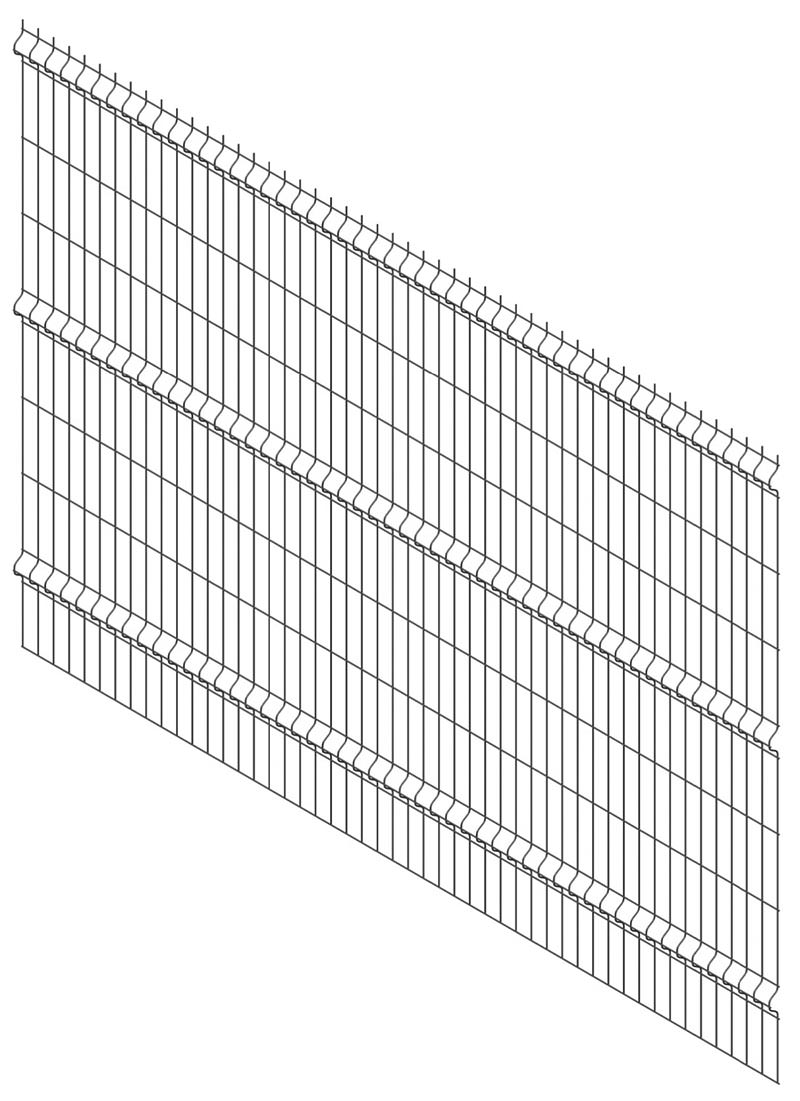 Панель 3D ограждения размером не менее 3000х2030 мм, ячейка не менее 50х200мм, пруток металлический 5ммИзготовлена из стального горячеоцинкованного прутка с полимерным покрытием.4Ворота распашные Ворота распашные с заполнением 3D панелями ячейка 50х200мм, размером не менее 2000*4000 со столбами 80*80 мм, ворота металлические.5Калитка 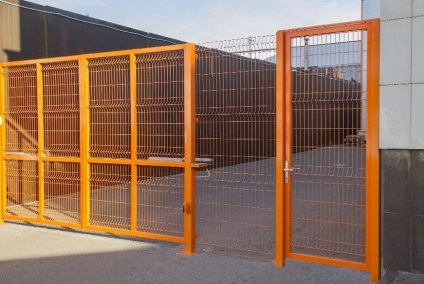 Калитка (заполнение 3Dпанель) размером  не менее 2000*1000мм, со столбами не менее 60*60 мм, без замка, каркас металлический.6ДвериДвери металлические размер не менее 2х1м, с обшивкой из фанеры влагостойкой.6Зона выката Зона выката  горки размером не менее 3500*6000 мм.  -Каркас металлический (труба профильная прям.60х40х3,покрытие грунтовка и эмаль ПФ115)-покрытие: фанера влагостойкая ламинированная толщиной 12мм, (ПНД, цвет белый), для создания однородного покрытия ПНД сваривается экструзионной сваркой (методом экструзии)-искусственные борта зоны  выката: каркас металлический (труба профильная прям. 60х40х3, покрытие грунтовка и эмаль ПФ115), каркас обшит с 2-х сторон фанерой влагостойкой ламинированной толщиной 12мм, сверху (в виде перил) покрывается полосой ПНД (цвет белый). Фундамент устанавливается из трубы не менее  80х80 мм,  на глубину не менее 1 м.7Зона торможенияЗона торможения размером не менее 3500*6000 мм.-Каркас металлический (труба профильная прям.60х40х3,покрытие грунтовка и эмаль ПФ115)-покрытие: фанера влагостойкая ламинированная толщиной 12мм+ противоскользящее ячеистое покрытие из ПВХ толщиной 5,5 мм-искусственные борта зоны  выката: каркас металлический (труба профильная прям. 60х40х3, покрытие грунтовка и эмаль ПФ115), каркас обшит с 2-х сторон фанерой влагостойкой ламинированной толщиной 12мм, сверху (в виде перил) покрывается полосой ПНД (цвет белый)ЛОКАЛЬНЫЙ СМЕТНЫЙ РАСЧЕТ (СМЕТА)Выполнение работ по благоустройству территории возле всесезонной горки в городе ЮгорскеЛОКАЛЬНЫЙ СМЕТНЫЙ РАСЧЕТ (СМЕТА)Выполнение работ по благоустройству территории возле всесезонной горки в городе ЮгорскеЛОКАЛЬНЫЙ СМЕТНЫЙ РАСЧЕТ (СМЕТА)Выполнение работ по благоустройству территории возле всесезонной горки в городе ЮгорскеЛОКАЛЬНЫЙ СМЕТНЫЙ РАСЧЕТ (СМЕТА)Выполнение работ по благоустройству территории возле всесезонной горки в городе ЮгорскеЛОКАЛЬНЫЙ СМЕТНЫЙ РАСЧЕТ (СМЕТА)Выполнение работ по благоустройству территории возле всесезонной горки в городе ЮгорскеЛОКАЛЬНЫЙ СМЕТНЫЙ РАСЧЕТ (СМЕТА)Выполнение работ по благоустройству территории возле всесезонной горки в городе ЮгорскеЛОКАЛЬНЫЙ СМЕТНЫЙ РАСЧЕТ (СМЕТА)Выполнение работ по благоустройству территории возле всесезонной горки в городе ЮгорскеЛОКАЛЬНЫЙ СМЕТНЫЙ РАСЧЕТ (СМЕТА)Выполнение работ по благоустройству территории возле всесезонной горки в городе ЮгорскеЛОКАЛЬНЫЙ СМЕТНЫЙ РАСЧЕТ (СМЕТА)Выполнение работ по благоустройству территории возле всесезонной горки в городе ЮгорскеЛОКАЛЬНЫЙ СМЕТНЫЙ РАСЧЕТ (СМЕТА)Выполнение работ по благоустройству территории возле всесезонной горки в городе ЮгорскеЛОКАЛЬНЫЙ СМЕТНЫЙ РАСЧЕТ (СМЕТА)Выполнение работ по благоустройству территории возле всесезонной горки в городе ЮгорскеЛОКАЛЬНЫЙ СМЕТНЫЙ РАСЧЕТ (СМЕТА)Выполнение работ по благоустройству территории возле всесезонной горки в городе ЮгорскеЛОКАЛЬНЫЙ СМЕТНЫЙ РАСЧЕТ (СМЕТА)Выполнение работ по благоустройству территории возле всесезонной горки в городе ЮгорскеЛОКАЛЬНЫЙ СМЕТНЫЙ РАСЧЕТ (СМЕТА)Выполнение работ по благоустройству территории возле всесезонной горки в городе ЮгорскеЛОКАЛЬНЫЙ СМЕТНЫЙ РАСЧЕТ (СМЕТА)Выполнение работ по благоустройству территории возле всесезонной горки в городе ЮгорскеЛОКАЛЬНЫЙ СМЕТНЫЙ РАСЧЕТ (СМЕТА)Выполнение работ по благоустройству территории возле всесезонной горки в городе Югорске                                                                                                 (наименование работ и затрат)                                                                                                 (наименование работ и затрат)                                                                                                 (наименование работ и затрат)                                                                                                 (наименование работ и затрат)                                                                                                 (наименование работ и затрат)                                                                                                 (наименование работ и затрат)                                                                                                 (наименование работ и затрат)                                                                                                 (наименование работ и затрат)                                                                                                 (наименование работ и затрат)№ п/пОбоснованиеНаименование работ и затратНаименование работ и затратНаименование работ и затратНаименование работ и затратНаименование работ и затратЕдиница измеренияКоличествоКоличествоСметная стоимость, руб.Сметная стоимость, руб.Сметная стоимость, руб.на единицу измерениякоэффициентывсего с учетом коэффициентовна единицу измерения в базисном уровне цениндексна единицу измерения в текущем уровне ценкоэффициентывсего в текущем уровне цен123456789101112Раздел 1. Подготовительные работыРаздел 1. Подготовительные работыРаздел 1. Подготовительные работыРаздел 1. Подготовительные работыРаздел 1. Подготовительные работы1ГЭСН27-03-008-04Разборка покрытий и оснований: асфальтобетонныхРазборка покрытий и оснований: асфальтобетонныхРазборка покрытий и оснований: асфальтобетонныхРазборка покрытий и оснований: асфальтобетонныхРазборка покрытий и оснований: асфальтобетонных100 м30,195210,1952Объем=(244*0,08) / 100Объем=(244*0,08) / 100Объем=(244*0,08) / 100Объем=(244*0,08) / 1001ОТ(ЗТ)ОТ(ЗТ)чел.-ччел.-ч35,0969614 957,621-100-27Средний разряд работы 2,7Средний разряд работы 2,7Средний разряд работы 2,7Средний разряд работы 2,7Средний разряд работы 2,7чел.-ч179,835,09696426,1814 957,622ЭМ3 843,86ОТм(ЗТм)ОТм(ЗТм)чел.-ччел.-ч8,9069764 436,2291.01.02-004Автогрейдеры среднего типа, мощность 99 кВт (135 л.с.)Автогрейдеры среднего типа, мощность 99 кВт (135 л.с.)Автогрейдеры среднего типа, мощность 99 кВт (135 л.с.)Автогрейдеры среднего типа, мощность 99 кВт (135 л.с.)Автогрейдеры среднего типа, мощность 99 кВт (135 л.с.)маш.час1,550,302561 299,641,461 897,47574,104-100-060ОТм(Зтм) Средний разряд машинистов 6 ОТм(Зтм) Средний разряд машинистов 6 ОТм(Зтм) Средний разряд машинистов 6 ОТм(Зтм) Средний разряд машинистов 6 ОТм(Зтм) Средний разряд машинистов 6 чел.-ч1,550,30256661,32200,0991.18.01-007Компрессоры винтовые передвижные с двигателем внутреннего сгорания, давление до 0,7 МПа (7 атм), производительность до 5,4 м3/минКомпрессоры винтовые передвижные с двигателем внутреннего сгорания, давление до 0,7 МПа (7 атм), производительность до 5,4 м3/минКомпрессоры винтовые передвижные с двигателем внутреннего сгорания, давление до 0,7 МПа (7 атм), производительность до 5,4 м3/минКомпрессоры винтовые передвижные с двигателем внутреннего сгорания, давление до 0,7 МПа (7 атм), производительность до 5,4 м3/минКомпрессоры винтовые передвижные с двигателем внутреннего сгорания, давление до 0,7 МПа (7 атм), производительность до 5,4 м3/минмаш.час44,088,604416374,233 220,034-100-040ОТм(Зтм) Средний разряд машинистов 4 ОТм(Зтм) Средний разряд машинистов 4 ОТм(Зтм) Средний разряд машинистов 4 ОТм(Зтм) Средний разряд машинистов 4 ОТм(Зтм) Средний разряд машинистов 4 чел.-ч44,088,604416492,324 236,1391.21.10-002Молотки отбойные пневматические при работе от передвижных компрессоровМолотки отбойные пневматические при работе от передвижных компрессоровМолотки отбойные пневматические при работе от передвижных компрессоровМолотки отбойные пневматические при работе от передвижных компрессоровМолотки отбойные пневматические при работе от передвижных компрессоровмаш.час88,1617,2088322,8949,73Итого прямые затратыИтого прямые затратыИтого прямые затратыИтого прямые затраты23 237,70ФОТ19 393,84Пр/812-021.0-3НР Автомобильные дорогиНР Автомобильные дорогиНР Автомобильные дорогиНР Автомобильные дорогиНР Автомобильные дороги%14814828 702,88Пр/774-021.0СП Автомобильные дорогиСП Автомобильные дорогиСП Автомобильные дорогиСП Автомобильные дорогиСП Автомобильные дороги%13413425 987,75Всего по позицииВсего по позицииВсего по позиции399 223,0077 928,332ГЭСН27-04-001-01Устройство подстилающих и выравнивающих слоев оснований: из пескаУстройство подстилающих и выравнивающих слоев оснований: из пескаУстройство подстилающих и выравнивающих слоев оснований: из пескаУстройство подстилающих и выравнивающих слоев оснований: из пескаУстройство подстилающих и выравнивающих слоев оснований: из песка100 м3515Объем=(1000*0,5) / 100Объем=(1000*0,5) / 100Объем=(1000*0,5) / 100Объем=(1000*0,5) / 1001ОТ(ЗТ)ОТ(ЗТ)чел.-ччел.-ч7229 627,281-100-23Средний разряд работы 2,3Средний разряд работы 2,3Средний разряд работы 2,3Средний разряд работы 2,3Средний разряд работы 2,3чел.-ч14,472411,4929 627,282ЭМ185 480,57ОТм(ЗТм)ОТм(ЗТм)чел.-ччел.-ч69,443 221,4091.01.02-004Автогрейдеры среднего типа, мощность 99 кВт (135 л.с.)Автогрейдеры среднего типа, мощность 99 кВт (135 л.с.)Автогрейдеры среднего типа, мощность 99 кВт (135 л.с.)Автогрейдеры среднего типа, мощность 99 кВт (135 л.с.)Автогрейдеры среднего типа, мощность 99 кВт (135 л.с.)маш.час1,778,851 299,641,461 897,4716 792,614-100-060ОТм(Зтм) Средний разряд машинистов 6 ОТм(Зтм) Средний разряд машинистов 6 ОТм(Зтм) Средний разряд машинистов 6 ОТм(Зтм) Средний разряд машинистов 6 ОТм(Зтм) Средний разряд машинистов 6 чел.-ч1,778,85661,325 852,6891.06.05-011Погрузчики одноковшовые универсальные фронтальные пневмоколесные, номинальная вместимость основного ковша 2,6 м3, грузоподъемность 5 тПогрузчики одноковшовые универсальные фронтальные пневмоколесные, номинальная вместимость основного ковша 2,6 м3, грузоподъемность 5 тПогрузчики одноковшовые универсальные фронтальные пневмоколесные, номинальная вместимость основного ковша 2,6 м3, грузоподъемность 5 тПогрузчики одноковшовые универсальные фронтальные пневмоколесные, номинальная вместимость основного ковша 2,6 м3, грузоподъемность 5 тПогрузчики одноковшовые универсальные фронтальные пневмоколесные, номинальная вместимость основного ковша 2,6 м3, грузоподъемность 5 тмаш.час4,2921,451 901,8140 793,824-100-050ОТм(Зтм) Средний разряд машинистов 5 ОТм(Зтм) Средний разряд машинистов 5 ОТм(Зтм) Средний разряд машинистов 5 ОТм(Зтм) Средний разряд машинистов 5 ОТм(Зтм) Средний разряд машинистов 5 чел.-ч4,2921,45565,8012 136,4191.08.03-030Катки самоходные пневмоколесные статические, масса 30 тКатки самоходные пневмоколесные статические, масса 30 тКатки самоходные пневмоколесные статические, масса 30 тКатки самоходные пневмоколесные статические, масса 30 тКатки самоходные пневмоколесные статические, масса 30 тмаш.час7,0835,42 391,601,453 467,82122 760,834-100-060ОТм(Зтм) Средний разряд машинистов 6 ОТм(Зтм) Средний разряд машинистов 6 ОТм(Зтм) Средний разряд машинистов 6 ОТм(Зтм) Средний разряд машинистов 6 ОТм(Зтм) Средний разряд машинистов 6 чел.-ч7,0835,4661,3223 410,7391.13.01-038Машины поливомоечные, вместимость цистерны 6 м3Машины поливомоечные, вместимость цистерны 6 м3Машины поливомоечные, вместимость цистерны 6 м3Машины поливомоечные, вместимость цистерны 6 м3Машины поливомоечные, вместимость цистерны 6 м3маш.час0,743,71 043,141,331 387,385 133,314-100-040ОТм(Зтм) Средний разряд машинистов 4 ОТм(Зтм) Средний разряд машинистов 4 ОТм(Зтм) Средний разряд машинистов 4 ОТм(Зтм) Средний разряд машинистов 4 ОТм(Зтм) Средний разряд машинистов 4 чел.-ч0,743,7492,321 821,584М1 303,5001.7.03.01-0001Водам352535,711,4652,141 303,50П,Н02.3.01.02Песок для строительных работ природныйПесок для строительных работ природныйПесок для строительных работ природныйПесок для строительных работ природныйПесок для строительных работ природныйм300Итого прямые затратыИтого прямые затратыИтого прямые затратыИтого прямые затратыИтого прямые затраты259 632,75ФОТ72 848,68Пр/812-021.0-3НР Автомобильные дорогиНР Автомобильные дорогиНР Автомобильные дорогиНР Автомобильные дорогиНР Автомобильные дороги%148148107 816,05Пр/774-021.0СП Автомобильные дорогиСП Автомобильные дорогиСП Автомобильные дорогиСП Автомобильные дорогиСП Автомобильные дороги%13413497 617,23Всего по позицииВсего по позицииВсего по позиции93 013,21465 066,032.1Прайс-листПесок для строительных работПесок для строительных работПесок для строительных работПесок для строительных работПесок для строительных работм35501550375,00206 250,00(Материалы для строительных работ)(Материалы для строительных работ)(Материалы для строительных работ)(Материалы для строительных работ)(Материалы для строительных работ)(Материалы для строительных работ)(Материалы для строительных работ)(Материалы для строительных работ)Цена=450/1,2Цена=450/1,2Всего по позицииВсего по позицииВсего по позиции206 250,00Итоги по разделу 1 Подготовительные работы :Итоги по разделу 1 Подготовительные работы :Итоги по разделу 1 Подготовительные работы :Итоги по разделу 1 Подготовительные работы :Итоги по разделу 1 Подготовительные работы :Итоги по разделу 1 Подготовительные работы :Итоги по разделу 1 Подготовительные работы :Итоги по разделу 1 Подготовительные работы :Итоги по разделу 1 Подготовительные работы :     Итого прямые затраты (справочно)     Итого прямые затраты (справочно)     Итого прямые затраты (справочно)     Итого прямые затраты (справочно)     Итого прямые затраты (справочно)     Итого прямые затраты (справочно)     Итого прямые затраты (справочно)     Итого прямые затраты (справочно)489 120,45          в том числе:          в том числе:          в том числе:          в том числе:               Оплата труда рабочих               Оплата труда рабочих               Оплата труда рабочих               Оплата труда рабочих               Оплата труда рабочих               Оплата труда рабочих44 584,90               Эксплуатация машин               Эксплуатация машин               Эксплуатация машин               Эксплуатация машин               Эксплуатация машин               Эксплуатация машин189 324,43               Оплата труда машинистов (Отм)               Оплата труда машинистов (Отм)               Оплата труда машинистов (Отм)               Оплата труда машинистов (Отм)               Оплата труда машинистов (Отм)               Оплата труда машинистов (Отм)               Оплата труда машинистов (Отм)               Оплата труда машинистов (Отм)47 657,62               Материалы               Материалы               Материалы               Материалы207 553,50     Строительные работы     Строительные работы     Строительные работы     Строительные работы     Строительные работы749 244,36          в том числе:          в том числе:          в том числе:          в том числе:               оплата труда               оплата труда               оплата труда               оплата труда44 584,90               эксплуатация машин и механизмов               эксплуатация машин и механизмов               эксплуатация машин и механизмов               эксплуатация машин и механизмов               эксплуатация машин и механизмов               эксплуатация машин и механизмов               эксплуатация машин и механизмов               эксплуатация машин и механизмов189 324,43               оплата труда машинистов (Отм)               оплата труда машинистов (Отм)               оплата труда машинистов (Отм)               оплата труда машинистов (Отм)               оплата труда машинистов (Отм)               оплата труда машинистов (Отм)               оплата труда машинистов (Отм)               оплата труда машинистов (Отм)47 657,62               материалы               материалы               материалы               материалы207 553,50               накладные расходы               накладные расходы               накладные расходы               накладные расходы               накладные расходы               накладные расходы136 518,93               сметная прибыль               сметная прибыль               сметная прибыль               сметная прибыль               сметная прибыль123 604,98     Итого ФОТ (справочно)     Итого ФОТ (справочно)     Итого ФОТ (справочно)     Итого ФОТ (справочно)     Итого ФОТ (справочно)92 242,52     Итого накладные расходы (справочно)     Итого накладные расходы (справочно)     Итого накладные расходы (справочно)     Итого накладные расходы (справочно)     Итого накладные расходы (справочно)     Итого накладные расходы (справочно)     Итого накладные расходы (справочно)     Итого накладные расходы (справочно)136 518,93     Итого сметная прибыль (справочно)     Итого сметная прибыль (справочно)     Итого сметная прибыль (справочно)     Итого сметная прибыль (справочно)     Итого сметная прибыль (справочно)     Итого сметная прибыль (справочно)     Итого сметная прибыль (справочно)123 604,98  Итого по разделу 1 Подготовительные работы  Итого по разделу 1 Подготовительные работы  Итого по разделу 1 Подготовительные работы  Итого по разделу 1 Подготовительные работы  Итого по разделу 1 Подготовительные работы  Итого по разделу 1 Подготовительные работы  Итого по разделу 1 Подготовительные работы  Итого по разделу 1 Подготовительные работы  Итого по разделу 1 Подготовительные работы749 244,36  Справочно  Справочно       затраты труда рабочих       затраты труда рабочих       затраты труда рабочих       затраты труда рабочих       затраты труда рабочих107,09696       затраты труда машинистов       затраты труда машинистов       затраты труда машинистов       затраты труда машинистов       затраты труда машинистов       затраты труда машинистов78,306976Раздел 2. Устройство тротуараРаздел 2. Устройство тротуараРаздел 2. Устройство тротуараРаздел 2. Устройство тротуара3ГЭСН27-04-014-01Устройство покрытий толщиной 15 см при укатке щебня с пределом прочности на сжатие до 68,6 МПа (700 кгс/см2): однослойныхУстройство покрытий толщиной 15 см при укатке щебня с пределом прочности на сжатие до 68,6 МПа (700 кгс/см2): однослойныхУстройство покрытий толщиной 15 см при укатке щебня с пределом прочности на сжатие до 68,6 МПа (700 кгс/см2): однослойныхУстройство покрытий толщиной 15 см при укатке щебня с пределом прочности на сжатие до 68,6 МПа (700 кгс/см2): однослойныхУстройство покрытий толщиной 15 см при укатке щебня с пределом прочности на сжатие до 68,6 МПа (700 кгс/см2): однослойных1000 м20,10310,103Объем=103 / 1000Объем=103 / 1000Объем=103 / 1000Объем=103 / 10001ОТ(ЗТ)ОТ(ЗТ)чел.-ччел.-ч5,09852 172,881-100-27Средний разряд работы 2,7Средний разряд работы 2,7Средний разряд работы 2,7Средний разряд работы 2,7Средний разряд работы 2,7чел.-ч49,55,0985426,182 172,882ЭМ6 442,58ОТм(ЗТм)ОТм(ЗТм)чел.-ччел.-ч3,541141 987,4491.01.01-034Бульдозеры, мощность 59 кВт (80 л.с.)Бульдозеры, мощность 59 кВт (80 л.с.)Бульдозеры, мощность 59 кВт (80 л.с.)Бульдозеры, мощность 59 кВт (80 л.с.)Бульдозеры, мощность 59 кВт (80 л.с.)маш.час2,350,24205828,161,741 441,00348,794-100-050ОТм(Зтм) Средний разряд машинистов 5 ОТм(Зтм) Средний разряд машинистов 5 ОТм(Зтм) Средний разряд машинистов 5 ОТм(Зтм) Средний разряд машинистов 5 ОТм(Зтм) Средний разряд машинистов 5 чел.-ч2,350,24205565,80136,9591.01.02-004Автогрейдеры среднего типа, мощность 99 кВт (135 л.с.)Автогрейдеры среднего типа, мощность 99 кВт (135 л.с.)Автогрейдеры среднего типа, мощность 99 кВт (135 л.с.)Автогрейдеры среднего типа, мощность 99 кВт (135 л.с.)Автогрейдеры среднего типа, мощность 99 кВт (135 л.с.)маш.час0,360,037081 299,641,461 897,4770,364-100-060ОТм(Зтм) Средний разряд машинистов 6 ОТм(Зтм) Средний разряд машинистов 6 ОТм(Зтм) Средний разряд машинистов 6 ОТм(Зтм) Средний разряд машинистов 6 ОТм(Зтм) Средний разряд машинистов 6 чел.-ч0,360,03708661,3224,5291.06.05-011Погрузчики одноковшовые универсальные фронтальные пневмоколесные, номинальная вместимость основного ковша 2,6 м3, грузоподъемность 5 тПогрузчики одноковшовые универсальные фронтальные пневмоколесные, номинальная вместимость основного ковша 2,6 м3, грузоподъемность 5 тПогрузчики одноковшовые универсальные фронтальные пневмоколесные, номинальная вместимость основного ковша 2,6 м3, грузоподъемность 5 тПогрузчики одноковшовые универсальные фронтальные пневмоколесные, номинальная вместимость основного ковша 2,6 м3, грузоподъемность 5 тПогрузчики одноковшовые универсальные фронтальные пневмоколесные, номинальная вместимость основного ковша 2,6 м3, грузоподъемность 5 тмаш.час4,170,429511 901,81816,854-100-050ОТм(Зтм) Средний разряд машинистов 5 ОТм(Зтм) Средний разряд машинистов 5 ОТм(Зтм) Средний разряд машинистов 5 ОТм(Зтм) Средний разряд машинистов 5 ОТм(Зтм) Средний разряд машинистов 5 чел.-ч4,170,42951565,80243,0291.08.03-013Катки самоходные гладкие вибрационные, масса 9 тКатки самоходные гладкие вибрационные, масса 9 тКатки самоходные гладкие вибрационные, масса 9 тКатки самоходные гладкие вибрационные, масса 9 тКатки самоходные гладкие вибрационные, масса 9 тмаш.час16,91,74071 805,883 143,504-100-050ОТм(Зтм) Средний разряд машинистов 5 ОТм(Зтм) Средний разряд машинистов 5 ОТм(Зтм) Средний разряд машинистов 5 ОТм(Зтм) Средний разряд машинистов 5 ОТм(Зтм) Средний разряд машинистов 5 чел.-ч16,91,7407565,80984,8991.08.03-016Катки самоходные гладкие вибрационные, масса 8 тКатки самоходные гладкие вибрационные, масса 8 тКатки самоходные гладкие вибрационные, масса 8 тКатки самоходные гладкие вибрационные, масса 8 тКатки самоходные гладкие вибрационные, масса 8 тмаш.час6,90,71072 000,461 421,734-100-050ОТм(Зтм) Средний разряд машинистов 5 ОТм(Зтм) Средний разряд машинистов 5 ОТм(Зтм) Средний разряд машинистов 5 ОТм(Зтм) Средний разряд машинистов 5 ОТм(Зтм) Средний разряд машинистов 5 чел.-ч6,90,7107565,80402,1191.08.07-015Распределители щебня и гравия навесные на базе самосвала, ширина распределения 3000 ммРаспределители щебня и гравия навесные на базе самосвала, ширина распределения 3000 ммРаспределители щебня и гравия навесные на базе самосвала, ширина распределения 3000 ммРаспределители щебня и гравия навесные на базе самосвала, ширина распределения 3000 ммРаспределители щебня и гравия навесные на базе самосвала, ширина распределения 3000 мммаш.час1,10,11331 790,511,332 381,38269,814-100-050ОТм(Зтм) Средний разряд машинистов 5 ОТм(Зтм) Средний разряд машинистов 5 ОТм(Зтм) Средний разряд машинистов 5 ОТм(Зтм) Средний разряд машинистов 5 ОТм(Зтм) Средний разряд машинистов 5 чел.-ч1,10,1133565,8064,1191.13.01-038Машины поливомоечные, вместимость цистерны 6 м3Машины поливомоечные, вместимость цистерны 6 м3Машины поливомоечные, вместимость цистерны 6 м3Машины поливомоечные, вместимость цистерны 6 м3Машины поливомоечные, вместимость цистерны 6 м3маш.час2,60,26781 043,141,331 387,38371,544-100-040ОТм(Зтм) Средний разряд машинистов 4 ОТм(Зтм) Средний разряд машинистов 4 ОТм(Зтм) Средний разряд машинистов 4 ОТм(Зтм) Средний разряд машинистов 4 ОТм(Зтм) Средний разряд машинистов 4 чел.-ч2,60,2678492,32131,844М88 490,9801.7.03.01-0001Водам3202,0635,711,4652,14107,4102.2.05.04-2008Щебень из плотных горных пород для строительных работ М 600, фракция 5(3)-10 ммЩебень из плотных горных пород для строительных работ М 600, фракция 5(3)-10 ммЩебень из плотных горных пород для строительных работ М 600, фракция 5(3)-10 ммЩебень из плотных горных пород для строительных работ М 600, фракция 5(3)-10 ммЩебень из плотных горных пород для строительных работ М 600, фракция 5(3)-10 ммм3101,031 839,352,184 009,784 130,0702.2.05.04-2056Щебень из плотных горных пород для строительных работ М 600, фракция 10-20 ммЩебень из плотных горных пород для строительных работ М 600, фракция 10-20 ммЩебень из плотных горных пород для строительных работ М 600, фракция 10-20 ммЩебень из плотных горных пород для строительных работ М 600, фракция 10-20 ммЩебень из плотных горных пород для строительных работ М 600, фракция 10-20 ммм3151,5451 839,352,184 009,786 195,1102.2.05.04-2104Щебень из плотных горных пород для строительных работ М 600, фракция 40-80(70) ммЩебень из плотных горных пород для строительных работ М 600, фракция 40-80(70) ммЩебень из плотных горных пород для строительных работ М 600, фракция 40-80(70) ммЩебень из плотных горных пород для строительных работ М 600, фракция 40-80(70) ммЩебень из плотных горных пород для строительных работ М 600, фракция 40-80(70) ммм318919,4671 839,352,184 009,7878 058,39Итого прямые затратыИтого прямые затратыИтого прямые затратыИтого прямые затраты99 093,88ФОТ4 160,32Пр/812-021.0-3НР Автомобильные дорогиНР Автомобильные дорогиНР Автомобильные дорогиНР Автомобильные дорогиНР Автомобильные дороги%1481486 157,27Пр/774-021.0СП Автомобильные дорогиСП Автомобильные дорогиСП Автомобильные дорогиСП Автомобильные дорогиСП Автомобильные дороги%1341345 574,83Всего по позицииВсего по позицииВсего по позиции1 075 980,39110 825,984ГЭСН27-04-014-04На каждый 1 см изменения толщины слоя добавлять или исключать к нормам 27-04-014-01, 27-04-014-02, 27-04-014-03На каждый 1 см изменения толщины слоя добавлять или исключать к нормам 27-04-014-01, 27-04-014-02, 27-04-014-03На каждый 1 см изменения толщины слоя добавлять или исключать к нормам 27-04-014-01, 27-04-014-02, 27-04-014-03На каждый 1 см изменения толщины слоя добавлять или исключать к нормам 27-04-014-01, 27-04-014-02, 27-04-014-03На каждый 1 см изменения толщины слоя добавлять или исключать к нормам 27-04-014-01, 27-04-014-02, 27-04-014-031000 м2-0,1031-0,103Объем=-103 / 1000Объем=-103 / 1000Объем=-103 / 1000Объем=-103 / 1000толщиной 10см ПЗ=5 (ОЗП=5; ЭМ=5 к расх.; ЗПМ=5; МАТ=5 к расх.; ТЗ=5; ТЗМ=5)толщиной 10см ПЗ=5 (ОЗП=5; ЭМ=5 к расх.; ЗПМ=5; МАТ=5 к расх.; ТЗ=5; ТЗМ=5)толщиной 10см ПЗ=5 (ОЗП=5; ЭМ=5 к расх.; ЗПМ=5; МАТ=5 к расх.; ТЗ=5; ТЗМ=5)толщиной 10см ПЗ=5 (ОЗП=5; ЭМ=5 к расх.; ЗПМ=5; МАТ=5 к расх.; ТЗ=5; ТЗМ=5)толщиной 10см ПЗ=5 (ОЗП=5; ЭМ=5 к расх.; ЗПМ=5; МАТ=5 к расх.; ТЗ=5; ТЗМ=5)толщиной 10см ПЗ=5 (ОЗП=5; ЭМ=5 к расх.; ЗПМ=5; МАТ=5 к расх.; ТЗ=5; ТЗМ=5)толщиной 10см ПЗ=5 (ОЗП=5; ЭМ=5 к расх.; ЗПМ=5; МАТ=5 к расх.; ТЗ=5; ТЗМ=5)толщиной 10см ПЗ=5 (ОЗП=5; ЭМ=5 к расх.; ЗПМ=5; МАТ=5 к расх.; ТЗ=5; ТЗМ=5)толщиной 10см ПЗ=5 (ОЗП=5; ЭМ=5 к расх.; ЗПМ=5; МАТ=5 к расх.; ТЗ=5; ТЗМ=5)толщиной 10см ПЗ=5 (ОЗП=5; ЭМ=5 к расх.; ЗПМ=5; МАТ=5 к расх.; ТЗ=5; ТЗМ=5)толщиной 10см ПЗ=5 (ОЗП=5; ЭМ=5 к расх.; ЗПМ=5; МАТ=5 к расх.; ТЗ=5; ТЗМ=5)толщиной 10см ПЗ=5 (ОЗП=5; ЭМ=5 к расх.; ЗПМ=5; МАТ=5 к расх.; ТЗ=5; ТЗМ=5)2ЭМ-2 461,55ОТм(ЗТм)ОТм(ЗТм)чел.-ччел.-ч-1,29265-731,3891.06.05-011Погрузчики одноковшовые универсальные фронтальные пневмоколесные, номинальная вместимость основного ковша 2,6 м3, грузоподъемность 5 тПогрузчики одноковшовые универсальные фронтальные пневмоколесные, номинальная вместимость основного ковша 2,6 м3, грузоподъемность 5 тПогрузчики одноковшовые универсальные фронтальные пневмоколесные, номинальная вместимость основного ковша 2,6 м3, грузоподъемность 5 тПогрузчики одноковшовые универсальные фронтальные пневмоколесные, номинальная вместимость основного ковша 2,6 м3, грузоподъемность 5 тПогрузчики одноковшовые универсальные фронтальные пневмоколесные, номинальная вместимость основного ковша 2,6 м3, грузоподъемность 5 тмаш.час0,835-0,427451 901,81-812,934-100-050ОТм(Зтм) Средний разряд машинистов 5 ОТм(Зтм) Средний разряд машинистов 5 ОТм(Зтм) Средний разряд машинистов 5 ОТм(Зтм) Средний разряд машинистов 5 ОТм(Зтм) Средний разряд машинистов 5 чел.-ч0,835-0,42745565,80-241,8591.08.03-013Катки самоходные гладкие вибрационные, масса 9 тКатки самоходные гладкие вибрационные, масса 9 тКатки самоходные гладкие вибрационные, масса 9 тКатки самоходные гладкие вибрационные, масса 9 тКатки самоходные гладкие вибрационные, масса 9 тмаш.час0,825-0,42231 805,88-762,624-100-050ОТм(Зтм) Средний разряд машинистов 5 ОТм(Зтм) Средний разряд машинистов 5 ОТм(Зтм) Средний разряд машинистов 5 ОТм(Зтм) Средний разряд машинистов 5 ОТм(Зтм) Средний разряд машинистов 5 чел.-ч0,825-0,4223565,80-238,9491.08.03-016Катки самоходные гладкие вибрационные, масса 8 тКатки самоходные гладкие вибрационные, масса 8 тКатки самоходные гладкие вибрационные, масса 8 тКатки самоходные гладкие вибрационные, масса 8 тКатки самоходные гладкие вибрационные, масса 8 тмаш.час0,865-0,44292 000,46-886,004-100-050ОТм(Зтм) Средний разряд машинистов 5 ОТм(Зтм) Средний разряд машинистов 5 ОТм(Зтм) Средний разряд машинистов 5 ОТм(Зтм) Средний разряд машинистов 5 ОТм(Зтм) Средний разряд машинистов 5 чел.-ч0,865-0,4429565,80-250,594М-26 019,4602.2.05.04-2104Щебень из плотных горных пород для строительных работ М 600, фракция 40-80(70) ммЩебень из плотных горных пород для строительных работ М 600, фракция 40-80(70) ммЩебень из плотных горных пород для строительных работ М 600, фракция 40-80(70) ммЩебень из плотных горных пород для строительных работ М 600, фракция 40-80(70) ммЩебень из плотных горных пород для строительных работ М 600, фракция 40-80(70) ммм312,65-6,4891 839,352,184 009,78-26 019,46Итого прямые затратыИтого прямые затратыИтого прямые затратыИтого прямые затраты-29 212,39ФОТ-731,38Пр/812-021.0-3НР Автомобильные дорогиНР Автомобильные дорогиНР Автомобильные дорогиНР Автомобильные дорогиНР Автомобильные дороги%148148-1 082,44Пр/774-021.0СП Автомобильные дорогиСП Автомобильные дорогиСП Автомобильные дорогиСП Автомобильные дорогиСП Автомобильные дороги%134134-980,05Всего по позицииВсего по позицииВсего по позиции303 639,61-31 274,885ГЭСН27-06-002-17Устройство цементобетонных покрытий однослойных средствами малой механизации, толщина слоя 20 смУстройство цементобетонных покрытий однослойных средствами малой механизации, толщина слоя 20 смУстройство цементобетонных покрытий однослойных средствами малой механизации, толщина слоя 20 смУстройство цементобетонных покрытий однослойных средствами малой механизации, толщина слоя 20 смУстройство цементобетонных покрытий однослойных средствами малой механизации, толщина слоя 20 см1000 м20,10310,103Объем=103 / 1000Объем=103 / 1000Объем=103 / 1000Объем=103 / 10001ОТ(ЗТ)ОТ(ЗТ)чел.-ччел.-ч31,10613 485,381-100-29Средний разряд работы 2,9Средний разряд работы 2,9Средний разряд работы 2,9Средний разряд работы 2,9Средний разряд работы 2,9чел.-ч30231,106433,5313 485,382ЭМ4 428,56ОТм(ЗТм)ОТм(ЗТм)чел.-ччел.-ч4,967692 487,3391.05.05-015Краны на автомобильном ходу, грузоподъемность 16 тКраны на автомобильном ходу, грузоподъемность 16 тКраны на автомобильном ходу, грузоподъемность 16 тКраны на автомобильном ходу, грузоподъемность 16 тКраны на автомобильном ходу, грузоподъемность 16 тмаш.час1,140,117421 978,25232,294-100-060ОТм(Зтм) Средний разряд машинистов 6 ОТм(Зтм) Средний разряд машинистов 6 ОТм(Зтм) Средний разряд машинистов 6 ОТм(Зтм) Средний разряд машинистов 6 ОТм(Зтм) Средний разряд машинистов 6 чел.-ч1,140,11742661,3277,6591.06.05-011Погрузчики одноковшовые универсальные фронтальные пневмоколесные, номинальная вместимость основного ковша 2,6 м3, грузоподъемность 5 тПогрузчики одноковшовые универсальные фронтальные пневмоколесные, номинальная вместимость основного ковша 2,6 м3, грузоподъемность 5 тПогрузчики одноковшовые универсальные фронтальные пневмоколесные, номинальная вместимость основного ковша 2,6 м3, грузоподъемность 5 тПогрузчики одноковшовые универсальные фронтальные пневмоколесные, номинальная вместимость основного ковша 2,6 м3, грузоподъемность 5 тПогрузчики одноковшовые универсальные фронтальные пневмоколесные, номинальная вместимость основного ковша 2,6 м3, грузоподъемность 5 тмаш.час2,880,296641 901,81564,154-100-050ОТм(Зтм) Средний разряд машинистов 5 ОТм(Зтм) Средний разряд машинистов 5 ОТм(Зтм) Средний разряд машинистов 5 ОТм(Зтм) Средний разряд машинистов 5 ОТм(Зтм) Средний разряд машинистов 5 чел.-ч2,880,29664565,80167,8491.07.04-002Вибраторы поверхностныеВибраторы поверхностныеВибраторы поверхностныеВибраторы поверхностныеВибраторы поверхностныемаш.час18,711,927138,540,917,7714,9791.08.04-021Котлы битумные передвижные электрические с центробежной мешалкой, объем загрузочной емкости 400 лКотлы битумные передвижные электрические с центробежной мешалкой, объем загрузочной емкости 400 лКотлы битумные передвижные электрические с центробежной мешалкой, объем загрузочной емкости 400 лКотлы битумные передвижные электрические с центробежной мешалкой, объем загрузочной емкости 400 лКотлы битумные передвижные электрические с центробежной мешалкой, объем загрузочной емкости 400 лмаш.час6,250,6437595,251,13107,6369,2991.13.01-038Машины поливомоечные, вместимость цистерны 6 м3Машины поливомоечные, вместимость цистерны 6 м3Машины поливомоечные, вместимость цистерны 6 м3Машины поливомоечные, вместимость цистерны 6 м3Машины поливомоечные, вместимость цистерны 6 м3маш.час22,32,29691 043,141,331 387,383 186,674-100-040ОТм(Зтм) Средний разряд машинистов 4 ОТм(Зтм) Средний разряд машинистов 4 ОТм(Зтм) Средний разряд машинистов 4 ОТм(Зтм) Средний разряд машинистов 4 ОТм(Зтм) Средний разряд машинистов 4 чел.-ч22,32,2969492,321 130,8191.14.02-001Автомобили бортовые, грузоподъемность до 5 тАвтомобили бортовые, грузоподъемность до 5 тАвтомобили бортовые, грузоподъемность до 5 тАвтомобили бортовые, грузоподъемность до 5 тАвтомобили бортовые, грузоподъемность до 5 тмаш.час3,20,3296640,31211,054-100-040ОТм(Зтм) Средний разряд машинистов 4 ОТм(Зтм) Средний разряд машинистов 4 ОТм(Зтм) Средний разряд машинистов 4 ОТм(Зтм) Средний разряд машинистов 4 ОТм(Зтм) Средний разряд машинистов 4 чел.-ч3,20,3296492,32162,2791.16.01-001Электростанции передвижные, мощность 2 кВтЭлектростанции передвижные, мощность 2 кВтЭлектростанции передвижные, мощность 2 кВтЭлектростанции передвижные, мощность 2 кВтЭлектростанции передвижные, мощность 2 кВтмаш.час18,711,9271377,91150,144-100-040ОТм(Зтм) Средний разряд машинистов 4 ОТм(Зтм) Средний разряд машинистов 4 ОТм(Зтм) Средний разряд машинистов 4 ОТм(Зтм) Средний разряд машинистов 4 ОТм(Зтм) Средний разряд машинистов 4 чел.-ч18,711,92713492,32948,764М4 749,3901.2.01.01-1026Битум нефтяной дорожный БНД 90/130Битум нефтяной дорожный БНД 90/130Битум нефтяной дорожный БНД 90/130Битум нефтяной дорожный БНД 90/130Битум нефтяной дорожный БНД 90/130т0,0070,00072123 188,211,3130 376,5621,9001.7.03.01-0001Водам317818,33435,711,4652,14955,9301.7.20.08-0162Ткань мешочная, ширина 950 мм, поверхностная плотность 190 г/м2Ткань мешочная, ширина 950 мм, поверхностная плотность 190 г/м2Ткань мешочная, ширина 950 мм, поверхностная плотность 190 г/м2Ткань мешочная, ширина 950 мм, поверхностная плотность 190 г/м2Ткань мешочная, ширина 950 мм, поверхностная плотность 190 г/м210 м2111,133592,041,5888,061 006,1702.3.01.02-1118Песок природный для строительных работ II класс, среднийПесок природный для строительных работ II класс, среднийПесок природный для строительных работ II класс, среднийПесок природный для строительных работ II класс, среднийПесок природный для строительных работ II класс, среднийм3404,120,000,0011.1.03.06-0014Доска обрезная лиственных пород (береза), сухая, длина 2-3,75 м, все ширины, толщина 25, 32, 40 мм, сорт IДоска обрезная лиственных пород (береза), сухая, длина 2-3,75 м, все ширины, толщина 25, 32, 40 мм, сорт IДоска обрезная лиственных пород (береза), сухая, длина 2-3,75 м, все ширины, толщина 25, 32, 40 мм, сорт IДоска обрезная лиственных пород (береза), сухая, длина 2-3,75 м, все ширины, толщина 25, 32, 40 мм, сорт IДоска обрезная лиственных пород (береза), сухая, длина 2-3,75 м, все ширины, толщина 25, 32, 40 мм, сорт Iм30,240,0247232 119,661,7857 172,991 413,3211.1.03.06-0071Доска обрезная хвойных пород, естественной влажности, длина 2-6,5 м, ширина 100-250 мм, толщина 25 мм, сорт IIIДоска обрезная хвойных пород, естественной влажности, длина 2-6,5 м, ширина 100-250 мм, толщина 25 мм, сорт IIIДоска обрезная хвойных пород, естественной влажности, длина 2-6,5 м, ширина 100-250 мм, толщина 25 мм, сорт IIIДоска обрезная хвойных пород, естественной влажности, длина 2-6,5 м, ширина 100-250 мм, толщина 25 мм, сорт IIIДоска обрезная хвойных пород, естественной влажности, длина 2-6,5 м, ширина 100-250 мм, толщина 25 мм, сорт IIIм30,190,0195712 244,22239,6212.1.02.06-0012Рубероид кровельный РКК-350Рубероид кровельный РКК-350Рубероид кровельный РКК-350Рубероид кровельный РКК-350Рубероид кровельный РКК-350м27,580,7807447,571,571,3655,7114.5.04.01-0011Мастика бутилкаучуковая строительная для герметизации швов цементобетонных покрытийМастика бутилкаучуковая строительная для герметизации швов цементобетонных покрытийМастика бутилкаучуковая строительная для герметизации швов цементобетонных покрытийМастика бутилкаучуковая строительная для герметизации швов цементобетонных покрытийМастика бутилкаучуковая строительная для герметизации швов цементобетонных покрытийкг13013,3943,601,8178,921 056,74Н04.1.02.03Смеси бетонные тяжелого бетона для дорожных и аэродромных покрытийСмеси бетонные тяжелого бетона для дорожных и аэродромных покрытийСмеси бетонные тяжелого бетона для дорожных и аэродромных покрытийСмеси бетонные тяжелого бетона для дорожных и аэродромных покрытийСмеси бетонные тяжелого бетона для дорожных и аэродромных покрытийм320421,012П,Н08.4.03.03АрматураАрматурат00Н11.1.03.06Щиты из досокЩиты из досокЩиты из досокм212,21,2566Итого прямые затратыИтого прямые затратыИтого прямые затратыИтого прямые затратыИтого прямые затраты25 150,66ФОТ15 972,71Пр/812-021.0-3НР Автомобильные дорогиНР Автомобильные дорогиНР Автомобильные дорогиНР Автомобильные дорогиНР Автомобильные дороги%14814823 639,61Пр/774-021.0СП Автомобильные дорогиСП Автомобильные дорогиСП Автомобильные дорогиСП Автомобильные дорогиСП Автомобильные дороги%13413421 403,43Всего по позицииВсего по позицииВсего по позиции681 492,2370 193,706ГЭСН27-06-002-18На каждый 1 см изменения толщины слоя добавлять или исключать к норме 27-06-002-17На каждый 1 см изменения толщины слоя добавлять или исключать к норме 27-06-002-17На каждый 1 см изменения толщины слоя добавлять или исключать к норме 27-06-002-17На каждый 1 см изменения толщины слоя добавлять или исключать к норме 27-06-002-17На каждый 1 см изменения толщины слоя добавлять или исключать к норме 27-06-002-171000 м2-0,1031-0,103Объем=-103 / 1000Объем=-103 / 1000Объем=-103 / 1000Объем=-103 / 1000толщина 12 см ПЗ=8 (ОЗП=8; ЭМ=8 к расх.; ЗПМ=8; МАТ=8 к расх.; ТЗ=8; ТЗМ=8)толщина 12 см ПЗ=8 (ОЗП=8; ЭМ=8 к расх.; ЗПМ=8; МАТ=8 к расх.; ТЗ=8; ТЗМ=8)толщина 12 см ПЗ=8 (ОЗП=8; ЭМ=8 к расх.; ЗПМ=8; МАТ=8 к расх.; ТЗ=8; ТЗМ=8)толщина 12 см ПЗ=8 (ОЗП=8; ЭМ=8 к расх.; ЗПМ=8; МАТ=8 к расх.; ТЗ=8; ТЗМ=8)толщина 12 см ПЗ=8 (ОЗП=8; ЭМ=8 к расх.; ЗПМ=8; МАТ=8 к расх.; ТЗ=8; ТЗМ=8)толщина 12 см ПЗ=8 (ОЗП=8; ЭМ=8 к расх.; ЗПМ=8; МАТ=8 к расх.; ТЗ=8; ТЗМ=8)толщина 12 см ПЗ=8 (ОЗП=8; ЭМ=8 к расх.; ЗПМ=8; МАТ=8 к расх.; ТЗ=8; ТЗМ=8)толщина 12 см ПЗ=8 (ОЗП=8; ЭМ=8 к расх.; ЗПМ=8; МАТ=8 к расх.; ТЗ=8; ТЗМ=8)толщина 12 см ПЗ=8 (ОЗП=8; ЭМ=8 к расх.; ЗПМ=8; МАТ=8 к расх.; ТЗ=8; ТЗМ=8)толщина 12 см ПЗ=8 (ОЗП=8; ЭМ=8 к расх.; ЗПМ=8; МАТ=8 к расх.; ТЗ=8; ТЗМ=8)толщина 12 см ПЗ=8 (ОЗП=8; ЭМ=8 к расх.; ЗПМ=8; МАТ=8 к расх.; ТЗ=8; ТЗМ=8)толщина 12 см ПЗ=8 (ОЗП=8; ЭМ=8 к расх.; ЗПМ=8; МАТ=8 к расх.; ТЗ=8; ТЗМ=8)1ОТ(ЗТ)ОТ(ЗТ)чел.-ччел.-ч-4,3672-1 893,311-100-29Средний разряд работы 2,9Средний разряд работы 2,9Средний разряд работы 2,9Средний разряд работы 2,9Средний разряд работы 2,9чел.-ч5,38-4,3672433,53-1 893,312ЭМ-242,54ОТм(ЗТм)ОТм(ЗТм)чел.-ччел.-ч-1,12064-558,6891.05.05-015Краны на автомобильном ходу, грузоподъемность 16 тКраны на автомобильном ходу, грузоподъемность 16 тКраны на автомобильном ходу, грузоподъемность 16 тКраны на автомобильном ходу, грузоподъемность 16 тКраны на автомобильном ходу, грузоподъемность 16 тмаш.час0,058-0,04121 978,25-81,504-100-060ОТм(Зтм) Средний разряд машинистов 6 ОТм(Зтм) Средний разряд машинистов 6 ОТм(Зтм) Средний разряд машинистов 6 ОТм(Зтм) Средний разряд машинистов 6 ОТм(Зтм) Средний разряд машинистов 6 чел.-ч0,058-0,0412661,32-27,2591.07.04-002Вибраторы поверхностныеВибраторы поверхностныеВибраторы поверхностныеВибраторы поверхностныеВибраторы поверхностныемаш.час1,168-0,955848,540,917,77-7,4391.14.02-001Автомобили бортовые, грузоподъемность до 5 тАвтомобили бортовые, грузоподъемность до 5 тАвтомобили бортовые, грузоподъемность до 5 тАвтомобили бортовые, грузоподъемность до 5 тАвтомобили бортовые, грузоподъемность до 5 тмаш.час0,158-0,1236640,31-79,144-100-040ОТм(Зтм) Средний разряд машинистов 4 ОТм(Зтм) Средний разряд машинистов 4 ОТм(Зтм) Средний разряд машинистов 4 ОТм(Зтм) Средний разряд машинистов 4 ОТм(Зтм) Средний разряд машинистов 4 чел.-ч0,158-0,1236492,32-60,8591.16.01-001Электростанции передвижные, мощность 2 кВтЭлектростанции передвижные, мощность 2 кВтЭлектростанции передвижные, мощность 2 кВтЭлектростанции передвижные, мощность 2 кВтЭлектростанции передвижные, мощность 2 кВтмаш.час1,168-0,9558477,91-74,474-100-040ОТм(Зтм) Средний разряд машинистов 4 ОТм(Зтм) Средний разряд машинистов 4 ОТм(Зтм) Средний разряд машинистов 4 ОТм(Зтм) Средний разряд машинистов 4 ОТм(Зтм) Средний разряд машинистов 4 чел.-ч1,168-0,95584492,32-470,584М-100,8911.1.03.06-0071Доска обрезная хвойных пород, естественной влажности, длина 2-6,5 м, ширина 100-250 мм, толщина 25 мм, сорт IIIДоска обрезная хвойных пород, естественной влажности, длина 2-6,5 м, ширина 100-250 мм, толщина 25 мм, сорт IIIДоска обрезная хвойных пород, естественной влажности, длина 2-6,5 м, ширина 100-250 мм, толщина 25 мм, сорт IIIДоска обрезная хвойных пород, естественной влажности, длина 2-6,5 м, ширина 100-250 мм, толщина 25 мм, сорт IIIДоска обрезная хвойных пород, естественной влажности, длина 2-6,5 м, ширина 100-250 мм, толщина 25 мм, сорт IIIм30,018-0,0082412 244,22-100,89Н04.1.02.03Смеси бетонные тяжелого бетона для дорожных и аэродромных покрытийСмеси бетонные тяжелого бетона для дорожных и аэродромных покрытийСмеси бетонные тяжелого бетона для дорожных и аэродромных покрытийСмеси бетонные тяжелого бетона для дорожных и аэродромных покрытийСмеси бетонные тяжелого бетона для дорожных и аэродромных покрытийм310,28-8,4048П,Н08.4.03.03АрматураАрматурат080Н11.1.03.06Щиты из досокЩиты из досокЩиты из досокм20,598-0,48616Итого прямые затратыИтого прямые затратыИтого прямые затратыИтого прямые затратыИтого прямые затраты-2 795,42ФОТ-2 451,99Пр/812-021.0-3НР Автомобильные дорогиНР Автомобильные дорогиНР Автомобильные дорогиНР Автомобильные дорогиНР Автомобильные дороги%148148-3 628,95Пр/774-021.0СП Автомобильные дорогиСП Автомобильные дорогиСП Автомобильные дорогиСП Автомобильные дорогиСП Автомобильные дороги%134134-3 285,67Всего по позицииВсего по позицииВсего по позиции94 272,23-9 710,046.1ФСБЦ-04.1.02.05-0008Смеси бетонные тяжелого бетона (БСТ), класс В22,5 (М300)Смеси бетонные тяжелого бетона (БСТ), класс В22,5 (М300)Смеси бетонные тяжелого бетона (БСТ), класс В22,5 (М300)Смеси бетонные тяжелого бетона (БСТ), класс В22,5 (М300)Смеси бетонные тяжелого бетона (БСТ), класс В22,5 (М300)м312,6072112,60724 961,082,9814 784,02186 385,10(Материалы для строительных работ)(Материалы для строительных работ)(Материалы для строительных работ)(Материалы для строительных работ)(Материалы для строительных работ)(Материалы для строительных работ)(Материалы для строительных работ)(Материалы для строительных работ)Объем=21,012-8,4048Объем=21,012-8,4048Объем=21,012-8,4048Объем=21,012-8,4048Всего по позицииВсего по позицииВсего по позиции186 385,106.2ФСБЦ-11.2.13.06-0013применительноЩиты из досок// Щиты настила, толщина 40 ммЩиты из досок// Щиты настила, толщина 40 ммЩиты из досок// Щиты настила, толщина 40 ммЩиты из досок// Щиты настила, толщина 40 ммЩиты из досок// Щиты настила, толщина 40 ммм20,7704410,77044625,831,641 026,36790,75(Материалы для строительных работ)(Материалы для строительных работ)(Материалы для строительных работ)(Материалы для строительных работ)(Материалы для строительных работ)(Материалы для строительных работ)(Материалы для строительных работ)(Материалы для строительных работ)Объем=1,2566-0,48616Объем=1,2566-0,48616Объем=1,2566-0,48616Объем=1,2566-0,48616Всего по позицииВсего по позицииВсего по позиции790,757ГЭСН27-06-009-01применительноУкладка сетки стеклопластиковой//Укладка металлической сетки в цементобетонное дорожное покрытиеУкладка сетки стеклопластиковой//Укладка металлической сетки в цементобетонное дорожное покрытиеУкладка сетки стеклопластиковой//Укладка металлической сетки в цементобетонное дорожное покрытиеУкладка сетки стеклопластиковой//Укладка металлической сетки в цементобетонное дорожное покрытиеУкладка сетки стеклопластиковой//Укладка металлической сетки в цементобетонное дорожное покрытие1000 м20,10310,103Объем=103 / 1000Объем=103 / 1000Объем=103 / 1000Объем=103 / 10001ОТ(ЗТ)ОТ(ЗТ)чел.-ччел.-ч1,1742545,721-100-35Средний разряд работы 3,5Средний разряд работы 3,5Средний разряд работы 3,5Средний разряд работы 3,5Средний разряд работы 3,5чел.-ч11,41,1742464,76545,722ЭМ20,20ОТм(ЗТм)ОТм(ЗТм)чел.-ччел.-ч0,016489,3391.05.05-015Краны на автомобильном ходу, грузоподъемность 16 тКраны на автомобильном ходу, грузоподъемность 16 тКраны на автомобильном ходу, грузоподъемность 16 тКраны на автомобильном ходу, грузоподъемность 16 тКраны на автомобильном ходу, грузоподъемность 16 тмаш.час0,070,007211 978,2514,264-100-060ОТм(Зтм) Средний разряд машинистов 6 ОТм(Зтм) Средний разряд машинистов 6 ОТм(Зтм) Средний разряд машинистов 6 ОТм(Зтм) Средний разряд машинистов 6 ОТм(Зтм) Средний разряд машинистов 6 чел.-ч0,070,00721661,324,7791.14.02-001Автомобили бортовые, грузоподъемность до 5 тАвтомобили бортовые, грузоподъемность до 5 тАвтомобили бортовые, грузоподъемность до 5 тАвтомобили бортовые, грузоподъемность до 5 тАвтомобили бортовые, грузоподъемность до 5 тмаш.час0,090,00927640,315,944-100-040ОТм(Зтм) Средний разряд машинистов 4 ОТм(Зтм) Средний разряд машинистов 4 ОТм(Зтм) Средний разряд машинистов 4 ОТм(Зтм) Средний разряд машинистов 4 ОТм(Зтм) Средний разряд машинистов 4 чел.-ч0,090,00927492,324,56П,Н08.4.02.05Сетка сварная из холоднотянутой проволоки 5 ммСетка сварная из холоднотянутой проволоки 5 ммСетка сварная из холоднотянутой проволоки 5 ммСетка сварная из холоднотянутой проволоки 5 ммСетка сварная из холоднотянутой проволоки 5 ммт00Итого прямые затратыИтого прямые затратыИтого прямые затратыИтого прямые затратыИтого прямые затраты575,25ФОТ555,05Пр/812-021.0-3НР Автомобильные дорогиНР Автомобильные дорогиНР Автомобильные дорогиНР Автомобильные дорогиНР Автомобильные дороги%148148821,47Пр/774-021.0СП Автомобильные дорогиСП Автомобильные дорогиСП Автомобильные дорогиСП Автомобильные дорогиСП Автомобильные дороги%134134743,77Всего по позицииВсего по позицииВсего по позиции20 781,462 140,497.1Прайс-листСетка стеклопластиковая КСП-2 с ячейкой 150х150х6ммСетка стеклопластиковая КСП-2 с ячейкой 150х150х6ммСетка стеклопластиковая КСП-2 с ячейкой 150х150х6ммСетка стеклопластиковая КСП-2 с ячейкой 150х150х6ммСетка стеклопластиковая КСП-2 с ячейкой 150х150х6ммм2113,31113,3148,251,0506(1,02*1,03)17 646,64(Материалы для монтажных работ)(Материалы для монтажных работ)(Материалы для монтажных работ)(Материалы для монтажных работ)(Материалы для монтажных работ)(Материалы для монтажных работ)(Материалы для монтажных работ)Объем=103*1,1Объем=103*1,1Объем=103*1,1Цена=177,90/1,2Цена=177,90/1,2Цена=177,90/1,2Приказ от 04.08.2020 № 421/пр п.92аЗаготовительно-складские расходы для материальных ресурсов (за исключением металлических конструкций) - 2% ПЗ=2% (ОЗП=2%; ЭМ=2%; МАТ=2%)Заготовительно-складские расходы для материальных ресурсов (за исключением металлических конструкций) - 2% ПЗ=2% (ОЗП=2%; ЭМ=2%; МАТ=2%)Заготовительно-складские расходы для материальных ресурсов (за исключением металлических конструкций) - 2% ПЗ=2% (ОЗП=2%; ЭМ=2%; МАТ=2%)Заготовительно-складские расходы для материальных ресурсов (за исключением металлических конструкций) - 2% ПЗ=2% (ОЗП=2%; ЭМ=2%; МАТ=2%)Заготовительно-складские расходы для материальных ресурсов (за исключением металлических конструкций) - 2% ПЗ=2% (ОЗП=2%; ЭМ=2%; МАТ=2%)Заготовительно-складские расходы для материальных ресурсов (за исключением металлических конструкций) - 2% ПЗ=2% (ОЗП=2%; ЭМ=2%; МАТ=2%)Заготовительно-складские расходы для материальных ресурсов (за исключением металлических конструкций) - 2% ПЗ=2% (ОЗП=2%; ЭМ=2%; МАТ=2%)Заготовительно-складские расходы для материальных ресурсов (за исключением металлических конструкций) - 2% ПЗ=2% (ОЗП=2%; ЭМ=2%; МАТ=2%)Заготовительно-складские расходы для материальных ресурсов (за исключением металлических конструкций) - 2% ПЗ=2% (ОЗП=2%; ЭМ=2%; МАТ=2%)Заготовительно-складские расходы для материальных ресурсов (за исключением металлических конструкций) - 2% ПЗ=2% (ОЗП=2%; ЭМ=2%; МАТ=2%)Заготовительно-складские расходы для материальных ресурсов (за исключением металлических конструкций) - 2% ПЗ=2% (ОЗП=2%; ЭМ=2%; МАТ=2%)Заготовительно-складские расходы для материальных ресурсов (за исключением металлических конструкций) - 2% ПЗ=2% (ОЗП=2%; ЭМ=2%; МАТ=2%)Заготовительно-складские расходы для материальных ресурсов (за исключением металлических конструкций) - 2% ПЗ=2% (ОЗП=2%; ЭМ=2%; МАТ=2%)Заготовительно-складские расходы для материальных ресурсов (за исключением металлических конструкций) - 2% ПЗ=2% (ОЗП=2%; ЭМ=2%; МАТ=2%)Приказ от 04.08.2020 № 421/пр п.91Транспортные затраты, в случае невозможности их определения на основании расчета или по результатам конъюнктурного анализа (от отпускной цены оборудования) - до 3% ПЗ=1,03 (ОЗП=1,03; ЭМ=1,03; МАТ=1,03)Транспортные затраты, в случае невозможности их определения на основании расчета или по результатам конъюнктурного анализа (от отпускной цены оборудования) - до 3% ПЗ=1,03 (ОЗП=1,03; ЭМ=1,03; МАТ=1,03)Транспортные затраты, в случае невозможности их определения на основании расчета или по результатам конъюнктурного анализа (от отпускной цены оборудования) - до 3% ПЗ=1,03 (ОЗП=1,03; ЭМ=1,03; МАТ=1,03)Транспортные затраты, в случае невозможности их определения на основании расчета или по результатам конъюнктурного анализа (от отпускной цены оборудования) - до 3% ПЗ=1,03 (ОЗП=1,03; ЭМ=1,03; МАТ=1,03)Транспортные затраты, в случае невозможности их определения на основании расчета или по результатам конъюнктурного анализа (от отпускной цены оборудования) - до 3% ПЗ=1,03 (ОЗП=1,03; ЭМ=1,03; МАТ=1,03)Транспортные затраты, в случае невозможности их определения на основании расчета или по результатам конъюнктурного анализа (от отпускной цены оборудования) - до 3% ПЗ=1,03 (ОЗП=1,03; ЭМ=1,03; МАТ=1,03)Транспортные затраты, в случае невозможности их определения на основании расчета или по результатам конъюнктурного анализа (от отпускной цены оборудования) - до 3% ПЗ=1,03 (ОЗП=1,03; ЭМ=1,03; МАТ=1,03)Транспортные затраты, в случае невозможности их определения на основании расчета или по результатам конъюнктурного анализа (от отпускной цены оборудования) - до 3% ПЗ=1,03 (ОЗП=1,03; ЭМ=1,03; МАТ=1,03)Транспортные затраты, в случае невозможности их определения на основании расчета или по результатам конъюнктурного анализа (от отпускной цены оборудования) - до 3% ПЗ=1,03 (ОЗП=1,03; ЭМ=1,03; МАТ=1,03)Транспортные затраты, в случае невозможности их определения на основании расчета или по результатам конъюнктурного анализа (от отпускной цены оборудования) - до 3% ПЗ=1,03 (ОЗП=1,03; ЭМ=1,03; МАТ=1,03)Транспортные затраты, в случае невозможности их определения на основании расчета или по результатам конъюнктурного анализа (от отпускной цены оборудования) - до 3% ПЗ=1,03 (ОЗП=1,03; ЭМ=1,03; МАТ=1,03)Транспортные затраты, в случае невозможности их определения на основании расчета или по результатам конъюнктурного анализа (от отпускной цены оборудования) - до 3% ПЗ=1,03 (ОЗП=1,03; ЭМ=1,03; МАТ=1,03)Транспортные затраты, в случае невозможности их определения на основании расчета или по результатам конъюнктурного анализа (от отпускной цены оборудования) - до 3% ПЗ=1,03 (ОЗП=1,03; ЭМ=1,03; МАТ=1,03)Транспортные затраты, в случае невозможности их определения на основании расчета или по результатам конъюнктурного анализа (от отпускной цены оборудования) - до 3% ПЗ=1,03 (ОЗП=1,03; ЭМ=1,03; МАТ=1,03)Всего по позицииВсего по позицииВсего по позиции17 646,64Итоги по разделу 2 Устройство тротуара :Итоги по разделу 2 Устройство тротуара :Итоги по разделу 2 Устройство тротуара :Итоги по разделу 2 Устройство тротуара :Итоги по разделу 2 Устройство тротуара :Итоги по разделу 2 Устройство тротуара :Итоги по разделу 2 Устройство тротуара :Итоги по разделу 2 Устройство тротуара :     Итого прямые затраты (справочно)     Итого прямые затраты (справочно)     Итого прямые затраты (справочно)     Итого прямые затраты (справочно)     Итого прямые затраты (справочно)     Итого прямые затраты (справочно)     Итого прямые затраты (справочно)     Итого прямые затраты (справочно)297 634,47          в том числе:          в том числе:          в том числе:          в том числе:               Оплата труда рабочих               Оплата труда рабочих               Оплата труда рабочих               Оплата труда рабочих               Оплата труда рабочих               Оплата труда рабочих14 310,67               Эксплуатация машин               Эксплуатация машин               Эксплуатация машин               Эксплуатация машин               Эксплуатация машин               Эксплуатация машин8 187,25               Оплата труда машинистов (Отм)               Оплата труда машинистов (Отм)               Оплата труда машинистов (Отм)               Оплата труда машинистов (Отм)               Оплата труда машинистов (Отм)               Оплата труда машинистов (Отм)               Оплата труда машинистов (Отм)               Оплата труда машинистов (Отм)3 194,04               Материалы               Материалы               Материалы               Материалы271 942,51     Строительные работы     Строительные работы     Строительные работы     Строительные работы     Строительные работы329 351,10          в том числе:          в том числе:          в том числе:          в том числе:               оплата труда               оплата труда               оплата труда               оплата труда14 310,67               эксплуатация машин и механизмов               эксплуатация машин и механизмов               эксплуатация машин и механизмов               эксплуатация машин и механизмов               эксплуатация машин и механизмов               эксплуатация машин и механизмов               эксплуатация машин и механизмов               эксплуатация машин и механизмов8 187,25               оплата труда машинистов (Отм)               оплата труда машинистов (Отм)               оплата труда машинистов (Отм)               оплата труда машинистов (Отм)               оплата труда машинистов (Отм)               оплата труда машинистов (Отм)               оплата труда машинистов (Отм)               оплата труда машинистов (Отм)3 194,04               материалы               материалы               материалы               материалы254 295,87               накладные расходы               накладные расходы               накладные расходы               накладные расходы               накладные расходы               накладные расходы25 906,96               сметная прибыль               сметная прибыль               сметная прибыль               сметная прибыль               сметная прибыль23 456,31     Монтажные работы     Монтажные работы     Монтажные работы     Монтажные работы17 646,64          в том числе:          в том числе:          в том числе:          в том числе:               материалы               материалы               материалы               материалы17 646,64     Итого ФОТ (справочно)     Итого ФОТ (справочно)     Итого ФОТ (справочно)     Итого ФОТ (справочно)     Итого ФОТ (справочно)17 504,71     Итого накладные расходы (справочно)     Итого накладные расходы (справочно)     Итого накладные расходы (справочно)     Итого накладные расходы (справочно)     Итого накладные расходы (справочно)     Итого накладные расходы (справочно)     Итого накладные расходы (справочно)     Итого накладные расходы (справочно)25 906,96     Итого сметная прибыль (справочно)     Итого сметная прибыль (справочно)     Итого сметная прибыль (справочно)     Итого сметная прибыль (справочно)     Итого сметная прибыль (справочно)     Итого сметная прибыль (справочно)     Итого сметная прибыль (справочно)23 456,31  Итого по разделу 2 Устройство тротуара  Итого по разделу 2 Устройство тротуара  Итого по разделу 2 Устройство тротуара  Итого по разделу 2 Устройство тротуара  Итого по разделу 2 Устройство тротуара  Итого по разделу 2 Устройство тротуара  Итого по разделу 2 Устройство тротуара  Итого по разделу 2 Устройство тротуара346 997,74  Справочно  Справочно       затраты труда рабочих       затраты труда рабочих       затраты труда рабочих       затраты труда рабочих       затраты труда рабочих33,0115       затраты труда машинистов       затраты труда машинистов       затраты труда машинистов       затраты труда машинистов       затраты труда машинистов       затраты труда машинистов6,11202Раздел 3. Монтаж огражденийРаздел 3. Монтаж огражденийРаздел 3. Монтаж огражденийРаздел 3. Монтаж ограждений8ГЭСН09-08-001-01Установка металлических столбов высотой до 4 м: с погружением в бетонное основаниеУстановка металлических столбов высотой до 4 м: с погружением в бетонное основаниеУстановка металлических столбов высотой до 4 м: с погружением в бетонное основаниеУстановка металлических столбов высотой до 4 м: с погружением в бетонное основаниеУстановка металлических столбов высотой до 4 м: с погружением в бетонное основание100 шт0,5610,56Объем=56 / 100Объем=56 / 100Объем=56 / 1001ОТ(ЗТ)ОТ(ЗТ)чел.-ччел.-ч19,95848 726,011-100-30Средний разряд работы 3,0Средний разряд работы 3,0Средний разряд работы 3,0Средний разряд работы 3,0Средний разряд работы 3,0чел.-ч35,6419,9584437,218 726,012ЭМ20 090,60ОТм(ЗТм)ОТм(ЗТм)чел.-ччел.-ч12,58887 089,4291.04.01-031Машины бурильно-крановые на автомобильном ходу, диаметр бурения до 800 мм, глубина бурения до 5 мМашины бурильно-крановые на автомобильном ходу, диаметр бурения до 800 мм, глубина бурения до 5 мМашины бурильно-крановые на автомобильном ходу, диаметр бурения до 800 мм, глубина бурения до 5 мМашины бурильно-крановые на автомобильном ходу, диаметр бурения до 800 мм, глубина бурения до 5 мМашины бурильно-крановые на автомобильном ходу, диаметр бурения до 800 мм, глубина бурения до 5 ммаш.час10,936,12082 070,8512 675,264-100-050ОТм(Зтм) Средний разряд машинистов 5 ОТм(Зтм) Средний разряд машинистов 5 ОТм(Зтм) Средний разряд машинистов 5 ОТм(Зтм) Средний разряд машинистов 5 ОТм(Зтм) Средний разряд машинистов 5 чел.-ч10,936,1208565,803 463,1591.14.01-003Автобетоносмесители, объем барабана 6 м3Автобетоносмесители, объем барабана 6 м3Автобетоносмесители, объем барабана 6 м3Автобетоносмесители, объем барабана 6 м3Автобетоносмесители, объем барабана 6 м3маш.час10,746,01441 184,647 124,904-100-050ОТм(Зтм) Средний разряд машинистов 5 ОТм(Зтм) Средний разряд машинистов 5 ОТм(Зтм) Средний разряд машинистов 5 ОТм(Зтм) Средний разряд машинистов 5 ОТм(Зтм) Средний разряд машинистов 5 чел.-ч10,746,0144565,803 402,9591.14.02-001Автомобили бортовые, грузоподъемность до 5 тАвтомобили бортовые, грузоподъемность до 5 тАвтомобили бортовые, грузоподъемность до 5 тАвтомобили бортовые, грузоподъемность до 5 тАвтомобили бортовые, грузоподъемность до 5 тмаш.час0,810,4536640,31290,444-100-040ОТм(Зтм) Средний разряд машинистов 4 ОТм(Зтм) Средний разряд машинистов 4 ОТм(Зтм) Средний разряд машинистов 4 ОТм(Зтм) Средний разряд машинистов 4 ОТм(Зтм) Средний разряд машинистов 4 чел.-ч0,810,4536492,32223,324М1 801,1811.1.03.01-0001Бруски строганные хвойных пород (сосна, ель), размеры 50х50 мм, сорт АВБруски строганные хвойных пород (сосна, ель), размеры 50х50 мм, сорт АВБруски строганные хвойных пород (сосна, ель), размеры 50х50 мм, сорт АВБруски строганные хвойных пород (сосна, ель), размеры 50х50 мм, сорт АВБруски строганные хвойных пород (сосна, ель), размеры 50х50 мм, сорт АВм30,139750,0782620 734,491,1123 015,281 801,18Н04.1.02.05Смеси бетонные тяжелого бетонаСмеси бетонные тяжелого бетонаСмеси бетонные тяжелого бетонаСмеси бетонные тяжелого бетонаСмеси бетонные тяжелого бетонам36,343,5504Н07.2.07.11Стойки металлические опорныеСтойки металлические опорныеСтойки металлические опорныеСтойки металлические опорныеСтойки металлические опорныешт10056Итого прямые затратыИтого прямые затратыИтого прямые затратыИтого прямые затратыИтого прямые затраты37 707,21ФОТ15 815,43Пр/812-009.0-3НР Строительные металлические конструкцииНР Строительные металлические конструкцииНР Строительные металлические конструкцииНР Строительные металлические конструкцииНР Строительные металлические конструкции%949414 866,50Пр/774-009.0СП Строительные металлические конструкцииСП Строительные металлические конструкцииСП Строительные металлические конструкцииСП Строительные металлические конструкцииСП Строительные металлические конструкции%62629 805,57Всего по позицииВсего по позицииВсего по позиции111 391,5762 379,288.1Прайс-листСтолб  80х80х2,0х2500мм. с заглушкойСтолб  80х80х2,0х2500мм. с заглушкойСтолб  80х80х2,0х2500мм. с заглушкойСтолб  80х80х2,0х2500мм. с заглушкойСтолб  80х80х2,0х2500мм. с заглушкойшт561561 833,331,037725(1,0075*1,03)106 539,57(Материалы для монтажных работ)(Материалы для монтажных работ)(Материалы для монтажных работ)(Материалы для монтажных работ)(Материалы для монтажных работ)(Материалы для монтажных работ)(Материалы для монтажных работ)Цена=2200,00/1,2Цена=2200,00/1,2Цена=2200,00/1,2Приказ от 04.08.2020 № 421/пр п.92бЗаготовительно-складские расходы для металлических конструкций - 0,75% ПЗ=0,75% (ОЗП=0,75%; ЭМ=0,75%; МАТ=0,75%)Заготовительно-складские расходы для металлических конструкций - 0,75% ПЗ=0,75% (ОЗП=0,75%; ЭМ=0,75%; МАТ=0,75%)Заготовительно-складские расходы для металлических конструкций - 0,75% ПЗ=0,75% (ОЗП=0,75%; ЭМ=0,75%; МАТ=0,75%)Заготовительно-складские расходы для металлических конструкций - 0,75% ПЗ=0,75% (ОЗП=0,75%; ЭМ=0,75%; МАТ=0,75%)Заготовительно-складские расходы для металлических конструкций - 0,75% ПЗ=0,75% (ОЗП=0,75%; ЭМ=0,75%; МАТ=0,75%)Заготовительно-складские расходы для металлических конструкций - 0,75% ПЗ=0,75% (ОЗП=0,75%; ЭМ=0,75%; МАТ=0,75%)Заготовительно-складские расходы для металлических конструкций - 0,75% ПЗ=0,75% (ОЗП=0,75%; ЭМ=0,75%; МАТ=0,75%)Заготовительно-складские расходы для металлических конструкций - 0,75% ПЗ=0,75% (ОЗП=0,75%; ЭМ=0,75%; МАТ=0,75%)Заготовительно-складские расходы для металлических конструкций - 0,75% ПЗ=0,75% (ОЗП=0,75%; ЭМ=0,75%; МАТ=0,75%)Заготовительно-складские расходы для металлических конструкций - 0,75% ПЗ=0,75% (ОЗП=0,75%; ЭМ=0,75%; МАТ=0,75%)Заготовительно-складские расходы для металлических конструкций - 0,75% ПЗ=0,75% (ОЗП=0,75%; ЭМ=0,75%; МАТ=0,75%)Заготовительно-складские расходы для металлических конструкций - 0,75% ПЗ=0,75% (ОЗП=0,75%; ЭМ=0,75%; МАТ=0,75%)Заготовительно-складские расходы для металлических конструкций - 0,75% ПЗ=0,75% (ОЗП=0,75%; ЭМ=0,75%; МАТ=0,75%)Заготовительно-складские расходы для металлических конструкций - 0,75% ПЗ=0,75% (ОЗП=0,75%; ЭМ=0,75%; МАТ=0,75%)Приказ от 04.08.2020 № 421/пр п.91Транспортные затраты, в случае невозможности их определения на основании расчета или по результатам конъюнктурного анализа (от отпускной цены оборудования) - до 3% ПЗ=1,03 (ОЗП=1,03; ЭМ=1,03; МАТ=1,03)Транспортные затраты, в случае невозможности их определения на основании расчета или по результатам конъюнктурного анализа (от отпускной цены оборудования) - до 3% ПЗ=1,03 (ОЗП=1,03; ЭМ=1,03; МАТ=1,03)Транспортные затраты, в случае невозможности их определения на основании расчета или по результатам конъюнктурного анализа (от отпускной цены оборудования) - до 3% ПЗ=1,03 (ОЗП=1,03; ЭМ=1,03; МАТ=1,03)Транспортные затраты, в случае невозможности их определения на основании расчета или по результатам конъюнктурного анализа (от отпускной цены оборудования) - до 3% ПЗ=1,03 (ОЗП=1,03; ЭМ=1,03; МАТ=1,03)Транспортные затраты, в случае невозможности их определения на основании расчета или по результатам конъюнктурного анализа (от отпускной цены оборудования) - до 3% ПЗ=1,03 (ОЗП=1,03; ЭМ=1,03; МАТ=1,03)Транспортные затраты, в случае невозможности их определения на основании расчета или по результатам конъюнктурного анализа (от отпускной цены оборудования) - до 3% ПЗ=1,03 (ОЗП=1,03; ЭМ=1,03; МАТ=1,03)Транспортные затраты, в случае невозможности их определения на основании расчета или по результатам конъюнктурного анализа (от отпускной цены оборудования) - до 3% ПЗ=1,03 (ОЗП=1,03; ЭМ=1,03; МАТ=1,03)Транспортные затраты, в случае невозможности их определения на основании расчета или по результатам конъюнктурного анализа (от отпускной цены оборудования) - до 3% ПЗ=1,03 (ОЗП=1,03; ЭМ=1,03; МАТ=1,03)Транспортные затраты, в случае невозможности их определения на основании расчета или по результатам конъюнктурного анализа (от отпускной цены оборудования) - до 3% ПЗ=1,03 (ОЗП=1,03; ЭМ=1,03; МАТ=1,03)Транспортные затраты, в случае невозможности их определения на основании расчета или по результатам конъюнктурного анализа (от отпускной цены оборудования) - до 3% ПЗ=1,03 (ОЗП=1,03; ЭМ=1,03; МАТ=1,03)Транспортные затраты, в случае невозможности их определения на основании расчета или по результатам конъюнктурного анализа (от отпускной цены оборудования) - до 3% ПЗ=1,03 (ОЗП=1,03; ЭМ=1,03; МАТ=1,03)Транспортные затраты, в случае невозможности их определения на основании расчета или по результатам конъюнктурного анализа (от отпускной цены оборудования) - до 3% ПЗ=1,03 (ОЗП=1,03; ЭМ=1,03; МАТ=1,03)Транспортные затраты, в случае невозможности их определения на основании расчета или по результатам конъюнктурного анализа (от отпускной цены оборудования) - до 3% ПЗ=1,03 (ОЗП=1,03; ЭМ=1,03; МАТ=1,03)Транспортные затраты, в случае невозможности их определения на основании расчета или по результатам конъюнктурного анализа (от отпускной цены оборудования) - до 3% ПЗ=1,03 (ОЗП=1,03; ЭМ=1,03; МАТ=1,03)Всего по позицииВсего по позицииВсего по позиции106 539,578.2ФСБЦ-04.1.02.05-0007Смеси бетонные тяжелого бетона (БСТ), класс В20 (М250)Смеси бетонные тяжелого бетона (БСТ), класс В20 (М250)Смеси бетонные тяжелого бетона (БСТ), класс В20 (М250)Смеси бетонные тяжелого бетона (БСТ), класс В20 (М250)Смеси бетонные тяжелого бетона (БСТ), класс В20 (М250)м33,550413,55044 808,882,9814 330,4650 878,87(Материалы для строительных работ)(Материалы для строительных работ)(Материалы для строительных работ)(Материалы для строительных работ)(Материалы для строительных работ)(Материалы для строительных работ)(Материалы для строительных работ)(Материалы для строительных работ)Всего по позицииВсего по позицииВсего по позиции50 878,879ГЭСН09-08-002-05Устройство заграждений из готовых металлических решетчатых панелей: высотой до 2 мУстройство заграждений из готовых металлических решетчатых панелей: высотой до 2 мУстройство заграждений из готовых металлических решетчатых панелей: высотой до 2 мУстройство заграждений из готовых металлических решетчатых панелей: высотой до 2 мУстройство заграждений из готовых металлических решетчатых панелей: высотой до 2 м10 шт5,515,5Объем=55 / 10Объем=55 / 10Объем=55 / 101ОТ(ЗТ)ОТ(ЗТ)чел.-ччел.-ч39,10517 097,101-100-30Средний разряд работы 3,0Средний разряд работы 3,0Средний разряд работы 3,0Средний разряд работы 3,0Средний разряд работы 3,0чел.-ч7,1139,105437,2117 097,102ЭМ631,64ОТм(ЗТм)ОТм(ЗТм)чел.-ччел.-ч3,741 841,2791.14.02-001Автомобили бортовые, грузоподъемность до 5 тАвтомобили бортовые, грузоподъемность до 5 тАвтомобили бортовые, грузоподъемность до 5 тАвтомобили бортовые, грузоподъемность до 5 тАвтомобили бортовые, грузоподъемность до 5 тмаш.час0,110,605640,31387,394-100-040ОТм(Зтм) Средний разряд машинистов 4 ОТм(Зтм) Средний разряд машинистов 4 ОТм(Зтм) Средний разряд машинистов 4 ОТм(Зтм) Средний разряд машинистов 4 ОТм(Зтм) Средний разряд машинистов 4 чел.-ч0,110,605492,32297,8591.16.01-001Электростанции передвижные, мощность 2 кВтЭлектростанции передвижные, мощность 2 кВтЭлектростанции передвижные, мощность 2 кВтЭлектростанции передвижные, мощность 2 кВтЭлектростанции передвижные, мощность 2 кВтмаш.час0,573,13577,91244,254-100-040ОТм(Зтм) Средний разряд машинистов 4 ОТм(Зтм) Средний разряд машинистов 4 ОТм(Зтм) Средний разряд машинистов 4 ОТм(Зтм) Средний разряд машинистов 4 ОТм(Зтм) Средний разряд машинистов 4 чел.-ч0,573,135492,321 543,42Н01.5.02.01Детали крепления барьерных огражденийДетали крепления барьерных огражденийДетали крепления барьерных огражденийДетали крепления барьерных огражденийДетали крепления барьерных огражденийкомпл120660Н01.5.02.02Панель металлическая решетчатая для барьерных огражденийПанель металлическая решетчатая для барьерных огражденийПанель металлическая решетчатая для барьерных огражденийПанель металлическая решетчатая для барьерных огражденийПанель металлическая решетчатая для барьерных огражденийшт1055Итого прямые затратыИтого прямые затратыИтого прямые затратыИтого прямые затратыИтого прямые затраты19 570,01ФОТ18 938,37Пр/812-009.0-3НР Строительные металлические конструкцииНР Строительные металлические конструкцииНР Строительные металлические конструкцииНР Строительные металлические конструкцииНР Строительные металлические конструкции%949417 802,07Пр/774-009.0СП Строительные металлические конструкцииСП Строительные металлические конструкцииСП Строительные металлические конструкцииСП Строительные металлические конструкцииСП Строительные металлические конструкции%626211 741,79Всего по позицииВсего по позицииВсего по позиции8 929,7949 113,879.1Прайс-листПанель 3D ограждения (пруток 5 мм, ячейка 50х200) 3000х2030Панель 3D ограждения (пруток 5 мм, ячейка 50х200) 3000х2030Панель 3D ограждения (пруток 5 мм, ячейка 50х200) 3000х2030Панель 3D ограждения (пруток 5 мм, ячейка 50х200) 3000х2030Панель 3D ограждения (пруток 5 мм, ячейка 50х200) 3000х2030шт551553 120,831,037725(1,0075*1,03)178 120,98(Материалы для монтажных работ)(Материалы для монтажных работ)(Материалы для монтажных работ)(Материалы для монтажных работ)(Материалы для монтажных работ)(Материалы для монтажных работ)(Материалы для монтажных работ)Цена=3745,00/1,2Цена=3745,00/1,2Цена=3745,00/1,2Приказ от 04.08.2020 № 421/пр п.92бЗаготовительно-складские расходы для металлических конструкций - 0,75% ПЗ=0,75% (ОЗП=0,75%; ЭМ=0,75%; МАТ=0,75%)Заготовительно-складские расходы для металлических конструкций - 0,75% ПЗ=0,75% (ОЗП=0,75%; ЭМ=0,75%; МАТ=0,75%)Заготовительно-складские расходы для металлических конструкций - 0,75% ПЗ=0,75% (ОЗП=0,75%; ЭМ=0,75%; МАТ=0,75%)Заготовительно-складские расходы для металлических конструкций - 0,75% ПЗ=0,75% (ОЗП=0,75%; ЭМ=0,75%; МАТ=0,75%)Заготовительно-складские расходы для металлических конструкций - 0,75% ПЗ=0,75% (ОЗП=0,75%; ЭМ=0,75%; МАТ=0,75%)Заготовительно-складские расходы для металлических конструкций - 0,75% ПЗ=0,75% (ОЗП=0,75%; ЭМ=0,75%; МАТ=0,75%)Заготовительно-складские расходы для металлических конструкций - 0,75% ПЗ=0,75% (ОЗП=0,75%; ЭМ=0,75%; МАТ=0,75%)Заготовительно-складские расходы для металлических конструкций - 0,75% ПЗ=0,75% (ОЗП=0,75%; ЭМ=0,75%; МАТ=0,75%)Заготовительно-складские расходы для металлических конструкций - 0,75% ПЗ=0,75% (ОЗП=0,75%; ЭМ=0,75%; МАТ=0,75%)Заготовительно-складские расходы для металлических конструкций - 0,75% ПЗ=0,75% (ОЗП=0,75%; ЭМ=0,75%; МАТ=0,75%)Заготовительно-складские расходы для металлических конструкций - 0,75% ПЗ=0,75% (ОЗП=0,75%; ЭМ=0,75%; МАТ=0,75%)Заготовительно-складские расходы для металлических конструкций - 0,75% ПЗ=0,75% (ОЗП=0,75%; ЭМ=0,75%; МАТ=0,75%)Заготовительно-складские расходы для металлических конструкций - 0,75% ПЗ=0,75% (ОЗП=0,75%; ЭМ=0,75%; МАТ=0,75%)Заготовительно-складские расходы для металлических конструкций - 0,75% ПЗ=0,75% (ОЗП=0,75%; ЭМ=0,75%; МАТ=0,75%)Приказ от 04.08.2020 № 421/пр п.91Транспортные затраты, в случае невозможности их определения на основании расчета или по результатам конъюнктурного анализа (от отпускной цены оборудования) - до 3% ПЗ=1,03 (ОЗП=1,03; ЭМ=1,03; МАТ=1,03)Транспортные затраты, в случае невозможности их определения на основании расчета или по результатам конъюнктурного анализа (от отпускной цены оборудования) - до 3% ПЗ=1,03 (ОЗП=1,03; ЭМ=1,03; МАТ=1,03)Транспортные затраты, в случае невозможности их определения на основании расчета или по результатам конъюнктурного анализа (от отпускной цены оборудования) - до 3% ПЗ=1,03 (ОЗП=1,03; ЭМ=1,03; МАТ=1,03)Транспортные затраты, в случае невозможности их определения на основании расчета или по результатам конъюнктурного анализа (от отпускной цены оборудования) - до 3% ПЗ=1,03 (ОЗП=1,03; ЭМ=1,03; МАТ=1,03)Транспортные затраты, в случае невозможности их определения на основании расчета или по результатам конъюнктурного анализа (от отпускной цены оборудования) - до 3% ПЗ=1,03 (ОЗП=1,03; ЭМ=1,03; МАТ=1,03)Транспортные затраты, в случае невозможности их определения на основании расчета или по результатам конъюнктурного анализа (от отпускной цены оборудования) - до 3% ПЗ=1,03 (ОЗП=1,03; ЭМ=1,03; МАТ=1,03)Транспортные затраты, в случае невозможности их определения на основании расчета или по результатам конъюнктурного анализа (от отпускной цены оборудования) - до 3% ПЗ=1,03 (ОЗП=1,03; ЭМ=1,03; МАТ=1,03)Транспортные затраты, в случае невозможности их определения на основании расчета или по результатам конъюнктурного анализа (от отпускной цены оборудования) - до 3% ПЗ=1,03 (ОЗП=1,03; ЭМ=1,03; МАТ=1,03)Транспортные затраты, в случае невозможности их определения на основании расчета или по результатам конъюнктурного анализа (от отпускной цены оборудования) - до 3% ПЗ=1,03 (ОЗП=1,03; ЭМ=1,03; МАТ=1,03)Транспортные затраты, в случае невозможности их определения на основании расчета или по результатам конъюнктурного анализа (от отпускной цены оборудования) - до 3% ПЗ=1,03 (ОЗП=1,03; ЭМ=1,03; МАТ=1,03)Транспортные затраты, в случае невозможности их определения на основании расчета или по результатам конъюнктурного анализа (от отпускной цены оборудования) - до 3% ПЗ=1,03 (ОЗП=1,03; ЭМ=1,03; МАТ=1,03)Транспортные затраты, в случае невозможности их определения на основании расчета или по результатам конъюнктурного анализа (от отпускной цены оборудования) - до 3% ПЗ=1,03 (ОЗП=1,03; ЭМ=1,03; МАТ=1,03)Транспортные затраты, в случае невозможности их определения на основании расчета или по результатам конъюнктурного анализа (от отпускной цены оборудования) - до 3% ПЗ=1,03 (ОЗП=1,03; ЭМ=1,03; МАТ=1,03)Транспортные затраты, в случае невозможности их определения на основании расчета или по результатам конъюнктурного анализа (от отпускной цены оборудования) - до 3% ПЗ=1,03 (ОЗП=1,03; ЭМ=1,03; МАТ=1,03)Всего по позицииВсего по позицииВсего по позиции178 120,989.2Прайс-листКрепеж для 3D ограждений скоба+меб.болт М6х110+гайка антивандальнаяКрепеж для 3D ограждений скоба+меб.болт М6х110+гайка антивандальнаяКрепеж для 3D ограждений скоба+меб.болт М6х110+гайка антивандальнаяКрепеж для 3D ограждений скоба+меб.болт М6х110+гайка антивандальнаяКрепеж для 3D ограждений скоба+меб.болт М6х110+гайка антивандальнаяшт280128054,171,037725(1,0075*1,03)15 739,80(Материалы для монтажных работ)(Материалы для монтажных работ)(Материалы для монтажных работ)(Материалы для монтажных работ)(Материалы для монтажных работ)(Материалы для монтажных работ)(Материалы для монтажных работ)Цена=65,00/1,2Цена=65,00/1,2Цена=65,00/1,2Приказ от 04.08.2020 № 421/пр п.92бЗаготовительно-складские расходы для металлических конструкций - 0,75% ПЗ=0,75% (ОЗП=0,75%; ЭМ=0,75%; МАТ=0,75%)Заготовительно-складские расходы для металлических конструкций - 0,75% ПЗ=0,75% (ОЗП=0,75%; ЭМ=0,75%; МАТ=0,75%)Заготовительно-складские расходы для металлических конструкций - 0,75% ПЗ=0,75% (ОЗП=0,75%; ЭМ=0,75%; МАТ=0,75%)Заготовительно-складские расходы для металлических конструкций - 0,75% ПЗ=0,75% (ОЗП=0,75%; ЭМ=0,75%; МАТ=0,75%)Заготовительно-складские расходы для металлических конструкций - 0,75% ПЗ=0,75% (ОЗП=0,75%; ЭМ=0,75%; МАТ=0,75%)Заготовительно-складские расходы для металлических конструкций - 0,75% ПЗ=0,75% (ОЗП=0,75%; ЭМ=0,75%; МАТ=0,75%)Заготовительно-складские расходы для металлических конструкций - 0,75% ПЗ=0,75% (ОЗП=0,75%; ЭМ=0,75%; МАТ=0,75%)Заготовительно-складские расходы для металлических конструкций - 0,75% ПЗ=0,75% (ОЗП=0,75%; ЭМ=0,75%; МАТ=0,75%)Заготовительно-складские расходы для металлических конструкций - 0,75% ПЗ=0,75% (ОЗП=0,75%; ЭМ=0,75%; МАТ=0,75%)Заготовительно-складские расходы для металлических конструкций - 0,75% ПЗ=0,75% (ОЗП=0,75%; ЭМ=0,75%; МАТ=0,75%)Заготовительно-складские расходы для металлических конструкций - 0,75% ПЗ=0,75% (ОЗП=0,75%; ЭМ=0,75%; МАТ=0,75%)Заготовительно-складские расходы для металлических конструкций - 0,75% ПЗ=0,75% (ОЗП=0,75%; ЭМ=0,75%; МАТ=0,75%)Заготовительно-складские расходы для металлических конструкций - 0,75% ПЗ=0,75% (ОЗП=0,75%; ЭМ=0,75%; МАТ=0,75%)Заготовительно-складские расходы для металлических конструкций - 0,75% ПЗ=0,75% (ОЗП=0,75%; ЭМ=0,75%; МАТ=0,75%)Приказ от 04.08.2020 № 421/пр п.91Транспортные затраты, в случае невозможности их определения на основании расчета или по результатам конъюнктурного анализа (от отпускной цены оборудования) - до 3% ПЗ=1,03 (ОЗП=1,03; ЭМ=1,03; МАТ=1,03)Транспортные затраты, в случае невозможности их определения на основании расчета или по результатам конъюнктурного анализа (от отпускной цены оборудования) - до 3% ПЗ=1,03 (ОЗП=1,03; ЭМ=1,03; МАТ=1,03)Транспортные затраты, в случае невозможности их определения на основании расчета или по результатам конъюнктурного анализа (от отпускной цены оборудования) - до 3% ПЗ=1,03 (ОЗП=1,03; ЭМ=1,03; МАТ=1,03)Транспортные затраты, в случае невозможности их определения на основании расчета или по результатам конъюнктурного анализа (от отпускной цены оборудования) - до 3% ПЗ=1,03 (ОЗП=1,03; ЭМ=1,03; МАТ=1,03)Транспортные затраты, в случае невозможности их определения на основании расчета или по результатам конъюнктурного анализа (от отпускной цены оборудования) - до 3% ПЗ=1,03 (ОЗП=1,03; ЭМ=1,03; МАТ=1,03)Транспортные затраты, в случае невозможности их определения на основании расчета или по результатам конъюнктурного анализа (от отпускной цены оборудования) - до 3% ПЗ=1,03 (ОЗП=1,03; ЭМ=1,03; МАТ=1,03)Транспортные затраты, в случае невозможности их определения на основании расчета или по результатам конъюнктурного анализа (от отпускной цены оборудования) - до 3% ПЗ=1,03 (ОЗП=1,03; ЭМ=1,03; МАТ=1,03)Транспортные затраты, в случае невозможности их определения на основании расчета или по результатам конъюнктурного анализа (от отпускной цены оборудования) - до 3% ПЗ=1,03 (ОЗП=1,03; ЭМ=1,03; МАТ=1,03)Транспортные затраты, в случае невозможности их определения на основании расчета или по результатам конъюнктурного анализа (от отпускной цены оборудования) - до 3% ПЗ=1,03 (ОЗП=1,03; ЭМ=1,03; МАТ=1,03)Транспортные затраты, в случае невозможности их определения на основании расчета или по результатам конъюнктурного анализа (от отпускной цены оборудования) - до 3% ПЗ=1,03 (ОЗП=1,03; ЭМ=1,03; МАТ=1,03)Транспортные затраты, в случае невозможности их определения на основании расчета или по результатам конъюнктурного анализа (от отпускной цены оборудования) - до 3% ПЗ=1,03 (ОЗП=1,03; ЭМ=1,03; МАТ=1,03)Транспортные затраты, в случае невозможности их определения на основании расчета или по результатам конъюнктурного анализа (от отпускной цены оборудования) - до 3% ПЗ=1,03 (ОЗП=1,03; ЭМ=1,03; МАТ=1,03)Транспортные затраты, в случае невозможности их определения на основании расчета или по результатам конъюнктурного анализа (от отпускной цены оборудования) - до 3% ПЗ=1,03 (ОЗП=1,03; ЭМ=1,03; МАТ=1,03)Транспортные затраты, в случае невозможности их определения на основании расчета или по результатам конъюнктурного анализа (от отпускной цены оборудования) - до 3% ПЗ=1,03 (ОЗП=1,03; ЭМ=1,03; МАТ=1,03)Всего по позицииВсего по позицииВсего по позиции15 739,8010ГЭСН07-01-055-01Устройство ворот распашных с установкой столбов: металлическихУстройство ворот распашных с установкой столбов: металлическихУстройство ворот распашных с установкой столбов: металлическихУстройство ворот распашных с установкой столбов: металлическихУстройство ворот распашных с установкой столбов: металлических100 шт0,0110,01Объем=1 / 100Объем=1 / 100Объем=1 / 1001ОТ(ЗТ)ОТ(ЗТ)чел.-ччел.-ч17,88 893,951-100-41Средний разряд работы 4,1Средний разряд работы 4,1Средний разряд работы 4,1Средний разряд работы 4,1Средний разряд работы 4,1чел.-ч178017,8499,668 893,952ЭМ2 167,28ОТм(ЗТм)ОТм(ЗТм)чел.-ччел.-ч1,1788758,0091.01.05-106Экскаваторы одноковшовые дизельные на пневмоколесном ходу, объем ковша 0,25 м3Экскаваторы одноковшовые дизельные на пневмоколесном ходу, объем ковша 0,25 м3Экскаваторы одноковшовые дизельные на пневмоколесном ходу, объем ковша 0,25 м3Экскаваторы одноковшовые дизельные на пневмоколесном ходу, объем ковша 0,25 м3Экскаваторы одноковшовые дизельные на пневмоколесном ходу, объем ковша 0,25 м3маш.час6,630,0663800,371,451 160,5476,944-100-050ОТм(Зтм) Средний разряд машинистов 5 ОТм(Зтм) Средний разряд машинистов 5 ОТм(Зтм) Средний разряд машинистов 5 ОТм(Зтм) Средний разряд машинистов 5 ОТм(Зтм) Средний разряд машинистов 5 чел.-ч6,630,0663565,8037,5191.05.05-015Краны на автомобильном ходу, грузоподъемность 16 тКраны на автомобильном ходу, грузоподъемность 16 тКраны на автомобильном ходу, грузоподъемность 16 тКраны на автомобильном ходу, грузоподъемность 16 тКраны на автомобильном ходу, грузоподъемность 16 тмаш.час102,241,02241 978,252 022,564-100-060ОТм(Зтм) Средний разряд машинистов 6 ОТм(Зтм) Средний разряд машинистов 6 ОТм(Зтм) Средний разряд машинистов 6 ОТм(Зтм) Средний разряд машинистов 6 ОТм(Зтм) Средний разряд машинистов 6 чел.-ч102,241,0224661,32676,1391.07.04-001Вибраторы глубинныеВибраторы глубинныеВибраторы глубинныеВибраторы глубинныемаш.час23,790,237910,371,4114,623,4891.14.02-001Автомобили бортовые, грузоподъемность до 5 тАвтомобили бортовые, грузоподъемность до 5 тАвтомобили бортовые, грузоподъемность до 5 тАвтомобили бортовые, грузоподъемность до 5 тАвтомобили бортовые, грузоподъемность до 5 тмаш.час9,010,0901640,3157,694-100-040ОТм(Зтм) Средний разряд машинистов 4 ОТм(Зтм) Средний разряд машинистов 4 ОТм(Зтм) Средний разряд машинистов 4 ОТм(Зтм) Средний разряд машинистов 4 ОТм(Зтм) Средний разряд машинистов 4 чел.-ч9,010,0901492,3244,3691.17.04-233Аппараты сварочные для ручной дуговой сварки, сварочный ток до 350 ААппараты сварочные для ручной дуговой сварки, сварочный ток до 350 ААппараты сварочные для ручной дуговой сварки, сварочный ток до 350 ААппараты сварочные для ручной дуговой сварки, сварочный ток до 350 ААппараты сварочные для ручной дуговой сварки, сварочный ток до 350 Амаш.час40,330,403324,460,6716,396,614М46,2401.7.11.07-0054Электроды сварочные для сварки низколегированных и углеродистых сталей АНО-6, Э42, диаметр 6 ммЭлектроды сварочные для сварки низколегированных и углеродистых сталей АНО-6, Э42, диаметр 6 ммЭлектроды сварочные для сварки низколегированных и углеродистых сталей АНО-6, Э42, диаметр 6 ммЭлектроды сварочные для сварки низколегированных и углеродистых сталей АНО-6, Э42, диаметр 6 ммЭлектроды сварочные для сварки низколегированных и углеродистых сталей АНО-6, Э42, диаметр 6 ммт0,030,0003148 198,021,04154 125,9446,24Н04.1.02.05Смеси бетонные тяжелого бетонаСмеси бетонные тяжелого бетонаСмеси бетонные тяжелого бетонаСмеси бетонные тяжелого бетонаСмеси бетонные тяжелого бетонам329,10,291Н07.2.07.11Стойки металлические опорныеСтойки металлические опорныеСтойки металлические опорныеСтойки металлические опорныеСтойки металлические опорныешт2002Н11.2.05.05Полотна воротПолотна воротПолотна воротшт2002Уд01.7.15.03-0042Болты с гайками и шайбами строительныеБолты с гайками и шайбами строительныеБолты с гайками и шайбами строительныеБолты с гайками и шайбами строительныеБолты с гайками и шайбами строительныекг1601,6174,931,19208,17333,07Уд04.3.01.09-0011Раствор готовый кладочный, цементный, М25Раствор готовый кладочный, цементный, М25Раствор готовый кладочный, цементный, М25Раствор готовый кладочный, цементный, М25Раствор готовый кладочный, цементный, М25м30,0310,000313 338,252,27 344,152,28Уд06.1.01.05-0035Кирпич керамический полнотелый одинарный, размеры 250х120х65 мм, марка 100Кирпич керамический полнотелый одинарный, размеры 250х120х65 мм, марка 100Кирпич керамический полнотелый одинарный, размеры 250х120х65 мм, марка 100Кирпич керамический полнотелый одинарный, размеры 250х120х65 мм, марка 100Кирпич керамический полнотелый одинарный, размеры 250х120х65 мм, марка 1001000 шт0,1060,0010614 803,891,3319 689,1720,87Итого прямые затратыИтого прямые затратыИтого прямые затратыИтого прямые затратыИтого прямые затраты11 865,47ФОТ9 651,95Пр/812-007.0-3НР Бетонные и железобетонные сборные конструкции и работы в строительствеНР Бетонные и железобетонные сборные конструкции и работы в строительствеНР Бетонные и железобетонные сборные конструкции и работы в строительствеНР Бетонные и железобетонные сборные конструкции и работы в строительствеНР Бетонные и железобетонные сборные конструкции и работы в строительстве%11111110 713,66Пр/774-007.0СП Бетонные и железобетонные сборные конструкции и работы в строительствеСП Бетонные и железобетонные сборные конструкции и работы в строительствеСП Бетонные и железобетонные сборные конструкции и работы в строительствеСП Бетонные и железобетонные сборные конструкции и работы в строительствеСП Бетонные и железобетонные сборные конструкции и работы в строительстве%73737 045,92Всего по позицииВсего по позицииВсего по позиции2 962 505,0029 625,0510.1Прайс-листВорота распашные 2000х4000 со столбами 80х80Ворота распашные 2000х4000 со столбами 80х80Ворота распашные 2000х4000 со столбами 80х80Ворота распашные 2000х4000 со столбами 80х80Ворота распашные 2000х4000 со столбами 80х80шт11128 362,501,037725(1,0075*1,03)29 432,48(Материалы для монтажных работ)(Материалы для монтажных работ)(Материалы для монтажных работ)(Материалы для монтажных работ)(Материалы для монтажных работ)(Материалы для монтажных работ)(Материалы для монтажных работ)Цена=34035,00/1,2Цена=34035,00/1,2Цена=34035,00/1,2Приказ от 04.08.2020 № 421/пр п.92бЗаготовительно-складские расходы для металлических конструкций - 0,75% ПЗ=0,75% (ОЗП=0,75%; ЭМ=0,75%; МАТ=0,75%)Заготовительно-складские расходы для металлических конструкций - 0,75% ПЗ=0,75% (ОЗП=0,75%; ЭМ=0,75%; МАТ=0,75%)Заготовительно-складские расходы для металлических конструкций - 0,75% ПЗ=0,75% (ОЗП=0,75%; ЭМ=0,75%; МАТ=0,75%)Заготовительно-складские расходы для металлических конструкций - 0,75% ПЗ=0,75% (ОЗП=0,75%; ЭМ=0,75%; МАТ=0,75%)Заготовительно-складские расходы для металлических конструкций - 0,75% ПЗ=0,75% (ОЗП=0,75%; ЭМ=0,75%; МАТ=0,75%)Заготовительно-складские расходы для металлических конструкций - 0,75% ПЗ=0,75% (ОЗП=0,75%; ЭМ=0,75%; МАТ=0,75%)Заготовительно-складские расходы для металлических конструкций - 0,75% ПЗ=0,75% (ОЗП=0,75%; ЭМ=0,75%; МАТ=0,75%)Заготовительно-складские расходы для металлических конструкций - 0,75% ПЗ=0,75% (ОЗП=0,75%; ЭМ=0,75%; МАТ=0,75%)Заготовительно-складские расходы для металлических конструкций - 0,75% ПЗ=0,75% (ОЗП=0,75%; ЭМ=0,75%; МАТ=0,75%)Заготовительно-складские расходы для металлических конструкций - 0,75% ПЗ=0,75% (ОЗП=0,75%; ЭМ=0,75%; МАТ=0,75%)Заготовительно-складские расходы для металлических конструкций - 0,75% ПЗ=0,75% (ОЗП=0,75%; ЭМ=0,75%; МАТ=0,75%)Заготовительно-складские расходы для металлических конструкций - 0,75% ПЗ=0,75% (ОЗП=0,75%; ЭМ=0,75%; МАТ=0,75%)Заготовительно-складские расходы для металлических конструкций - 0,75% ПЗ=0,75% (ОЗП=0,75%; ЭМ=0,75%; МАТ=0,75%)Заготовительно-складские расходы для металлических конструкций - 0,75% ПЗ=0,75% (ОЗП=0,75%; ЭМ=0,75%; МАТ=0,75%)Приказ от 04.08.2020 № 421/пр п.91Транспортные затраты, в случае невозможности их определения на основании расчета или по результатам конъюнктурного анализа (от отпускной цены оборудования) - до 3% ПЗ=1,03 (ОЗП=1,03; ЭМ=1,03; МАТ=1,03)Транспортные затраты, в случае невозможности их определения на основании расчета или по результатам конъюнктурного анализа (от отпускной цены оборудования) - до 3% ПЗ=1,03 (ОЗП=1,03; ЭМ=1,03; МАТ=1,03)Транспортные затраты, в случае невозможности их определения на основании расчета или по результатам конъюнктурного анализа (от отпускной цены оборудования) - до 3% ПЗ=1,03 (ОЗП=1,03; ЭМ=1,03; МАТ=1,03)Транспортные затраты, в случае невозможности их определения на основании расчета или по результатам конъюнктурного анализа (от отпускной цены оборудования) - до 3% ПЗ=1,03 (ОЗП=1,03; ЭМ=1,03; МАТ=1,03)Транспортные затраты, в случае невозможности их определения на основании расчета или по результатам конъюнктурного анализа (от отпускной цены оборудования) - до 3% ПЗ=1,03 (ОЗП=1,03; ЭМ=1,03; МАТ=1,03)Транспортные затраты, в случае невозможности их определения на основании расчета или по результатам конъюнктурного анализа (от отпускной цены оборудования) - до 3% ПЗ=1,03 (ОЗП=1,03; ЭМ=1,03; МАТ=1,03)Транспортные затраты, в случае невозможности их определения на основании расчета или по результатам конъюнктурного анализа (от отпускной цены оборудования) - до 3% ПЗ=1,03 (ОЗП=1,03; ЭМ=1,03; МАТ=1,03)Транспортные затраты, в случае невозможности их определения на основании расчета или по результатам конъюнктурного анализа (от отпускной цены оборудования) - до 3% ПЗ=1,03 (ОЗП=1,03; ЭМ=1,03; МАТ=1,03)Транспортные затраты, в случае невозможности их определения на основании расчета или по результатам конъюнктурного анализа (от отпускной цены оборудования) - до 3% ПЗ=1,03 (ОЗП=1,03; ЭМ=1,03; МАТ=1,03)Транспортные затраты, в случае невозможности их определения на основании расчета или по результатам конъюнктурного анализа (от отпускной цены оборудования) - до 3% ПЗ=1,03 (ОЗП=1,03; ЭМ=1,03; МАТ=1,03)Транспортные затраты, в случае невозможности их определения на основании расчета или по результатам конъюнктурного анализа (от отпускной цены оборудования) - до 3% ПЗ=1,03 (ОЗП=1,03; ЭМ=1,03; МАТ=1,03)Транспортные затраты, в случае невозможности их определения на основании расчета или по результатам конъюнктурного анализа (от отпускной цены оборудования) - до 3% ПЗ=1,03 (ОЗП=1,03; ЭМ=1,03; МАТ=1,03)Транспортные затраты, в случае невозможности их определения на основании расчета или по результатам конъюнктурного анализа (от отпускной цены оборудования) - до 3% ПЗ=1,03 (ОЗП=1,03; ЭМ=1,03; МАТ=1,03)Транспортные затраты, в случае невозможности их определения на основании расчета или по результатам конъюнктурного анализа (от отпускной цены оборудования) - до 3% ПЗ=1,03 (ОЗП=1,03; ЭМ=1,03; МАТ=1,03)Всего по позицииВсего по позицииВсего по позиции29 432,4810.2ФСБЦ-04.1.02.05-0007Смеси бетонные тяжелого бетона (БСТ), класс В20 (М250)Смеси бетонные тяжелого бетона (БСТ), класс В20 (М250)Смеси бетонные тяжелого бетона (БСТ), класс В20 (М250)Смеси бетонные тяжелого бетона (БСТ), класс В20 (М250)Смеси бетонные тяжелого бетона (БСТ), класс В20 (М250)м30,29110,2914 808,882,9814 330,464 170,16(Материалы для строительных работ)(Материалы для строительных работ)(Материалы для строительных работ)(Материалы для строительных работ)(Материалы для строительных работ)(Материалы для строительных работ)(Материалы для строительных работ)(Материалы для строительных работ)Всего по позицииВсего по позицииВсего по позиции4 170,1611ГЭСН07-01-055-08Устройство калиток: с установкой столбов металлическихУстройство калиток: с установкой столбов металлическихУстройство калиток: с установкой столбов металлическихУстройство калиток: с установкой столбов металлическихУстройство калиток: с установкой столбов металлических100 шт0,0210,02Объем=2 / 100Объем=2 / 100Объем=2 / 1001ОТ(ЗТ)ОТ(ЗТ)чел.-ччел.-ч15,77 960,061-100-42Средний разряд работы 4,2Средний разряд работы 4,2Средний разряд работы 4,2Средний разряд работы 4,2Средний разряд работы 4,2чел.-ч78515,7507,017 960,062ЭМ44,58ОТм(ЗТм)ОТм(ЗТм)чел.-ччел.-ч0,060429,8691.01.05-106Экскаваторы одноковшовые дизельные на пневмоколесном ходу, объем ковша 0,25 м3Экскаваторы одноковшовые дизельные на пневмоколесном ходу, объем ковша 0,25 м3Экскаваторы одноковшовые дизельные на пневмоколесном ходу, объем ковша 0,25 м3Экскаваторы одноковшовые дизельные на пневмоколесном ходу, объем ковша 0,25 м3Экскаваторы одноковшовые дизельные на пневмоколесном ходу, объем ковша 0,25 м3маш.час0,080,0016800,371,451 160,541,864-100-050ОТм(Зтм) Средний разряд машинистов 5 ОТм(Зтм) Средний разряд машинистов 5 ОТм(Зтм) Средний разряд машинистов 5 ОТм(Зтм) Средний разряд машинистов 5 ОТм(Зтм) Средний разряд машинистов 5 чел.-ч0,080,0016565,800,9191.07.04-001Вибраторы глубинныеВибраторы глубинныеВибраторы глубинныеВибраторы глубинныемаш.час4,350,08710,371,4114,621,2791.14.02-001Автомобили бортовые, грузоподъемность до 5 тАвтомобили бортовые, грузоподъемность до 5 тАвтомобили бортовые, грузоподъемность до 5 тАвтомобили бортовые, грузоподъемность до 5 тАвтомобили бортовые, грузоподъемность до 5 тмаш.час2,940,0588640,3137,654-100-040ОТм(Зтм) Средний разряд машинистов 4 ОТм(Зтм) Средний разряд машинистов 4 ОТм(Зтм) Средний разряд машинистов 4 ОТм(Зтм) Средний разряд машинистов 4 ОТм(Зтм) Средний разряд машинистов 4 чел.-ч2,940,0588492,3228,9591.17.04-233Аппараты сварочные для ручной дуговой сварки, сварочный ток до 350 ААппараты сварочные для ручной дуговой сварки, сварочный ток до 350 ААппараты сварочные для ручной дуговой сварки, сварочный ток до 350 ААппараты сварочные для ручной дуговой сварки, сварочный ток до 350 ААппараты сварочные для ручной дуговой сварки, сварочный ток до 350 Амаш.час11,60,23224,460,6716,393,804М61,6501.7.11.07-0054Электроды сварочные для сварки низколегированных и углеродистых сталей АНО-6, Э42, диаметр 6 ммЭлектроды сварочные для сварки низколегированных и углеродистых сталей АНО-6, Э42, диаметр 6 ммЭлектроды сварочные для сварки низколегированных и углеродистых сталей АНО-6, Э42, диаметр 6 ммЭлектроды сварочные для сварки низколегированных и углеродистых сталей АНО-6, Э42, диаметр 6 ммЭлектроды сварочные для сварки низколегированных и углеродистых сталей АНО-6, Э42, диаметр 6 ммт0,020,0004148 198,021,04154 125,9461,65Н04.1.02.05Смеси бетонные тяжелого бетонаСмеси бетонные тяжелого бетонаСмеси бетонные тяжелого бетонаСмеси бетонные тяжелого бетонаСмеси бетонные тяжелого бетонам350,1Н07.2.07.11Стойки металлические опорныеСтойки металлические опорныеСтойки металлические опорныеСтойки металлические опорныеСтойки металлические опорныешт1002Н08.1.06.05Полотна калитокПолотна калитокПолотна калитокшт1002Уд04.3.01.09-0011Раствор готовый кладочный, цементный, М25Раствор готовый кладочный, цементный, М25Раствор готовый кладочный, цементный, М25Раствор готовый кладочный, цементный, М25Раствор готовый кладочный, цементный, М25м30,0150,00033 338,252,27 344,152,20Уд06.1.01.05-0035Кирпич керамический полнотелый одинарный, размеры 250х120х65 мм, марка 100Кирпич керамический полнотелый одинарный, размеры 250х120х65 мм, марка 100Кирпич керамический полнотелый одинарный, размеры 250х120х65 мм, марка 100Кирпич керамический полнотелый одинарный, размеры 250х120х65 мм, марка 100Кирпич керамический полнотелый одинарный, размеры 250х120х65 мм, марка 1001000 шт0,0370,0007414 803,891,3319 689,1714,57Итого прямые затратыИтого прямые затратыИтого прямые затратыИтого прямые затратыИтого прямые затраты8 096,15ФОТ7 989,92Пр/812-007.0-3НР Бетонные и железобетонные сборные конструкции и работы в строительствеНР Бетонные и железобетонные сборные конструкции и работы в строительствеНР Бетонные и железобетонные сборные конструкции и работы в строительствеНР Бетонные и железобетонные сборные конструкции и работы в строительствеНР Бетонные и железобетонные сборные конструкции и работы в строительстве%1111118 868,81Пр/774-007.0СП Бетонные и железобетонные сборные конструкции и работы в строительствеСП Бетонные и железобетонные сборные конструкции и работы в строительствеСП Бетонные и железобетонные сборные конструкции и работы в строительствеСП Бетонные и железобетонные сборные конструкции и работы в строительствеСП Бетонные и железобетонные сборные конструкции и работы в строительстве%73735 832,64Всего по позицииВсего по позицииВсего по позиции1 139 880,0022 797,6011.1Прайс-листКалитка  (Заполнение - 3D панель) 2000х1000  со столбами 60х60 без замкаКалитка  (Заполнение - 3D панель) 2000х1000  со столбами 60х60 без замкаКалитка  (Заполнение - 3D панель) 2000х1000  со столбами 60х60 без замкаКалитка  (Заполнение - 3D панель) 2000х1000  со столбами 60х60 без замкаКалитка  (Заполнение - 3D панель) 2000х1000  со столбами 60х60 без замкашт21212 045,831,037725(1,0075*1,03)25 000,52(Материалы для монтажных работ)(Материалы для монтажных работ)(Материалы для монтажных работ)(Материалы для монтажных работ)(Материалы для монтажных работ)(Материалы для монтажных работ)(Материалы для монтажных работ)Цена=14455,00/1,2Цена=14455,00/1,2Цена=14455,00/1,2Приказ от 04.08.2020 № 421/пр п.92бЗаготовительно-складские расходы для металлических конструкций - 0,75% ПЗ=0,75% (ОЗП=0,75%; ЭМ=0,75%; МАТ=0,75%)Заготовительно-складские расходы для металлических конструкций - 0,75% ПЗ=0,75% (ОЗП=0,75%; ЭМ=0,75%; МАТ=0,75%)Заготовительно-складские расходы для металлических конструкций - 0,75% ПЗ=0,75% (ОЗП=0,75%; ЭМ=0,75%; МАТ=0,75%)Заготовительно-складские расходы для металлических конструкций - 0,75% ПЗ=0,75% (ОЗП=0,75%; ЭМ=0,75%; МАТ=0,75%)Заготовительно-складские расходы для металлических конструкций - 0,75% ПЗ=0,75% (ОЗП=0,75%; ЭМ=0,75%; МАТ=0,75%)Заготовительно-складские расходы для металлических конструкций - 0,75% ПЗ=0,75% (ОЗП=0,75%; ЭМ=0,75%; МАТ=0,75%)Заготовительно-складские расходы для металлических конструкций - 0,75% ПЗ=0,75% (ОЗП=0,75%; ЭМ=0,75%; МАТ=0,75%)Заготовительно-складские расходы для металлических конструкций - 0,75% ПЗ=0,75% (ОЗП=0,75%; ЭМ=0,75%; МАТ=0,75%)Заготовительно-складские расходы для металлических конструкций - 0,75% ПЗ=0,75% (ОЗП=0,75%; ЭМ=0,75%; МАТ=0,75%)Заготовительно-складские расходы для металлических конструкций - 0,75% ПЗ=0,75% (ОЗП=0,75%; ЭМ=0,75%; МАТ=0,75%)Заготовительно-складские расходы для металлических конструкций - 0,75% ПЗ=0,75% (ОЗП=0,75%; ЭМ=0,75%; МАТ=0,75%)Заготовительно-складские расходы для металлических конструкций - 0,75% ПЗ=0,75% (ОЗП=0,75%; ЭМ=0,75%; МАТ=0,75%)Заготовительно-складские расходы для металлических конструкций - 0,75% ПЗ=0,75% (ОЗП=0,75%; ЭМ=0,75%; МАТ=0,75%)Заготовительно-складские расходы для металлических конструкций - 0,75% ПЗ=0,75% (ОЗП=0,75%; ЭМ=0,75%; МАТ=0,75%)Приказ от 04.08.2020 № 421/пр п.91Транспортные затраты, в случае невозможности их определения на основании расчета или по результатам конъюнктурного анализа (от отпускной цены оборудования) - до 3% ПЗ=1,03 (ОЗП=1,03; ЭМ=1,03; МАТ=1,03)Транспортные затраты, в случае невозможности их определения на основании расчета или по результатам конъюнктурного анализа (от отпускной цены оборудования) - до 3% ПЗ=1,03 (ОЗП=1,03; ЭМ=1,03; МАТ=1,03)Транспортные затраты, в случае невозможности их определения на основании расчета или по результатам конъюнктурного анализа (от отпускной цены оборудования) - до 3% ПЗ=1,03 (ОЗП=1,03; ЭМ=1,03; МАТ=1,03)Транспортные затраты, в случае невозможности их определения на основании расчета или по результатам конъюнктурного анализа (от отпускной цены оборудования) - до 3% ПЗ=1,03 (ОЗП=1,03; ЭМ=1,03; МАТ=1,03)Транспортные затраты, в случае невозможности их определения на основании расчета или по результатам конъюнктурного анализа (от отпускной цены оборудования) - до 3% ПЗ=1,03 (ОЗП=1,03; ЭМ=1,03; МАТ=1,03)Транспортные затраты, в случае невозможности их определения на основании расчета или по результатам конъюнктурного анализа (от отпускной цены оборудования) - до 3% ПЗ=1,03 (ОЗП=1,03; ЭМ=1,03; МАТ=1,03)Транспортные затраты, в случае невозможности их определения на основании расчета или по результатам конъюнктурного анализа (от отпускной цены оборудования) - до 3% ПЗ=1,03 (ОЗП=1,03; ЭМ=1,03; МАТ=1,03)Транспортные затраты, в случае невозможности их определения на основании расчета или по результатам конъюнктурного анализа (от отпускной цены оборудования) - до 3% ПЗ=1,03 (ОЗП=1,03; ЭМ=1,03; МАТ=1,03)Транспортные затраты, в случае невозможности их определения на основании расчета или по результатам конъюнктурного анализа (от отпускной цены оборудования) - до 3% ПЗ=1,03 (ОЗП=1,03; ЭМ=1,03; МАТ=1,03)Транспортные затраты, в случае невозможности их определения на основании расчета или по результатам конъюнктурного анализа (от отпускной цены оборудования) - до 3% ПЗ=1,03 (ОЗП=1,03; ЭМ=1,03; МАТ=1,03)Транспортные затраты, в случае невозможности их определения на основании расчета или по результатам конъюнктурного анализа (от отпускной цены оборудования) - до 3% ПЗ=1,03 (ОЗП=1,03; ЭМ=1,03; МАТ=1,03)Транспортные затраты, в случае невозможности их определения на основании расчета или по результатам конъюнктурного анализа (от отпускной цены оборудования) - до 3% ПЗ=1,03 (ОЗП=1,03; ЭМ=1,03; МАТ=1,03)Транспортные затраты, в случае невозможности их определения на основании расчета или по результатам конъюнктурного анализа (от отпускной цены оборудования) - до 3% ПЗ=1,03 (ОЗП=1,03; ЭМ=1,03; МАТ=1,03)Транспортные затраты, в случае невозможности их определения на основании расчета или по результатам конъюнктурного анализа (от отпускной цены оборудования) - до 3% ПЗ=1,03 (ОЗП=1,03; ЭМ=1,03; МАТ=1,03)Всего по позицииВсего по позицииВсего по позиции25 000,5211.2ФСБЦ-04.1.02.05-0007Смеси бетонные тяжелого бетона (БСТ), класс В20 (М250)Смеси бетонные тяжелого бетона (БСТ), класс В20 (М250)Смеси бетонные тяжелого бетона (БСТ), класс В20 (М250)Смеси бетонные тяжелого бетона (БСТ), класс В20 (М250)Смеси бетонные тяжелого бетона (БСТ), класс В20 (М250)м30,110,14 808,882,9814 330,461 433,05(Материалы для строительных работ)(Материалы для строительных работ)(Материалы для строительных работ)(Материалы для строительных работ)(Материалы для строительных работ)(Материалы для строительных работ)(Материалы для строительных работ)(Материалы для строительных работ)Всего по позицииВсего по позицииВсего по позиции1 433,05Итоги по разделу 3 Монтаж ограждений :Итоги по разделу 3 Монтаж ограждений :Итоги по разделу 3 Монтаж ограждений :Итоги по разделу 3 Монтаж ограждений :Итоги по разделу 3 Монтаж ограждений :Итоги по разделу 3 Монтаж ограждений :Итоги по разделу 3 Монтаж ограждений :Итоги по разделу 3 Монтаж ограждений :     Итого прямые затраты (справочно)     Итого прямые затраты (справочно)     Итого прямые затраты (справочно)     Итого прямые затраты (справочно)     Итого прямые затраты (справочно)     Итого прямые затраты (справочно)     Итого прямые затраты (справочно)     Итого прямые затраты (справочно)488 554,27          в том числе:          в том числе:          в том числе:          в том числе:               Оплата труда рабочих               Оплата труда рабочих               Оплата труда рабочих               Оплата труда рабочих               Оплата труда рабочих               Оплата труда рабочих42 677,12               Эксплуатация машин               Эксплуатация машин               Эксплуатация машин               Эксплуатация машин               Эксплуатация машин               Эксплуатация машин22 934,10               Оплата труда машинистов (Отм)               Оплата труда машинистов (Отм)               Оплата труда машинистов (Отм)               Оплата труда машинистов (Отм)               Оплата труда машинистов (Отм)               Оплата труда машинистов (Отм)               Оплата труда машинистов (Отм)               Оплата труда машинистов (Отм)9 718,55               Материалы               Материалы               Материалы               Материалы413 224,50     Строительные работы     Строительные работы     Строительные работы     Строительные работы     Строительные работы220 397,88          в том числе:          в том числе:          в том числе:          в том числе:               оплата труда               оплата труда               оплата труда               оплата труда42 677,12               эксплуатация машин и механизмов               эксплуатация машин и механизмов               эксплуатация машин и механизмов               эксплуатация машин и механизмов               эксплуатация машин и механизмов               эксплуатация машин и механизмов               эксплуатация машин и механизмов               эксплуатация машин и механизмов22 934,10               оплата труда машинистов (Отм)               оплата труда машинистов (Отм)               оплата труда машинистов (Отм)               оплата труда машинистов (Отм)               оплата труда машинистов (Отм)               оплата труда машинистов (Отм)               оплата труда машинистов (Отм)               оплата труда машинистов (Отм)9 718,55               материалы               материалы               материалы               материалы58 391,15               накладные расходы               накладные расходы               накладные расходы               накладные расходы               накладные расходы               накладные расходы52 251,04               сметная прибыль               сметная прибыль               сметная прибыль               сметная прибыль               сметная прибыль34 425,92     Монтажные работы     Монтажные работы     Монтажные работы     Монтажные работы354 833,35          в том числе:          в том числе:          в том числе:          в том числе:               материалы               материалы               материалы               материалы354 833,35     Итого ФОТ (справочно)     Итого ФОТ (справочно)     Итого ФОТ (справочно)     Итого ФОТ (справочно)     Итого ФОТ (справочно)52 395,67     Итого накладные расходы (справочно)     Итого накладные расходы (справочно)     Итого накладные расходы (справочно)     Итого накладные расходы (справочно)     Итого накладные расходы (справочно)     Итого накладные расходы (справочно)     Итого накладные расходы (справочно)     Итого накладные расходы (справочно)52 251,04     Итого сметная прибыль (справочно)     Итого сметная прибыль (справочно)     Итого сметная прибыль (справочно)     Итого сметная прибыль (справочно)     Итого сметная прибыль (справочно)     Итого сметная прибыль (справочно)     Итого сметная прибыль (справочно)34 425,92  Итого по разделу 3 Монтаж ограждений  Итого по разделу 3 Монтаж ограждений  Итого по разделу 3 Монтаж ограждений  Итого по разделу 3 Монтаж ограждений  Итого по разделу 3 Монтаж ограждений  Итого по разделу 3 Монтаж ограждений  Итого по разделу 3 Монтаж ограждений  Итого по разделу 3 Монтаж ограждений575 231,23  Справочно  Справочно       затраты труда рабочих       затраты труда рабочих       затраты труда рабочих       затраты труда рабочих       затраты труда рабочих92,5634       затраты труда машинистов       затраты труда машинистов       затраты труда машинистов       затраты труда машинистов       затраты труда машинистов       затраты труда машинистов17,568Раздел 4. Устройство калитки для помещения инвентарнойРаздел 4. Устройство калитки для помещения инвентарнойРаздел 4. Устройство калитки для помещения инвентарнойРаздел 4. Устройство калитки для помещения инвентарнойРаздел 4. Устройство калитки для помещения инвентарнойРаздел 4. Устройство калитки для помещения инвентарнойРаздел 4. Устройство калитки для помещения инвентарнойРаздел 4. Устройство калитки для помещения инвентарнойРаздел 4. Устройство калитки для помещения инвентарнойРаздел 4. Устройство калитки для помещения инвентарной12ГЭСНр63-03-004-01применительноДемонтаж облицовки стен из влагостойкой фанеры (с сохранением материала)// Разборка облицовки из гипсокартонных листов: стен и перегородокДемонтаж облицовки стен из влагостойкой фанеры (с сохранением материала)// Разборка облицовки из гипсокартонных листов: стен и перегородокДемонтаж облицовки стен из влагостойкой фанеры (с сохранением материала)// Разборка облицовки из гипсокартонных листов: стен и перегородокДемонтаж облицовки стен из влагостойкой фанеры (с сохранением материала)// Разборка облицовки из гипсокартонных листов: стен и перегородокДемонтаж облицовки стен из влагостойкой фанеры (с сохранением материала)// Разборка облицовки из гипсокартонных листов: стен и перегородок100 м20,0210,02Объем=2 / 100Объем=2 / 100Объем=2 / 1001ОТ(ЗТ)ОТ(ЗТ)чел.-ччел.-ч0,146264,731-100-31Средний разряд работы 3,1Средний разряд работы 3,1Средний разряд работы 3,1Средний разряд работы 3,1Средний разряд работы 3,1чел.-ч7,310,1462442,7264,732ЭМ0,26ОТм(ЗТм)ОТм(ЗТм)чел.-ччел.-ч0,0041,7591.06.06-048Подъемники одномачтовые, грузоподъемность до 500 кг, высота подъема 45 мПодъемники одномачтовые, грузоподъемность до 500 кг, высота подъема 45 мПодъемники одномачтовые, грузоподъемность до 500 кг, высота подъема 45 мПодъемники одномачтовые, грузоподъемность до 500 кг, высота подъема 45 мПодъемники одномачтовые, грузоподъемность до 500 кг, высота подъема 45 ммаш.час0,20,00437,321,7364,560,264-100-030ОТм(Зтм) Средний разряд машинистов 3 ОТм(Зтм) Средний разряд машинистов 3 ОТм(Зтм) Средний разряд машинистов 3 ОТм(Зтм) Средний разряд машинистов 3 ОТм(Зтм) Средний разряд машинистов 3 чел.-ч0,20,004437,211,75Итого прямые затратыИтого прямые затратыИтого прямые затратыИтого прямые затраты66,74ФОТ66,48Пр/812-097.0-3НР Стекольные, обойные и облицовочные работы (ремонтно-строительные)НР Стекольные, обойные и облицовочные работы (ремонтно-строительные)НР Стекольные, обойные и облицовочные работы (ремонтно-строительные)НР Стекольные, обойные и облицовочные работы (ремонтно-строительные)НР Стекольные, обойные и облицовочные работы (ремонтно-строительные)%919160,50Пр/774-097.0СП Стекольные, обойные и облицовочные работы (ремонтно-строительные)СП Стекольные, обойные и облицовочные работы (ремонтно-строительные)СП Стекольные, обойные и облицовочные работы (ремонтно-строительные)СП Стекольные, обойные и облицовочные работы (ремонтно-строительные)СП Стекольные, обойные и облицовочные работы (ремонтно-строительные)%454529,92Всего по позицииВсего по позицииВсего по позиции7 858,00157,1613Коммерческое предложениеИзготовление и установка двери металлическойИзготовление и установка двери металлическойИзготовление и установка двери металлическойИзготовление и установка двери металлическойИзготовление и установка двери металлическойшт11121 666,6721 666,67(Отдельные виды затрат, относимые на стоимость строительных работ)(Отдельные виды затрат, относимые на стоимость строительных работ)(Отдельные виды затрат, относимые на стоимость строительных работ)(Отдельные виды затрат, относимые на стоимость строительных работ)(Отдельные виды затрат, относимые на стоимость строительных работ)(Отдельные виды затрат, относимые на стоимость строительных работ)(Отдельные виды затрат, относимые на стоимость строительных работ)(Отдельные виды затрат, относимые на стоимость строительных работ)(Отдельные виды затрат, относимые на стоимость строительных работ)(Отдельные виды затрат, относимые на стоимость строительных работ)(Отдельные виды затрат, относимые на стоимость строительных работ)(Отдельные виды затрат, относимые на стоимость строительных работ)Цена=26000,00/1,2Цена=26000,00/1,2Цена=26000,00/1,2Всего по позицииВсего по позицииВсего по позиции21 666,67Итоги по разделу 4 Устройство калитки для помещения инвентарной :Итоги по разделу 4 Устройство калитки для помещения инвентарной :Итоги по разделу 4 Устройство калитки для помещения инвентарной :Итоги по разделу 4 Устройство калитки для помещения инвентарной :Итоги по разделу 4 Устройство калитки для помещения инвентарной :Итоги по разделу 4 Устройство калитки для помещения инвентарной :Итоги по разделу 4 Устройство калитки для помещения инвентарной :Итоги по разделу 4 Устройство калитки для помещения инвентарной :Итоги по разделу 4 Устройство калитки для помещения инвентарной :Итоги по разделу 4 Устройство калитки для помещения инвентарной :Итоги по разделу 4 Устройство калитки для помещения инвентарной :Итоги по разделу 4 Устройство калитки для помещения инвентарной :     Итого прямые затраты (справочно)     Итого прямые затраты (справочно)     Итого прямые затраты (справочно)     Итого прямые затраты (справочно)     Итого прямые затраты (справочно)     Итого прямые затраты (справочно)     Итого прямые затраты (справочно)     Итого прямые затраты (справочно)21 733,41          в том числе:          в том числе:          в том числе:          в том числе:               Оплата труда рабочих               Оплата труда рабочих               Оплата труда рабочих               Оплата труда рабочих               Оплата труда рабочих               Оплата труда рабочих64,73               Эксплуатация машин               Эксплуатация машин               Эксплуатация машин               Эксплуатация машин               Эксплуатация машин               Эксплуатация машин0,26               Оплата труда машинистов (Отм)               Оплата труда машинистов (Отм)               Оплата труда машинистов (Отм)               Оплата труда машинистов (Отм)               Оплата труда машинистов (Отм)               Оплата труда машинистов (Отм)               Оплата труда машинистов (Отм)               Оплата труда машинистов (Отм)1,75               Материалы               Материалы               Материалы               Материалы21 666,67     Строительные работы     Строительные работы     Строительные работы     Строительные работы     Строительные работы21 823,83          в том числе:          в том числе:          в том числе:          в том числе:               оплата труда               оплата труда               оплата труда               оплата труда64,73               эксплуатация машин и механизмов               эксплуатация машин и механизмов               эксплуатация машин и механизмов               эксплуатация машин и механизмов               эксплуатация машин и механизмов               эксплуатация машин и механизмов               эксплуатация машин и механизмов               эксплуатация машин и механизмов0,26               оплата труда машинистов (Отм)               оплата труда машинистов (Отм)               оплата труда машинистов (Отм)               оплата труда машинистов (Отм)               оплата труда машинистов (Отм)               оплата труда машинистов (Отм)               оплата труда машинистов (Отм)               оплата труда машинистов (Отм)1,75               материалы               материалы               материалы               материалы21 666,67               накладные расходы               накладные расходы               накладные расходы               накладные расходы               накладные расходы               накладные расходы60,50               сметная прибыль               сметная прибыль               сметная прибыль               сметная прибыль               сметная прибыль29,92     Итого ФОТ (справочно)     Итого ФОТ (справочно)     Итого ФОТ (справочно)     Итого ФОТ (справочно)     Итого ФОТ (справочно)66,48     Итого накладные расходы (справочно)     Итого накладные расходы (справочно)     Итого накладные расходы (справочно)     Итого накладные расходы (справочно)     Итого накладные расходы (справочно)     Итого накладные расходы (справочно)     Итого накладные расходы (справочно)     Итого накладные расходы (справочно)60,50     Итого сметная прибыль (справочно)     Итого сметная прибыль (справочно)     Итого сметная прибыль (справочно)     Итого сметная прибыль (справочно)     Итого сметная прибыль (справочно)     Итого сметная прибыль (справочно)     Итого сметная прибыль (справочно)29,92  Итого по разделу 4 Устройство калитки для помещения инвентарной  Итого по разделу 4 Устройство калитки для помещения инвентарной  Итого по разделу 4 Устройство калитки для помещения инвентарной  Итого по разделу 4 Устройство калитки для помещения инвентарной  Итого по разделу 4 Устройство калитки для помещения инвентарной  Итого по разделу 4 Устройство калитки для помещения инвентарной  Итого по разделу 4 Устройство калитки для помещения инвентарной  Итого по разделу 4 Устройство калитки для помещения инвентарной  Итого по разделу 4 Устройство калитки для помещения инвентарной  Итого по разделу 4 Устройство калитки для помещения инвентарной  Итого по разделу 4 Устройство калитки для помещения инвентарной21 823,83  Справочно  Справочно       затраты труда рабочих       затраты труда рабочих       затраты труда рабочих       затраты труда рабочих       затраты труда рабочих0,1462       затраты труда машинистов       затраты труда машинистов       затраты труда машинистов       затраты труда машинистов       затраты труда машинистов       затраты труда машинистов0,004Раздел 5. Монтаж лестницыРаздел 5. Монтаж лестницыРаздел 5. Монтаж лестницыРаздел 5. Монтаж лестницы14ГЭСН07-01-047-03применительноУстановка лестничных маршей при наибольшей массе монтажных элементов в здании до 5 тУстановка лестничных маршей при наибольшей массе монтажных элементов в здании до 5 тУстановка лестничных маршей при наибольшей массе монтажных элементов в здании до 5 тУстановка лестничных маршей при наибольшей массе монтажных элементов в здании до 5 тУстановка лестничных маршей при наибольшей массе монтажных элементов в здании до 5 т100 шт0,0110,01Объем=1 / 100Объем=1 / 100Объем=1 / 1001ОТ(ЗТ)ОТ(ЗТ)чел.-ччел.-ч2,921 341,011-100-34Средний разряд работы 3,4Средний разряд работы 3,4Средний разряд работы 3,4Средний разряд работы 3,4Средний разряд работы 3,4чел.-ч2922,92459,251 341,012ЭМ842,19ОТм(ЗТм)ОТм(ЗТм)чел.-ччел.-ч0,8321548,6791.05.01-017Краны башенные, грузоподъемность 8 тКраны башенные, грузоподъемность 8 тКраны башенные, грузоподъемность 8 тКраны башенные, грузоподъемность 8 тКраны башенные, грузоподъемность 8 тмаш.час82,250,8225622,621,631 014,87834,734-100-060ОТм(Зтм) Средний разряд машинистов 6 ОТм(Зтм) Средний разряд машинистов 6 ОТм(Зтм) Средний разряд машинистов 6 ОТм(Зтм) Средний разряд машинистов 6 ОТм(Зтм) Средний разряд машинистов 6 чел.-ч82,250,8225661,32543,9491.14.02-001Автомобили бортовые, грузоподъемность до 5 тАвтомобили бортовые, грузоподъемность до 5 тАвтомобили бортовые, грузоподъемность до 5 тАвтомобили бортовые, грузоподъемность до 5 тАвтомобили бортовые, грузоподъемность до 5 тмаш.час0,960,0096640,316,154-100-040ОТм(Зтм) Средний разряд машинистов 4 ОТм(Зтм) Средний разряд машинистов 4 ОТм(Зтм) Средний разряд машинистов 4 ОТм(Зтм) Средний разряд машинистов 4 ОТм(Зтм) Средний разряд машинистов 4 чел.-ч0,960,0096492,324,7391.17.04-233Аппараты сварочные для ручной дуговой сварки, сварочный ток до 350 ААппараты сварочные для ручной дуговой сварки, сварочный ток до 350 ААппараты сварочные для ручной дуговой сварки, сварочный ток до 350 ААппараты сварочные для ручной дуговой сварки, сварочный ток до 350 ААппараты сварочные для ручной дуговой сварки, сварочный ток до 350 Амаш.час80,0824,460,6716,391,314М328,2501.7.11.07-0054Электроды сварочные для сварки низколегированных и углеродистых сталей АНО-6, Э42, диаметр 6 ммЭлектроды сварочные для сварки низколегированных и углеродистых сталей АНО-6, Э42, диаметр 6 ммЭлектроды сварочные для сварки низколегированных и углеродистых сталей АНО-6, Э42, диаметр 6 ммЭлектроды сварочные для сварки низколегированных и углеродистых сталей АНО-6, Э42, диаметр 6 ммЭлектроды сварочные для сварки низколегированных и углеродистых сталей АНО-6, Э42, диаметр 6 ммт0,0080,00008148 198,021,04154 125,9412,3304.3.01.09-0014Раствор готовый кладочный, цементный, М100Раствор готовый кладочный, цементный, М100Раствор готовый кладочный, цементный, М100Раствор готовый кладочный, цементный, М100Раствор готовый кладочный, цементный, М100м30,60,0063 778,622,28 312,9649,8807.2.07.12-0001Металлоконструкции вспомогательного назначения с преобладанием толстолистовой стали или профильного проката, с отверстиями и безМеталлоконструкции вспомогательного назначения с преобладанием толстолистовой стали или профильного проката, с отверстиями и безМеталлоконструкции вспомогательного назначения с преобладанием толстолистовой стали или профильного проката, с отверстиями и безМеталлоконструкции вспомогательного назначения с преобладанием толстолистовой стали или профильного проката, с отверстиями и безМеталлоконструкции вспомогательного назначения с преобладанием толстолистовой стали или профильного проката, с отверстиями и безт0,20,002105 278,811,25131 598,51263,2014.4.02.04-0182Краска масляная МА-15, цветнаяКраска масляная МА-15, цветнаяКраска масляная МА-15, цветнаяКраска масляная МА-15, цветнаяКраска масляная МА-15, цветнаят0,00320,00003261 265,391,4588 834,822,84Н04.1.02.05Смеси бетонные тяжелого бетонаСмеси бетонные тяжелого бетонаСмеси бетонные тяжелого бетонаСмеси бетонные тяжелого бетонаСмеси бетонные тяжелого бетонам30,520,0052Н05.1.07.25Конструкции сборные железобетонныеКонструкции сборные железобетонныеКонструкции сборные железобетонныеКонструкции сборные железобетонныеКонструкции сборные железобетонныешт1001Итого прямые затратыИтого прямые затратыИтого прямые затратыИтого прямые затратыИтого прямые затраты3 060,12ФОТ1 889,68Пр/812-007.0-3НР Бетонные и железобетонные сборные конструкции и работы в строительствеНР Бетонные и железобетонные сборные конструкции и работы в строительствеНР Бетонные и железобетонные сборные конструкции и работы в строительствеНР Бетонные и железобетонные сборные конструкции и работы в строительствеНР Бетонные и железобетонные сборные конструкции и работы в строительстве%1111112 097,54Пр/774-007.0СП Бетонные и железобетонные сборные конструкции и работы в строительствеСП Бетонные и железобетонные сборные конструкции и работы в строительствеСП Бетонные и железобетонные сборные конструкции и работы в строительствеСП Бетонные и железобетонные сборные конструкции и работы в строительствеСП Бетонные и железобетонные сборные конструкции и работы в строительстве%73731 379,47Всего по позицииВсего по позицииВсего по позиции653 713,006 537,1314.1ФСБЦ-05.1.07.09-0001применительноМарши лестничные железобетонные, объем до 0,7 м3, бетон В22,5, расход арматуры до 50 кг/м3// ЛМ 25.11.12-5дМарши лестничные железобетонные, объем до 0,7 м3, бетон В22,5, расход арматуры до 50 кг/м3// ЛМ 25.11.12-5дМарши лестничные железобетонные, объем до 0,7 м3, бетон В22,5, расход арматуры до 50 кг/м3// ЛМ 25.11.12-5дМарши лестничные железобетонные, объем до 0,7 м3, бетон В22,5, расход арматуры до 50 кг/м3// ЛМ 25.11.12-5дМарши лестничные железобетонные, объем до 0,7 м3, бетон В22,5, расход арматуры до 50 кг/м3// ЛМ 25.11.12-5дм30,6910,6914 494,941,5322 177,2615 302,31(Материалы для монтажных работ)(Материалы для монтажных работ)(Материалы для монтажных работ)(Материалы для монтажных работ)(Материалы для монтажных работ)(Материалы для монтажных работ)(Материалы для монтажных работ)Всего по позицииВсего по позицииВсего по позиции15 302,3115ГЭСН07-05-016-04Устройство металлических ограждений: без поручнейУстройство металлических ограждений: без поручнейУстройство металлических ограждений: без поручнейУстройство металлических ограждений: без поручнейУстройство металлических ограждений: без поручней100 м0,0610,06Объем=6 / 100Объем=6 / 100Объем=6 / 1001ОТ(ЗТ)ОТ(ЗТ)чел.-ччел.-ч2,491 198,411-100-38Средний разряд работы 3,8Средний разряд работы 3,8Средний разряд работы 3,8Средний разряд работы 3,8Средний разряд работы 3,8чел.-ч41,52,49481,291 198,412ЭМ92,08ОТм(ЗТм)ОТм(ЗТм)чел.-ччел.-ч0,155475,2591.06.06-048Подъемники одномачтовые, грузоподъемность до 500 кг, высота подъема 45 мПодъемники одномачтовые, грузоподъемность до 500 кг, высота подъема 45 мПодъемники одномачтовые, грузоподъемность до 500 кг, высота подъема 45 мПодъемники одномачтовые, грузоподъемность до 500 кг, высота подъема 45 мПодъемники одномачтовые, грузоподъемность до 500 кг, высота подъема 45 ммаш.час0,380,022837,321,7364,561,474-100-030ОТм(Зтм) Средний разряд машинистов 3 ОТм(Зтм) Средний разряд машинистов 3 ОТм(Зтм) Средний разряд машинистов 3 ОТм(Зтм) Средний разряд машинистов 3 ОТм(Зтм) Средний разряд машинистов 3 чел.-ч0,380,0228437,219,9791.14.02-001Автомобили бортовые, грузоподъемность до 5 тАвтомобили бортовые, грузоподъемность до 5 тАвтомобили бортовые, грузоподъемность до 5 тАвтомобили бортовые, грузоподъемность до 5 тАвтомобили бортовые, грузоподъемность до 5 тмаш.час2,210,1326640,3184,914-100-040ОТм(Зтм) Средний разряд машинистов 4 ОТм(Зтм) Средний разряд машинистов 4 ОТм(Зтм) Средний разряд машинистов 4 ОТм(Зтм) Средний разряд машинистов 4 ОТм(Зтм) Средний разряд машинистов 4 чел.-ч2,210,1326492,3265,2891.17.04-233Аппараты сварочные для ручной дуговой сварки, сварочный ток до 350 ААппараты сварочные для ручной дуговой сварки, сварочный ток до 350 ААппараты сварочные для ручной дуговой сварки, сварочный ток до 350 ААппараты сварочные для ручной дуговой сварки, сварочный ток до 350 ААппараты сварочные для ручной дуговой сварки, сварочный ток до 350 Амаш.час5,80,34824,460,6716,395,704М265,1901.7.03.01-0001Водам30,10,00635,711,4652,140,3101.7.11.07-0054Электроды сварочные для сварки низколегированных и углеродистых сталей АНО-6, Э42, диаметр 6 ммЭлектроды сварочные для сварки низколегированных и углеродистых сталей АНО-6, Э42, диаметр 6 ммЭлектроды сварочные для сварки низколегированных и углеродистых сталей АНО-6, Э42, диаметр 6 ммЭлектроды сварочные для сварки низколегированных и углеродистых сталей АНО-6, Э42, диаметр 6 ммЭлектроды сварочные для сварки низколегированных и углеродистых сталей АНО-6, Э42, диаметр 6 ммт0,020,0012148 198,021,04154 125,94184,9503.2.01.01-0001Портландцемент общестроительного назначения бездобавочный М400 Д0 (ЦЕМ I 32,5Н)Портландцемент общестроительного назначения бездобавочный М400 Д0 (ЦЕМ I 32,5Н)Портландцемент общестроительного назначения бездобавочный М400 Д0 (ЦЕМ I 32,5Н)Портландцемент общестроительного назначения бездобавочный М400 Д0 (ЦЕМ I 32,5Н)Портландцемент общестроительного назначения бездобавочный М400 Д0 (ЦЕМ I 32,5Н)т0,150,0094 800,851,858 881,5779,93П,Н07.2.05.01Ограждения лестничных проемовОграждения лестничных проемовОграждения лестничных проемовОграждения лестничных проемовОграждения лестничных проемовм00Итого прямые затратыИтого прямые затратыИтого прямые затратыИтого прямые затратыИтого прямые затраты1 630,93ФОТ1 273,66Пр/812-007.1-3НР Бетонные и железобетонные сборные конструкции жилых, общественных и административно-бытовых зданий промышленных предприятийНР Бетонные и железобетонные сборные конструкции жилых, общественных и административно-бытовых зданий промышленных предприятийНР Бетонные и железобетонные сборные конструкции жилых, общественных и административно-бытовых зданий промышленных предприятийНР Бетонные и железобетонные сборные конструкции жилых, общественных и административно-бытовых зданий промышленных предприятийНР Бетонные и железобетонные сборные конструкции жилых, общественных и административно-бытовых зданий промышленных предприятий%1171171 490,18Пр/774-007.1СП Бетонные и железобетонные сборные конструкции жилых, общественных и административно-бытовых зданий промышленных предприятийСП Бетонные и железобетонные сборные конструкции жилых, общественных и административно-бытовых зданий промышленных предприятийСП Бетонные и железобетонные сборные конструкции жилых, общественных и административно-бытовых зданий промышленных предприятийСП Бетонные и железобетонные сборные конструкции жилых, общественных и административно-бытовых зданий промышленных предприятийСП Бетонные и железобетонные сборные конструкции жилых, общественных и административно-бытовых зданий промышленных предприятий%80801 018,93Всего по позицииВсего по позицииВсего по позиции69 000,674 140,0415.1ФСБЦ-07.2.05.01-0034применительноПерила-ограждения металлические маршевых лестниц, марка ОМ 17-1, длина ограждения в плане 3070 мм, высота стоек 1060 мм, высота решетчатого заполнения 710 ммПерила-ограждения металлические маршевых лестниц, марка ОМ 17-1, длина ограждения в плане 3070 мм, высота стоек 1060 мм, высота решетчатого заполнения 710 ммПерила-ограждения металлические маршевых лестниц, марка ОМ 17-1, длина ограждения в плане 3070 мм, высота стоек 1060 мм, высота решетчатого заполнения 710 ммПерила-ограждения металлические маршевых лестниц, марка ОМ 17-1, длина ограждения в плане 3070 мм, высота стоек 1060 мм, высота решетчатого заполнения 710 ммПерила-ограждения металлические маршевых лестниц, марка ОМ 17-1, длина ограждения в плане 3070 мм, высота стоек 1060 мм, высота решетчатого заполнения 710 ммм6161 882,761,082 033,3812 200,28(Материалы для монтажных работ)(Материалы для монтажных работ)(Материалы для монтажных работ)(Материалы для монтажных работ)(Материалы для монтажных работ)(Материалы для монтажных работ)(Материалы для монтажных работ)Всего по позицииВсего по позицииВсего по позиции12 200,28Итоги по разделу 5 Монтаж лестницы :Итоги по разделу 5 Монтаж лестницы :Итоги по разделу 5 Монтаж лестницы :Итоги по разделу 5 Монтаж лестницы :Итоги по разделу 5 Монтаж лестницы :Итоги по разделу 5 Монтаж лестницы :Итоги по разделу 5 Монтаж лестницы :Итоги по разделу 5 Монтаж лестницы :     Итого прямые затраты (справочно)     Итого прямые затраты (справочно)     Итого прямые затраты (справочно)     Итого прямые затраты (справочно)     Итого прямые затраты (справочно)     Итого прямые затраты (справочно)     Итого прямые затраты (справочно)     Итого прямые затраты (справочно)32 193,64          в том числе:          в том числе:          в том числе:          в том числе:               Оплата труда рабочих               Оплата труда рабочих               Оплата труда рабочих               Оплата труда рабочих               Оплата труда рабочих               Оплата труда рабочих2 539,42               Эксплуатация машин               Эксплуатация машин               Эксплуатация машин               Эксплуатация машин               Эксплуатация машин               Эксплуатация машин934,27               Оплата труда машинистов (Отм)               Оплата труда машинистов (Отм)               Оплата труда машинистов (Отм)               Оплата труда машинистов (Отм)               Оплата труда машинистов (Отм)               Оплата труда машинистов (Отм)               Оплата труда машинистов (Отм)               Оплата труда машинистов (Отм)623,92               Материалы               Материалы               Материалы               Материалы28 096,03     Строительные работы     Строительные работы     Строительные работы     Строительные работы     Строительные работы10 677,17          в том числе:          в том числе:          в том числе:          в том числе:               оплата труда               оплата труда               оплата труда               оплата труда2 539,42               эксплуатация машин и механизмов               эксплуатация машин и механизмов               эксплуатация машин и механизмов               эксплуатация машин и механизмов               эксплуатация машин и механизмов               эксплуатация машин и механизмов               эксплуатация машин и механизмов               эксплуатация машин и механизмов934,27               оплата труда машинистов (Отм)               оплата труда машинистов (Отм)               оплата труда машинистов (Отм)               оплата труда машинистов (Отм)               оплата труда машинистов (Отм)               оплата труда машинистов (Отм)               оплата труда машинистов (Отм)               оплата труда машинистов (Отм)623,92               материалы               материалы               материалы               материалы593,44               накладные расходы               накладные расходы               накладные расходы               накладные расходы               накладные расходы               накладные расходы3 587,72               сметная прибыль               сметная прибыль               сметная прибыль               сметная прибыль               сметная прибыль2 398,40     Монтажные работы     Монтажные работы     Монтажные работы     Монтажные работы27 502,59          в том числе:          в том числе:          в том числе:          в том числе:               материалы               материалы               материалы               материалы27 502,59     Итого ФОТ (справочно)     Итого ФОТ (справочно)     Итого ФОТ (справочно)     Итого ФОТ (справочно)     Итого ФОТ (справочно)3 163,34     Итого накладные расходы (справочно)     Итого накладные расходы (справочно)     Итого накладные расходы (справочно)     Итого накладные расходы (справочно)     Итого накладные расходы (справочно)     Итого накладные расходы (справочно)     Итого накладные расходы (справочно)     Итого накладные расходы (справочно)3 587,72     Итого сметная прибыль (справочно)     Итого сметная прибыль (справочно)     Итого сметная прибыль (справочно)     Итого сметная прибыль (справочно)     Итого сметная прибыль (справочно)     Итого сметная прибыль (справочно)     Итого сметная прибыль (справочно)2 398,40  Итого по разделу 5 Монтаж лестницы  Итого по разделу 5 Монтаж лестницы  Итого по разделу 5 Монтаж лестницы  Итого по разделу 5 Монтаж лестницы  Итого по разделу 5 Монтаж лестницы  Итого по разделу 5 Монтаж лестницы  Итого по разделу 5 Монтаж лестницы38 179,76  Справочно  Справочно       затраты труда рабочих       затраты труда рабочих       затраты труда рабочих       затраты труда рабочих       затраты труда рабочих5,41       затраты труда машинистов       затраты труда машинистов       затраты труда машинистов       затраты труда машинистов       затраты труда машинистов       затраты труда машинистов0,9875Раздел 6. Монтаж площадки для торможенияРаздел 6. Монтаж площадки для торможенияРаздел 6. Монтаж площадки для торможенияРаздел 6. Монтаж площадки для торможенияРаздел 6. Монтаж площадки для торможенияРаздел 6. Монтаж площадки для торможенияРаздел 6. Монтаж площадки для торможения16Коммерческое предложениеИзготовление и установка зоны выката размерами 3500х6000Изготовление и установка зоны выката размерами 3500х6000Изготовление и установка зоны выката размерами 3500х6000Изготовление и установка зоны выката размерами 3500х6000Изготовление и установка зоны выката размерами 3500х6000шт212245 000,00490 000,00(Отдельные виды затрат, относимые на стоимость строительных работ)(Отдельные виды затрат, относимые на стоимость строительных работ)(Отдельные виды затрат, относимые на стоимость строительных работ)(Отдельные виды затрат, относимые на стоимость строительных работ)(Отдельные виды затрат, относимые на стоимость строительных работ)(Отдельные виды затрат, относимые на стоимость строительных работ)(Отдельные виды затрат, относимые на стоимость строительных работ)(Отдельные виды затрат, относимые на стоимость строительных работ)(Отдельные виды затрат, относимые на стоимость строительных работ)(Отдельные виды затрат, относимые на стоимость строительных работ)(Отдельные виды затрат, относимые на стоимость строительных работ)(Отдельные виды затрат, относимые на стоимость строительных работ)Цена=294000,00/1,2Цена=294000,00/1,2Цена=294000,00/1,2Цена=294000,00/1,2Всего по позицииВсего по позицииВсего по позиции490 000,0017Коммерческое предложениеИзготовление и установка зоны торможения размерами 3500х6000Изготовление и установка зоны торможения размерами 3500х6000Изготовление и установка зоны торможения размерами 3500х6000Изготовление и установка зоны торможения размерами 3500х6000Изготовление и установка зоны торможения размерами 3500х6000шт111283 333,33283 333,33(Отдельные виды затрат, относимые на стоимость строительных работ)(Отдельные виды затрат, относимые на стоимость строительных работ)(Отдельные виды затрат, относимые на стоимость строительных работ)(Отдельные виды затрат, относимые на стоимость строительных работ)(Отдельные виды затрат, относимые на стоимость строительных работ)(Отдельные виды затрат, относимые на стоимость строительных работ)(Отдельные виды затрат, относимые на стоимость строительных работ)(Отдельные виды затрат, относимые на стоимость строительных работ)(Отдельные виды затрат, относимые на стоимость строительных работ)(Отдельные виды затрат, относимые на стоимость строительных работ)(Отдельные виды затрат, относимые на стоимость строительных работ)(Отдельные виды затрат, относимые на стоимость строительных работ)Цена=340000,00/1,2Цена=340000,00/1,2Цена=340000,00/1,2Цена=340000,00/1,2Всего по позицииВсего по позицииВсего по позиции283 333,33Итоги по разделу 6 Монтаж площадки для торможения :Итоги по разделу 6 Монтаж площадки для торможения :Итоги по разделу 6 Монтаж площадки для торможения :Итоги по разделу 6 Монтаж площадки для торможения :Итоги по разделу 6 Монтаж площадки для торможения :Итоги по разделу 6 Монтаж площадки для торможения :Итоги по разделу 6 Монтаж площадки для торможения :Итоги по разделу 6 Монтаж площадки для торможения :Итоги по разделу 6 Монтаж площадки для торможения :Итоги по разделу 6 Монтаж площадки для торможения :     Итого прямые затраты (справочно)     Итого прямые затраты (справочно)     Итого прямые затраты (справочно)     Итого прямые затраты (справочно)     Итого прямые затраты (справочно)     Итого прямые затраты (справочно)     Итого прямые затраты (справочно)     Итого прямые затраты (справочно)773 333,33          в том числе:          в том числе:          в том числе:          в том числе:               Материалы               Материалы               Материалы               Материалы773 333,33     Строительные работы     Строительные работы     Строительные работы     Строительные работы     Строительные работы773 333,33          в том числе:          в том числе:          в том числе:          в том числе:               материалы               материалы               материалы               материалы773 333,33  Итого по разделу 6 Монтаж площадки для торможения  Итого по разделу 6 Монтаж площадки для торможения  Итого по разделу 6 Монтаж площадки для торможения  Итого по разделу 6 Монтаж площадки для торможения  Итого по разделу 6 Монтаж площадки для торможения  Итого по разделу 6 Монтаж площадки для торможения  Итого по разделу 6 Монтаж площадки для торможения  Итого по разделу 6 Монтаж площадки для торможения  Итого по разделу 6 Монтаж площадки для торможения773 333,33Итоги по смете:Итоги по смете:Итоги по смете:     Всего прямые затраты (справочно)     Всего прямые затраты (справочно)     Всего прямые затраты (справочно)     Всего прямые затраты (справочно)     Всего прямые затраты (справочно)     Всего прямые затраты (справочно)     Всего прямые затраты (справочно)     Всего прямые затраты (справочно)2 102 569,57          в том числе:          в том числе:          в том числе:          в том числе:               Оплата труда рабочих               Оплата труда рабочих               Оплата труда рабочих               Оплата труда рабочих               Оплата труда рабочих               Оплата труда рабочих104 176,84               Эксплуатация машин               Эксплуатация машин               Эксплуатация машин               Эксплуатация машин               Эксплуатация машин               Эксплуатация машин221 380,31               Оплата труда машинистов (Отм)               Оплата труда машинистов (Отм)               Оплата труда машинистов (Отм)               Оплата труда машинистов (Отм)               Оплата труда машинистов (Отм)               Оплата труда машинистов (Отм)               Оплата труда машинистов (Отм)               Оплата труда машинистов (Отм)61 195,88               Материалы               Материалы               Материалы               Материалы1 715 816,54     Строительные работы     Строительные работы     Строительные работы     Строительные работы     Строительные работы2 104 827,67          в том числе:          в том числе:          в том числе:          в том числе:               оплата труда               оплата труда               оплата труда               оплата труда104 176,84               эксплуатация машин и механизмов               эксплуатация машин и механизмов               эксплуатация машин и механизмов               эксплуатация машин и механизмов               эксплуатация машин и механизмов               эксплуатация машин и механизмов               эксплуатация машин и механизмов               эксплуатация машин и механизмов221 380,31               оплата труда машинистов (Отм)               оплата труда машинистов (Отм)               оплата труда машинистов (Отм)               оплата труда машинистов (Отм)               оплата труда машинистов (Отм)               оплата труда машинистов (Отм)               оплата труда машинистов (Отм)               оплата труда машинистов (Отм)61 195,88               материалы               материалы               материалы               материалы1 315 833,96               накладные расходы               накладные расходы               накладные расходы               накладные расходы               накладные расходы               накладные расходы218 325,15               сметная прибыль               сметная прибыль               сметная прибыль               сметная прибыль               сметная прибыль183 915,53     Монтажные работы     Монтажные работы     Монтажные работы     Монтажные работы399 982,58          в том числе:          в том числе:          в том числе:          в том числе:               материалы               материалы               материалы               материалы399 982,58     Всего     Всего2 504 810,25     Всего ФОТ (справочно)     Всего ФОТ (справочно)     Всего ФОТ (справочно)     Всего ФОТ (справочно)     Всего ФОТ (справочно)165 372,72     Всего накладные расходы (справочно)     Всего накладные расходы (справочно)     Всего накладные расходы (справочно)     Всего накладные расходы (справочно)     Всего накладные расходы (справочно)     Всего накладные расходы (справочно)     Всего накладные расходы (справочно)     Всего накладные расходы (справочно)218 325,15     Всего сметная прибыль (справочно)     Всего сметная прибыль (справочно)     Всего сметная прибыль (справочно)     Всего сметная прибыль (справочно)     Всего сметная прибыль (справочно)     Всего сметная прибыль (справочно)     Всего сметная прибыль (справочно)183 915,53    Коэффициент          перерасчета НДС 20%    Коэффициент          перерасчета НДС 20%ВСЕГО по сметеВСЕГО по сметеВСЕГО по смете